ОДОБРЕНпостановлением администрации Ленинского муниципального района от 21.10.2021  № 549ПРОГНОЗ социально-экономического развития Ленинского муниципального районана 2022год и на плановый период 2023 и 2024 годов сентябрь 2021 ВведениеПрогноз социально-экономического развития Ленинского муниципального района на 2022 год и на плановый период 2023 и 2024 годов (далее именуется – Прогноз) разработан в соответствии с федеральным законодательством, законодательством Волгоградской области и нормативно-правовыми актами Ленинского муниципального района.Правовой основой для его разработки явились:Бюджетный кодекс Российской Федерации;Федеральный закон от 28.06.2014 № 172-ФЗ «О стратегическом планировании в Российской Федерации»;Закон Волгоградской области от 31.12.2015 № 247-ОД «О стратегическом планировании в Волгоградской области»;Решение Ленинской районной Думы Волгоградской области от 29.11.2018 г. № 66/250 «Об утверждении Положения о бюджетном процессе в Ленинском муниципальном районе Волгоградской области»;Постановление администрации Ленинского муниципального района Волгоградской области от 05.02.2019 № 56 «Об утверждении Положения о порядке и сроках составления проекта бюджета Ленинского муниципального района на очередной финансовый год и плановый период»;Постановление администрации Ленинского муниципального района от 19.11.2018 № 654 «О Порядке разработки, корректировки, мониторинга и контроля прогноза социально-экономического развития Ленинского муниципального района на среднесрочный и долгосрочный период»;Распоряжение администрации Ленинского муниципального района от 16.07.2021 № 75-р § 2 «О разработке прогноза социально-экономического развития Ленинского муниципального района на 2022 год и на плановый период 2023 и 2024 годов»; Проект решения Ленинской районной Думы «О бюджете Ленинского муниципального района на 2022 год и на плановый период 2023 и 2024 годов».В соответствии с отчетными данными предыдущих лет Территориального органа Федеральной службы государственной статистики по Волгоградской области (далее именуется – Волгоградстат) и МИ ФНС № 4 по Волгоградской области, исходными данными для разработки основных показателей прогноза социально-экономического развития Ленинского муниципального района на 2022 год и плановый период 2023 и 2024 годов являются балансовые расчеты каждого показателя по методике Министерства экономического развития Российской Федерации по видам экономической деятельности, с учетом предложений предприятий и организаций района, муниципальных образований, по паспортам городского и сельских поселений, заполняемых органами местного самоуправления, исходя из итогов социально-экономического развития Ленинского муниципального района в 2019 и 2020 годах.Прогноз разработан по двум вариантам – консервативному                           и базовому. Консервативный вариант рассматривает развитие экономики в условиях более низкой динамики цен на нефть и природный газ. Базовый рекомендован для разработки параметров консолидированного бюджета Ленинского муниципального района на 2022 год и на плановый период 2023 и 2024 годов. В среднесрочной перспективе на 2022-2024 годы прогнозируется продолжение реализации инвестиционных проектов и обеспечение устойчивости экономического роста, увеличение реальных доходов населения в соответствии с указами Президента Российской Федерации от 07.05.2012 № 596-606, продолжение совершенствования системы предоставления государственных и муниципальных услуг на территории Ленинского муниципального района.Целью Прогноза социально-экономического развития Ленинского муниципального района является улучшение демографической ситуации, повышение уровня и качества жизни населения, стабильность экономического развития района, реализация приоритетных и социальных проектов.Для достижения цели прогноза необходимо решить следующие задачи:снизить темпы естественной убыли населения, стабилизировать численность населения района;обеспечить рост доходной части населения;достичь высоких темпов устойчивого роста социально-экономических показателей в производственных сферах экономики района.1. Демографические показателиДемографическая ситуация в Ленинском муниципальном районе в 2020 году характеризовалась продолжающейся естественной убылью населения за счет превышения уровня смертности над уровнем рождаемости и миграционной убыли населения.Среднегодовая численность постоянного населения Ленинского муниципального района за 2020 год составила 29,024 тыс. человек и по сравнению с предыдущим годом сократилась на 0,314 тыс. человек, или на 1,07 процентов.Число родившихся в 2020 году составило 278 человек и сократилось на 3,81 процентов к уровню 2019 года. Число умерших в 2020 году составило 492 человек, что на 53 человека больше по сравнению с прошлым годом, или 112,07 процента. Естественная убыль населения за отчетный год - (-) 214 человек, за 2019 год - (-) 150 человек.За январь - июнь 2021 года количество родившихся в районе составило 159 человек (11,1 родившихся на 1000 человек населения), за январь - июнь 2020 года (120 человек, или 8,30 родившихся на 1000 человек населения) на 39 человек (2,8 родившихся на 1000 человек населения) больше.За январь - июнь 2021 года  количество умерших в районе составило 240 человек  (16,70 на 1000 человек населения), что больше, чем за январь - июнь 2020 года (213 человек, или 14,80 на 1000 человек населения) на 27 человек (1,90 процента).Естественная убыль населения в январе–июне 2021 года составила 
- 81 человек, что на 12 человек меньше, чем в январе - июне 2020 года  
- 93 человека. Показатель естественного прироста населения составил – 5,60 на 1000 населения (в январе–июне 2020 года – 6,50 на 1000 населения).На динамику рождаемости в прогнозный период окажет 
влияние изменение возрастной структуры населения под влиянием демографических процессов 90-х годов.Прогноз показателей по разделу 1 "Население" разработан на вариантной основе.Базовый вариант основан на достижение целевых показателей муниципальной программы «Демография», в соответствии с официальными данными Федеральной службы государственной статистики с учетом сложившейся демографической ситуации в районе. Общий объем финансирования муниципальной программы с 2022 года по 2023 год запланирован в сумме 0,026 млн.рублей.Консервативный вариант основан на экстраполяции существующих негативных демографических тенденций.Прогнозное значение показателя "Общий коэффициент рождаемости" на 2022–2024 годы представлено с учетом незначительного роста числа женщин активного репродуктивного возраста (20-29 лет), а также с учетом сокращения младенческой смертности, улучшения репродуктивного здоровья, формирования мотивации к здоровому образу жизни и занятиям физической культурой и спортом. Значение по базовому варианту прогнозируются: на 2022 год – 9,75 на 1000 человек населения; на 2023 год – 9,91 на 1000 человек населения; на 2024 год – 10,25 на 1000 человек населения. В консервативном варианте значения показателей будут незначительно ниже, а, следовательно, к 2024 году коэффициент рождаемости составит лишь 8,28 родившихся на 1000 человек населения. Одна из причин уменьшения показателя - это продление рождения первого ребенка на более поздний срок.Прогнозное значение показателя "Общий коэффициент смертности"   на 2022–2024 годы представлено с учетом сокращения смертности населения в трудоспособном возрасте и проведения профилактических мероприятий возрастной группы населения района. Значение вышеуказанного показателя по базовому варианту прогнозируется: на 2022 год – 16,89 на 1000 человек населения, на 2023 год –16,87 на 1000 человек населения, на 2024 год – 16,84 на 1000 человек населения. Однако в консервативном варианте ожидается сохранение отрицательных тенденций, в связи с имеющимися факторами роста смертности из числа трудоспособного возраста и по прогнозу составит в 2024 году 16,87 на 1000 человек населения. Стоит отметить, что за 1 полугодие 2021 года значение данного показателя незначительно увеличилось (на 1,9 процентов) к аналогичному периоду 2020 года.Оценка показателя "Коэффициент естественного прироста населения" на 2021 год, а также прогноз данного показателя на 2022–2024 годы сформированы исходя из оценочных и прогнозных значений показателей "Общий коэффициент рождаемости" и "Общий коэффициент смертности".В ближайшей перспективе на территории района планируется миграционный прирост населения, происходящие миграционные процессы территории района не покроют естественную убыль населения, однако темпы ее будут сокращаться.Основными факторами, оказывающими влияние на процессы миграции, являются экономические, национальные, экологические. Наиболее типичные причины миграции – стремление к улучшению качества жизни, экономическая ситуация, состояние систем образования и здравоохранения, условия трудовой деятельности, инвестиционная привлекательность района, возможность улучшения жилищных условий, экология и климатические условия.В 2020 году миграционный прирост населения составил 107 человек и по сравнению с 2019 годом увеличилась более чем в 2 раза или на 470 человек.В числе мер, осуществляемых в целях снижения миграционной убыли населения, является реализация мероприятий подпрограммы "Оказание содействия добровольному переселению в Российскую Федерацию соотечественников, проживающих за рубежом" государственной программы Волгоградской области "Развитие рынка труда и обеспечение занятости в Волгоградской области", утвержденной постановлением Администрации Волгоградской области от 25 сентября 2017 г. № 503-п (далее – подпрограмма содействия добровольному переселению соотечественников).Одной из задач подпрограммы содействия добровольному переселению соотечественников является компенсация убыли населения за счет привлечения соотечественников, проживающих за рубежом, на постоянное место жительства в район. В соответствии с консервативным вариантом прогноза социально-экономического развития Ленинского муниципального района на 2022 год и плановый период 2023 и 2024 годов коэффициент миграционного процесса в 2022 году составит  - (+)2,46 на 10000 человек населения, в 2023 году - (+) 2,47 на 10000 человек населения, в 2024 году - (+) 2,43 на 10000 человек населения.В базовом варианте Прогноза коэффициент миграционного процесса к 2024 году увеличится до 4,85 на 10000 человек населения.К 2024 году предусматривается улучшить здоровье населения в результате роста проводимых профилактических мероприятий, а также создать условия для комфортной жизнедеятельности семей, воспитывающих детей.Диаграмма 1Демографическая ситуация в Ленинском муниципальном районе в базовом варианте С целью улучшения демографической ситуации на территории Ленинского муниципального района продолжится реализация мероприятий, предусмотренных в рамках муниципальной программы «Демография», направленная на сохранение и укрепление здоровья населения, увеличение продолжительности активной жизни, создание условий и формирование мотивации для ведения здорового образа жизни, существенное снижение уровня заболеваемости социально значимыми и представляющими опасность для окружающих заболеваниями, увеличение продолжительности жизни населения.Кроме того, продолжается реализация мер по социальной поддержке, предусмотренная на уровне Российской Федерации и Закона Волгоградской области от 31.12.2015 № 246-ОД «Социальный кодекс Волгоградской области) и улучшения жилищных условий, посредством предоставления земельных участков для жилищного строительства, индивидуального строительства и комплексного освоения. В рамках Федерального закона Российской Федерации от 29.12.2006  № 256-ФЗ «О дополнительных мерах государственной поддержки семей, имеющих детей», продолжается реализация программы материнского капитала. Выплаты родительского капитала за 2020 год составили 5,188 млн. рублей, за 1 полугодие 2021 года на территории Ленинского муниципального района выплачено – 1,844 млн. рублей.2. Производство товаров и услуг2.1. Промышленное производствоК промышленным видам деятельности относятся добыча полезных ископаемых, обрабатывающие производства, обеспечение электрической энергией, газом и паром; кондиционирование воздуха, водоснабжение; водоотведение, организация мусора и утилизация отходов, деятельность по ликвидации загрязнений (в системе ОКВЭД).В структуре промышленного производства Ленинского муниципального района за 2020 год наибольший удельный вес занимают следующие виды деятельности:Обрабатывающее производство – 79,74 процента, из него:производство пищевых продуктов – 71,20 процента;текстильное и швейное производство – 5,19 процента;деятельность полиграфическая и копирование носителей информации – 0,51 процента;производство готовых металлических изделий, кроме машин и оборудования – 2,84 процента;обеспечение электрической энергией, газом и паром; кондиционирование воздуха 6,32 процента;водоснабжение; водоотведение, организация мусора и утилизация отходов, деятельность по ликвидации загрязнений – 13,94 процента.Диаграмма 2Структура промышленного производства Ленинского муниципального района в 2020 году, процентов На 01.01.2021 года промышленными видами деятельности занимаются 17 организаций.В 2020 году наблюдается снижение объема отгруженных товаров собственного производства, выполненных работ и услуг собственными силами  до 775,93  млн. рублей. Индекс промышленного производства в 2020 году к уровню 2019 года в сопоставимых ценах составил 91,56 процентов. Основной причиной снижения объемов является эпидемиологическая обстановка, сложившаяся за 2020 год.За анализируемый период в отрасли промышленности наблюдается снижение объема отгруженных товаров ООО КХП «Заволжье» на 15,94 процентов по сравнению с аналогичным периодом 2019 года, производство комбикорма снизилось к уровню 2019 года на 13,33 процентов. В 2020 снижен темп роста объема отгруженных товаров собственного производства, выполненных работ и услуг собственными силами ООО «ХСЛ» и их объем составил 22,06 млн.рублей или 48,99 процентов в действующих ценах к уровню 2019 года. Стоит отметить, объем отгруженных товаров ФКУ ИК-28 УФСИН России по Волгоградской области возрос к уровню 2019 года на 136,90 процентов. ФКУ КП-27 УФСИН России по Волгоградской области увеличило объем отгруженных товаров на 125,19 процентов. В 2020 году снижен объем отгруженных товаров работ и услуг собственными силами ООО «Ленинская типография» до 3,989 млн. рублей или 88,23 процентов в сопоставимых ценах к предыдущему году.  Основным направлением для ООО «Ленинская типография» изначально было изготовление бланочной продукции. В последние годы резко упал объём промышленных и бюджетных заказов. Бланочный вид заказа заменяется  газетами, книжно-журнальной и сувенирной продукцией. В   2020 году типография выпустила  две книги, посвященные 75-летию Победы. Одна по заказу Совета ветеранов Ленинского района, вторая по заказу Администрации ЗАТО Знаменск Астраханской области. Также были напечатаны Книги  памяти по заказу сельских администраций. По заказу одного из местных авторов издана книга-раскраска для детей, сборник стихов.В текущем году в обрабатывающей отрасли на смену ООО «Царицын Групп», являющийся с 2019 года инвестором инвестиционного проекта «Модернизация Ленинского консервного завода (2 этап)», пришел инвестор ООО «Агро-Юг», который продолжает реализацию указанного инвестиционного проекта. Объем отгруженных товаров за отчетный год по предприятию составил 3,616 млн.рублей. Освоено с начала реализации инвестиционного проекта 25,0 млн.рублей инвестиций.Основными видами производства продукции по району за 2020 год стали: изготовление газет и бланочной продукции; насосов гидравлических; кранов шаровых; насосов гидравлических; фильтров-осушителей; стояков отбора газа; оголовков свечи; яиц; мяса говядины; мясо свинины; мясо птицы; мясо баранины; мясо кролика; овощей; консервированной продукции; изготовление костюмов, платье-халат; курток; юбок, брюк и других видов продукции. С целью обеспечения населения качественными услугами в сфере жилищно-коммунальных услуг ООО «Ленинский ВодоКанал» произвел замену и ремонт изношенных участков водопровода, запорной арматуры и других элементов наружных сетей на общую сумму  2,423 млн. рублей. Выполнены следующие работы  на объектах водоснабжения: проведена замена и ремонт участка водопроводных сетей протяженностью 1786 м, проведена замена кровли зданий одного подъема, ремонт электрооборудования управления задвижками с электропроводами, а также техническое обслуживание и ремонт элементов системы водоснабжения.Планируется заменить водопроводную сеть: в 2021г. – 2030 м. на сумму 1,398 млн.рублей. (в настоящее время заменено 921 м). в 2022г. – 2030 м. на сумму 1,4 млн.рублей.На объектах водоотведения проведена работа по замене насоса на КНС ул.им. Ленина, 98 а  на сумму 0,042 млн. рублей. Планируется провести ремонт отведения канализационных стоков: в 2021г. замена пускозащитного электрооборудования насоса и дренажного насоса в количестве 5 шт. на сумму 0,039 млн. рублей, замена 75 м канализационной трубы на сумму 0,190 млн. рублей. В 2022г. запланирована замена электродвигателя в количестве 2 шт. на сумму 0,06 млн. рублей, замена 90 м канализационной трубы на сумму 0,153 млн. рублей.ООО «Ленинский ВодоКанал» в рамках постоянной, плановой работы по снижению потерь, внедрению энергосберегающих технологий, продолжает на бесплатной основе замену обычных приборов учёта воды на высокотехнологичные - «умные» счётчики с радиомодулем, которые автоматически в установленное время, передают показания. На сегодняшний день такими приборами учёта оснащено более 2500 квартир и домовладений абонентов или 64,00 процентов квартир и 38,00 процентов частных домовладений. На территории Ильичевского сельского поселения  МУП «Родник» проведены мероприятия по замене 540 метров водопроводной сети (в п.Путь Ильича – 240 м, в п.Тракторострой – 300 м.) на общую сумму 0,398 млн. рублей.На территории  п. Степной МУП «Степновское ЖКХ» проведены мероприятия по замене 300 метров водопроводной сети на сумму 0,046 млн. рублей, модернизация ПНР ПЧ электрооборудования насосной станции п. Степной на сумму 0,231 млн. рублей. Выполнены мероприятия по реконструкции скважины п. Заря  на сумму 0,077 млн. рублей.На территории Коммунаровского сельского поселения проведены мероприятия по замене двух насосов, на водозаборе в п. Коммунар и на скважине в х.Ковыльный, на общую сумму 0,072 млн.рублей.Точный учёт воды и сокращение объёма потерь реализованного ресурса, позволяет снижать себестоимость, тем самым снижая тарифы на оказываемые услуги, что значительно сказывается на объеме отгруженных товаров по предприятиям, занятым в сфере водоснабжение; водоотведение, организация сбора и утилизации отходов, деятельность по ликвидации загрязнений. В 2020 году объем снизился до 87,00 процентов и составил 108,131 млн.рублей. В 2021 году в сложившихся условиях распространения новой коронавирусной инфекции COVID-19 объем промышленного производства района, по оценке, составит 796,36 млн. рублей, с индексом промышленного производства 91,97 процентов в сопоставимых ценах к уровню 2020 года. Наблюдается увеличение объема отгруженных товаров в сфере обрабатывающего производства на 3,05 процентов ввиду того, что в анализируемом периоде были заморожены проекты, снижено финансирование на их реализацию, отсутствовали серийные заказы и как следствие снижен спрос на производимую продукцию. Но в 2021 году будет возобновлено производство промышленных товаров. В сфере водоснабжение; водоотведение, организация мусора и утилизация отходов, деятельность по ликвидации загрязнений наблюдается снижение значения показателя, в результате уменьшения объема потребляемого водоснабжения и водоотведения бюджетными потребителями услуг. Перспективами развития предприятий, занятых в обрабатывающем производстве являются: - на период развития 2021-2024 годы ООО «КХП «Заволжье» продолжит реализацию договорных обязательств на  крупную поставку комбикорма на ООО "Птицефабрика Маркинская" и ООО «Птицефабрика Владимировская», что позволит сохранить производство комбикорма на уровне 38,0 тыс.тонн.- ООО «Ленинская типография» продолжает работу по  привлечению заказов рекламных агентств, организаций занимающихся выставочной деятельностью торговых центров из Астраханской области. Отсутствие поблизости фирм, оказывающих услуги подобного уровня, обеспечивают приток всех потенциальных потребителей широкоформатной печати Астраханской области. Большим спросом пользуется не только рекламная продукция, но и продукция для упаковки и этикетки. Важным направлением остаётся увеличение ассортимента и сбыта термотрансферной, сублимационной и сувенирной продукции для Астраханской области. В 2021году типография планирует приобрести  керамический принтер КС-5 (выпуск табличек на керамике), что позволит привлечь новых заказчиков и  увеличить доходы.  С помощью отраслевого Комитета планирует привлечь газету Среднеахтубинского района. Несмотря на трудности, в связи с осложнением обстановки, складывающейся на территории Волгоградской области и Ленинского муниципального  района в связи с распространением новой коронавирусной инфекции, типография сохранила  постоянных заказчиков и   привлекла новых  (АО «Волтайр» и вновь созданный госпиталь г. Волжский). ООО «Ленинская Типография» сохраняет рабочие места, все годы своевременно выплачивает заработную плату, задолженности по налогам не имеет.- ООО «ХСЛ» в условиях конкурентной среды на рынке трубопроводной арматуры продолжится работа по поиску новых покупателей и расширению портфеля потенциальных заказчиков. На плановый период предприятие планирует продолжить реализацию инвестиционного проекта «Строительство современного машиностроительного предприятия». С начала реализации инвестиционного проекта данная сумма составила 84,40 млн.рублей. Планируется:- приобрести основные средства в виде станков ЧПУ, токарных, универсальных; - расширить штат квалифицированных сотрудников; - собрать диверсифицированный портфель заказчиков для выхода в серийное производство.Продолжится работа по обеспечению продуктами питания и швейной продукцией для собственных нужд ФКУ КП-27 УФСИН России по Волгоградской области и ФКУ ИК-28 УФСИН России по Волгоградской области. На плановый период  2022 - 2024 годы ФКУ КП-27 УФСИН России по Волгоградской области прогнозируется ремонт помещения, с целью запуска консервного цеха, закупка закаточного, холодильного оборудования. Кроме того, планируется приобретение техники для облегчения работ на земельном участке.  Планируется расширение земельного участка с целью развития овцеводства. В 2020 году ФКУ ИК-28 УФСИН России по Волгоградской области организовано сотрудничество с учреждениями города и района в плане заказов на пошив рабочей одежды и униформы. Договор о сотрудничестве и совместной деятельности был заключен с Ленинским агропромышленным техникумом. Директор образовательного учреждения Т. А. Прозорова в завершении 2020-2021 учебного года с рабочим визитом посетила швейный цех по пошиву спецодежды, выразив заинтересованность в заказах. В колонии общего режима из 400 осужденных в швейных цехах трудятся 310 человек. Кроме пошива спецодежды женщины занимаются выпуском продукции легкой промышленности, постельного белья. Возможно как выполнение малокомплектных заказов от частных лиц, так и объемных – от организаций.Предприятия, занятые обеспечением электрической энергией, газом и паром; кондиционирование воздуха, водоснабжением, водоотведением, организацией сбора и утилизация отходов, деятельностью по ликвидации загрязнений намечают текущий ремонт имеющихся сетей; продолжить планомерную работу по внедрению интеллектуальных приборов учета воды. В 2022-2024 годах по предприятиям района объем отгруженных товаров собственного производства по предприятиям, относящимся к обрабатывающим производствам, прогнозируется в базовом варианте 653,89 млн.рублей; 670,718 млн.рублей  и 688,597 млн. рублей соответственно; в консервативном варианте: 648,299 млн.рублей; 662,259 млн. рублей и 676,579 млн. рублей соответственно. Развитие отдельных видов деятельности на среднесрочную перспективу по консервативному и базовому вариантам (указываются в скобках) приводится ниже:а) производство пищевых продуктов:В 2020 году индекс промышленного производства в сопоставимых ценах по данному виду деятельности составил 77,13 процентов, оценка 2021 года – 91,08 процентов,  в 2022 году ожидается 96,36 процентов в консервативном варианте, 97,67 процентов в базовом варианте; в 2023 году –95,30 (97,14) процентов, в 2024 году – 94,78 (96,91) процентов соответственно.К 2024 году ООО «КХП «Заволжье» предусматривает достичь производство комбикорма до 38,0 тыс. тонн. С целью самообеспечения специального контингента, ФКУ КП-27 УФСИН России по Волгоградской области и  ФКУ ИК-28 УФСИН России по Волгоградской области планируют произвести к 2024 году в базовом варианте от 4,26 тыс. штук в 2020 году до 4,74 тыс. штук яиц, мясо говядины –  от 1,51 тонн до 1,68 тонн, мясо баранины от 4,4 тонн до 4,9 тонны, мясо кур – 4,09 тонны, лук – 685,1 тонн, капусты – 300 тонн, а также иной сельскохозяйственной продукции не ниже уровня 2020 года, огурцы маринованные – 62 тонн, томаты маринованные – 22,9 тонны, лук маринованный – 83,8 тонны, капусту квашеную – 50 тонн. б) текстильное и швейное производство:В 2020 году индекс промышленного производства по данному виду деятельности в сопоставимых ценах составил 129,15 процента, оценка 2021 года – 101,62 процентов, в 2022 году ожидается  99,42 (100,59) процентов, в 2023 году – 99,53 (100,49) процентов, в 2024 году – 99,7 (100,28) процентов. С целью самообеспечения специального контингента ФКУ ИК-28 УФСИН России по Волгоградской области в плановом периоде 2024 года планируют произвести продукцию швейного производства в базовом варианте, в том числе: костюмов – 65,2 тыс. штук; брюки – 5,91 тыс. штук, куртки – 16,30 тыс.штук,  платье-халат – 0,88 тыс. штук,  тапочки – 888,55 тыс.штук.в) деятельность полиграфическая и копирование носителей информации:В 2020 году индекс промышленного производства по данному виду деятельности в сопоставимых ценах  составил 88,23 процентов, оценка 2021 года – 105,70 процентов, в 2022 году ожидается 103,30 (103,51) процентов, в 2023 году – 103,40 (103,81) процентов, в 2024 году – 103,50 (103,90) процентов.В 2020 году отмечается снижение спроса на бланочную и газетную продукцию, что повлияло на уменьшение объема производства ООО «Ленинская Типография». Основной причиной снижения объемов является эпидемиологическая обстановка, сложившаяся за 2020 год.ООО «Ленинская типография» прогнозируется сохранить производство газет на уровне 2020 года – 0,99 млн. листов оттисков и увеличить производство бланочной продукции довести от 0,30 до 0,60 млн. листов оттисков.г) производство готовых металлических изделий, кроме машин и оборудования:В 2020 году индекс промышленного производства в сопоставимых ценах по данному виду деятельности составил 48,449 процентов, оценка 2021 года – 173,215 процентов, в 2022 году ожидается 119,389 (119,617) процента, в 2023 году – 115,05 (115,05) процента, в 2024 году – 111,43 (111,64) процентов.ООО «ХСЛ» намечено нарастить выпуск кранов шаровых в базовом варианте 2024 года на 142,86 процентов к уровню 2020 года, фильтр осушитель на 145,23 процентов, насосов гидравлических в 2,06 раза, стояк отбора газа в 7,14 раза.  Реализация инвестиционного проекта «Создание современного машиностроительного предприятия» ООО «ХСЛ» до 2025 года являлся социально-значимым для развития Ленинского муниципального района. На данный период планируется освоить 31,00 млн.рублей.  На среднесрочную перспективу предприятием планируется довести объем отгруженных товаров собственного производства, выполненных работ и услуг собственными силами к 2024 году до 70,0 млн. рублей. Показатели "Обеспечение электрической энергией, газом и паром; кондиционирование воздуха" и «Водоснабжение; водоотведение, организация мусора и утилизация отходов, деятельность по ликвидации загрязнений» рассчитаны в двух вариантах: консервативный, базовый. Индекс промышленного производства по обеспечению электрической энергией, газом и паром; кондиционирование воздуха  в 2020 году составил 102,14 процентов, в результате увеличения количества потребителей услуг ООО «Ленинские тепловые сети». По оценке 2021 года значение показателя будет равно 112,60 процентов. На плановый период в базовом варианте в 2022 году значение достигнет – 100,00 процентов, в консервативном варианте 99,98 процентов; в 2023 году – 100,00 и 99,97 процентов соответственно; в 2024 году в базовом варианте – 100,00 процентов, в консервативном – 99,98 процентов. Ежегодно в целях улучшения качества предоставления услуг предприятием планируется произвести ремонтные работы в целях подготовки оборудования к началу следующего отопительного сезона. ООО «Ленинские тепловые сети» в 2021 году выполнен ремонт котлов во всех котельных г. Ленинск. Проводятся подготовительные работы к гидравлическому испытанию тепловых сетей. Также ведутся монтажные работы но установке нового котла в котельной ПМК-40. Проводятся работы по замене утеплителя на наружном трубопроводе и ремонту и замене ветхих тепловых сетей (заменено 295 погонных метров теплотрассы из запланированных 985 м).  В связи с резким увеличением стоимости материалов металлопроката, работы по замене  трубопроводов согласно графику приостановлены. По предприятиям, относящимся к виду деятельности водоснабжение; водоотведение, организация мусора и утилизация отходов, деятельность по ликвидации загрязнений в индекс промышленного производства в сопоставимых ценах в 2020 году достиг 87,00 процентов, по причине проведения адресной работы по внедрению приборов учета. В 2024  году индекс промышленного производства составит 95,48 в базовом варианте и 100,76 процентов в консервативном варианте. Для обеспечения стабильного и качественного предоставления коммунальных услуг  предприятия  коммунального комплекса Ленинского муниципального района активно участвуют в областных программах реформирования и модернизации жилищно-коммунального хозяйства района.  На среднесрочную перспективу развития к 2024 году планируется по данным видам деятельности: "Обеспечение электрической энергией, газом и паром; кондиционирование воздуха" и «Водоснабжение; водоотведение, организация мусора и утилизация отходов, деятельность по ликвидации загрязнений» обеспечить население теплоснабжением с объемом 22,77 тыс. Гкал, довести подачу водоснабжения в прогнозируемом периоде до 713,44 тыс. м3. В целях обеспечения устойчивых темпов роста промышленного производства региона и достижения показателей, определенных в Указе Президента Российской Федерации от 07.05.2018 № 204  "О национальных целях и стратегических задачах развития Российской Федерации на период до 2024 года" (далее именуется – Указ № 204), на территории Волгоградской области реализуется государственная региональная программа "Развитие промышленности Волгоградской области и повышение ее конкурентоспособности", утвержденная Постановлением Правительства Волгоградской области от 29 октября 2013 г. № 573-п.На плановый период 2022-2024 годов по Ленинскому муниципальному району планируется увеличить выпуск товаров и услуг в консервативном варианте до 855,223 млн.рублей и до 866,479 млн.рублей в базовом варианте, индекс промышленного производства составит 97,70 и 98,89 процентов соответственно.Основными проблемами развития предприятий, относящихся к отрасли промышленности, остаются:- устаревшее оборудование по предприятиям, относящимся к виду деятельности: по обеспечению электрической энергией, газом и паром; кондиционирование воздуха; водоснабжение; водоотведение, организация сбора и утилизация отходов, деятельность по ликвидации загрязнений; -  снижение объёмов государственных и муниципальных  заказов в условиях электронных торгов (90,00 процентов заказчиков  бюджетные организации);  - морально устаревшая  материально - техническая база (изношенность полиграфического оборудования 87,00 процентов); - снижение спроса на бланочную продукцию в условиях электронного  документооборота (42,00 процента от общего объёма производства приходится на  бланочную продукцию);  - падение  тиражей газет; - снижение цен  на выпускаемую продукцию в условиях  жесточайшей  конкуренции на аукционах; - длительность заключения договоров на пост оплатной основе; -отсутствие квалифицированных кадров в сфере производства трубопроводной арматуры;- отсутствие возможности ФКУ КП-27 УФСИН России по Волгоградской области производить своевременную обработку сельскохозяйственных участков, не занятых под выращивание культур от вредителей,  а также торговых площадей для реализации продукции собственного производства и отсутствие денежных средств на приобретение сельскохозяйственной техники для возделывания сельскохозяйственной продукции;- низкий рост цен на производимую швейную продукцию; - рост цен на сырье и материалы, тарифы на коммунальные услуги, непосредственно отражающиеся на себестоимости производимой продукции; - недостаточная рабочая квалификация осужденных, текучесть кадров (освобождение по УДО, концу срока).3. Сельское хозяйствоВ социально-экономическом развитии района важную роль играет сельское хозяйство. Район специализируется на производстве зерновых и овощных культур, картофеля, выращивании крупного скота и овец. На основные показатели сельскохозяйственного производства оказывает влияние месторасположение района. В  2020 году  на территории муниципального района функционировало 8 сельскохозяйственных  предприятий: КТ «Фролов и К»; ООО «Кухмастер»; СПК «Ахтуба»; СПК «Возрождение»; СПК «Овощное»; СПК «Престиж»; К(Ф)Х Выборнова В.Д.; ООО «Агроовощресурс»,  74 крестьянско-фермерских хозяйств и индивидуальных предпринимателей, 3 сельскохозяйственных кооператива: СПСК «Лидер», СПССК «Молре», СПСК «Ленагро».Численность работников в сельскохозяйственных организациях составила 254 человека, в К(Ф)Х и ИП  численность работников - 148 человек. В сфере сельского хозяйства занято 4470 единицы личных подсобных хозяйств.За 2020 год сельхозпроизводителями, крестьянско-фермерскими хозяйствами и личными подворьями произведено сельскохозяйственной продукции на 3093,35 млн. рублей. 61,61 процентов сельскохозяйственной продукции произведено личными подсобными хозяйствами; 19,61 процентов - сельскохозяйственными организациями; 18,78 процентов - крестьянско-фермерскими хозяйствами. Индекс производства продукции сельского хозяйства по сравнению с 2019 годом  составляет  107,50 процентов в сопоставимых  ценах. Увеличены объемы производства сельскохозяйственной продукции: зерновых культур, овощей открытого грунта, молока, скота и птицы на убой (в живом весе).В соответствии со статистическими данными по состоянию на 01.01.2021 года на территории муниципального района в хозяйствах всех категорий насчитывается: - крупный рогатый скот 14331 голов, по сравнению с уровнем 2019 года наблюдается увеличение на 108,2 процентов,  в том ч6исле: коров - 7865 голов, рост на 108,0 процентов; -  свиней -  484 голов, что выше аналогичного уровня 2019 года  на 110,0 процентов, поголовье  овец и коз по сравнению с уровнем прошлого года на 103,2 процентов и составило 56480 голов, так как увеличилось производство овец и коз на убой (на 33,30 процентов) за счет увеличения закупочных цен. По сельскохозяйственным предприятиям, К(Ф)Х и ИП:  в 2020 году посеяно зерновых и зернобобовых культур на площади 6152 га. В связи с неблагоприятными агрометеорологическими условиями получено 5,71 тыс. тонн зерна в весе после доработки, что меньше планового показателя на 46,41 процентов, но выше уровня 2019 года  на  47,93 процентов. Урожайность зерновых и зернобобовых культур составила 9,28 ц/га.Площадь под овощными культурами составила 1223 га, что выше на 101,41 процентов аналогичного периода прошлого года. Валовой сбор овощей открытого грунта достиг 53,3 тыс.тонн, что выше прошлогоднего уровня на 111,97 процентов, в связи с благоприятными погодными условиями, а также с применением минеральных удобрений питательных веществ на 122,54 процентов больше по сравнению с 2019 годом в СПК «Престиж», ООО «Кухмастер». Урожайность составила 436,0 ц/га.Площадь, занятая картофелем, составила 290 га – это ниже 2019 года на 6,75 процентов. Основная причина - увеличение посевных площадей под овощными культурами. Валовой сбор картофеля при этом  составил 5,28 тыс.тонн, наблюдается снижение в аналогичном периоде 2019 года на  8,98 процентов, урожайность – 186,5 ц/га.За 2020 год сельскохозяйственными товаропроизводителями Ленинского муниципального района получено  субсидий  из средств бюджетов  всех  уровней  55225,6 тыс. рублей, в том числе: из федерального бюджета 47088,6 тыс. рублей: - на возмещение части затрат на 1 гектар посевной площади сельскохозяйственных культур - 1497,70  тыс. рублей; - на возмещение части затрат на содержание поголовья овцематок  -  381,00 тыс. рублей; - на финансовое обеспечение затрат, возникающих при производстве зерновых культур и овощей открытого грунта  -  1159,60 тыс. рублей; - грантовая поддержка «Агростартап» - 7805,20 тыс. рублей; - грантовая поддержка «Начинающий фермер» - 6880,00 тыс. рублей; - на возмещение части затрат на приобретение элитных семян - 392,50 тыс. рублей; - на возмещение части затрат на гидромелиоративные мероприятия - 28972,6 тыс. рублей; из областного бюджета 8137,00 тыс. рублей:-  на возмещение части затрат на 1 гектар посевной площади сельскохозяйственных культур  -  243,80  тыс. рублей; - на возмещение части затрат на содержание поголовья овцематок  -  62,00 тыс. рублей; - на финансовое обеспечение затрат, возникающих при производстве зерновых культур и овощей открытого грунта  -  188,80 тыс. рублей; - грантовая поддержка «Агростартап» - 159,30 тыс. рублей; - грантовая поддержка «Начинающий фермер» - 1120,00 тыс. рублей; - на возмещение части затрат на приобретение элитных семян - 63,90 тыс. рублей; - на возмещение части затрат на гидромелиоративные мероприятия - 4716,5 тыс. рублей; - на ликвидацию ЧС (саранча) - 1582,7 тыс. рублей.Получено 4 (четыре) краткосрочных и 1 (один) долгосрочный льготных кредитов на общую сумму 16,3 млн. рублей, в том числе: ИП глава КФХ Ким С.В. -3 млн. рублей; ИП глава КФХ Ким С.Г. - 3 млн. рублей; СПК «Престиж» - 3 млн. рублей; ИП глава КФХ Усков Д.С.- 3 млн. рублей; КФХ Выборнова В.Д. - 4,3 млн. рублей.В 2020 году на территории Ленинского муниципального района проводилась работа по реализации 12 инвестиционных проектов на общую сумму 325,032 млн.рублей, в том числе 220,332 млн. рублей освоено с начала реализации инвестиционных проектов. За 2020 год фактический объем инвестиций составил 71,032 млн. рублей, что составляет 47,31 процентов от уровня 2019 года. Основной причиной снижения показателя инвестиций в основной капитал является снижение количества сельхозтоваропроизводителей – получателей субсидий до 8 организаций. Кроме того, в 2019 году закончил реализацию инвестиционный проект СПК «Престиж» (27,0 млн.рублей). В связи с ограничительными мероприятиями по борьбе с коронавирусной инфекцией, а также тяжелым финансовым положением ООО «ХСЛ», ООО «Царицын групп» в 2020 году приостановили реализацию инвестиционных проектов.В 2021 году на территории Ленинского муниципального района реализуются 11 инвестиционных проектов на общую сумму 1602,23 млн.рублей, в том числе 767,68 млн. рублей освоено с начала реализации инвестиционных проектов. За первое полугодие 2021  года фактический объем инвестиций составил 584,28 млн. рублей, что составляет 822,56 % от уровня 2019 года. Значительный рост инвестиций произошел благодаря началу реализации инвестиционного проекта по строительству мелиоративной системы орошаемого участка «Колобовский» ЗАО «Птицефабрика Волжская».По оценке 2021 года ожидается произвести сельскохозяйственной продукции на сумму 3311,87 млн. рублей, индекс производства продукции сельского хозяйства составит 101,30  процентов к уровню 2020 года.Планируется увеличение поголовья  скота (КРС, овец и коз), производства молока, в связи с увеличением числа крестьянских (фермерских) хозяйств, занимающихся животноводством, через грантовую поддержку  «Начинающий фермер», «Агростартап». За 1 полугодие 2021 года во всех категориях хозяйств поголовье скота по сравнению с 1 полугодием  2020 года: - по КРС – составляет 14386 голов, снижение на 4,1% (на 620 голов) по всем  категориям хозяйств в связи с реализацией молодняка (подсосного) с целью увеличения производства и реализации молока и молочной продукции; - в том числе коров – 8062 голов, поголовье увеличилось на 1,35 % (на 108 голов); - по свиньям – 355 голов, поголовье уменьшилось  на 25,11 % (на 119 голов) в связи с переходом ЛПХ на альтернативное свиноводству отрасли животноводства т.к. в последнее время неблагополучная обстановка по АЧС; - по овцам и козам – 56697 голов осталось на уровне прошлого года. За 1 полугодие 2021 года сельскохозяйственными товаропроизводителями Ленинского муниципального района получено  субсидий из средств бюджетов всех уровней 24113,16 тыс. рублей, в том числе: из федерального бюджета 23139,39 тыс. рублей из них: - на возмещение части затрат на 1 гектар посевной площади сельскохозяйственных культур – 3036,32 тыс. рублей; - на возмещение части затрат на содержание поголовья овцематок (козематок) – 487,62 тыс. рублей; - грантовая поддержка «Агростартап» - 19600,00 тыс. рублей; - на возмещение части затрат по ликвидации последствий ЧС в с/х (саранча) (расходы по обязательствам прошлых лет) – 15,45 тыс. рублей. Из регионального  бюджета 973,77 тыс. рублей из них: - на возмещение части затрат на 1 гектар посевной площади сельскохозяйственных культур – 494,39 тыс. рублей; - на возмещение части затрат на содержание поголовья овцематок (козематок) – 79,38 тыс. рублей; - грантовая поддержка «Агростартап» - 400,00 тыс. рублей.Получено 4 (четыре) краткосрочных льготных кредита  на общую сумму 12,4 млн. рублей, в том числе: - СПК «Престиж» - 2,4 млн. рублей; - ИП глава КФХ Усков Д.С.-5,0 млн. рублей; - ИП Ким И.В. - 2,0 млн. рублей; - КФХ Выборнова В.Д. - 4,0 млн.рублей.В текущем периоде продолжается деятельность сельскохозяйственных кооператив. В рамках данного направления запланировано участие сельскохозяйственного потребительского сбытового кооператива «Ленагро» в грантовой поддержке на развитие материально-технической базы кооператива. СПСК «Ленагро» осуществляет деятельность по производству и реализации кормов членам кооператива,  планирует построить откормочную площадку.В отрасли производства овощебахчевых культур и плодоводстве                           в 2020 году отмечен ряд факторов, оказываюших неблагоприятное влияние на производство продукции. Сложившаяся ситуация по распространению новой коронавирусной инфекции COVID-19, закрытие с 16 марта 2020 г. года границ Российской Федерации и других государств для перемещения граждан, повлияла на обеспечение иностранной рабочей силой на полевых работах.По оценке 2021 года валовой сбор зерновых культур (в весе после доработки) составит 5,83 тыс.тонн, овощных культур 54,37 тыс.тонн, картофеля – 5,4 тыс.тонн. Производство основных видов продукции животноводства, а, именно, скота и птицы на убой (в живом весе) ожидается  5,77 тыс.тонн, молока 28,09 тыс.тонн, яиц – 9,01 млн.штук. В 2022 году объём производства продукции сельского хозяйства во всех категориях хозяйств прогнозируется в сумме 3375,33 млн. рублей по консервативному  варианту и 3490,09 млн. рублей по базовому варианту, что составляет соответственно 98,65 процентов и 102,00 процентов к уровню 2021 года в сопоставимых ценах. Планируется незначительное увеличение производства продукции растениеводства в базовом варианте, в том числе: по валовому сбору зерна  на 2,06 процентов по отношению к предыдущему году; по валовому сбору картофеля на 2,04 процентов, по валовому сбору овощей на 2,0 процентов. Продукцию животноводства планируется увеличить в среднем от 1,91 процента до 2,0 процентов.В целях развития сельского хозяйства на территории района продолжается реализация муниципальных программ.Реализация муниципальной программы «Развитие агропромышленного  комплекса  Ленинского муниципального района»  позволила в рамках исполнения соглашения от 15.07.2020 № 2 "О предоставлении из бюджета Волгоградской области бюджету муниципального района Волгоградской области субсидии на мероприятия по обводнению"  освоить размер субсидии из бюджета Волгоградской области в 2020 году 6,62 млн. рублей и  0,74 млн. рублей из бюджета района  по программному мероприятию «Пополнение водой водных объектов, требующих периодического пополнения от оросительно-обводнительных систем, в сельских поселениях Ленинского муниципального района». В результате  выполнено пополнение водой водных объектов Ильичевского, Коммунаровского, Маякского, Рассветинского, Степновского сельских поселений Ленинского муниципального района на 1802,696 тыс. м3.В 2020 году, благодаря реализации муниципальной программы «Комплексное развитие сельских территорий Ленинского муниципального района» с участием ТОСов Ленинского района реализованы мероприятия по благоустройству сельских территорий: создана спортивная площадка по адресу: Волгоградская обл., Ленинский район, с.Заплавное, ул. Совхозная,21а – 1000,00 тыс. рублей, областной бюджет – 700,00 тыс. рублей.; обустроено 28 мест накопления ТКО в с. Бахтияровка Бахтияровского сельского поселения Ленинского муниципального района Волгоградской области - 500,00 тыс. рублей, областной бюджет – 350,00 тыс. рублей; обустроено 16 мест накопления ТКО в населенных пунктах Ильичевского сельского поселения Ленинского муниципального района Волгоградской области: п. Путь Ильича, п. Тракторострой - 500,00 тыс. рублей, областной бюджет – 350,00 тыс. рублей;  обустроено 10 мест накопления ТКО в с. Колобовка Колобовского сельского поселения Ленинского муниципального района Волгоградской области – 225,00 тыс. рублей, областной бюджет – 157,50 тыс. рублей; обустроено 30 мест накопления ТКО в населенных пунктах Царевского сельского поселения Ленинского муниципального района Волгоградской области: с.Царев, с. Солодовка, п.Сарай, п.Новостройка - 1100,00 тыс. рублей, областной бюджет – 770,00 тыс. рублей; выполнены работы по устройству уличного освещения села Бахтияровка Бахтияровского сельского поселения Ленинского муниципального района Волгоградской области – 815,00 тыс. рублей, областной бюджет - 570,50 тыс. рублей.Основными факторами, определяющими прогнозную динамику развития агропромышленного комплекса в среднесрочной перспективе, являются: природно-климатические факторы, уровень спроса на агропродовольственную продукцию, развитие единого экономического пространства.На среднесрочную перспективу отрасли сельского хозяйства  предусматривается 2 варианта развития: консервативный и базовый.Консервативный вариант прогноза сельскохозяйственной продукции до 2024 года предусматривает неблагоприятные природно-климатические условия (засуха), ухудшение в районе эпизоотической ситуации (появление новых очагов африканской чумы свиней), снижение инвестиционной активности и сложное финансово-экономическое положение предприятий агропромышленного комплекса.Производство растениеводческой продукции сдерживается засушливыми условиями. Если ранее засуха наступала один раз в 5 лет, 
то в последние годы засуха отмечается практически ежегодно (2010–2013, 2015, 2018, 2019 годы). Производство растениеводческой продукции в большей степени зависит от погодных условий. Засуха в районе и, как следствие, отсутствие кормовой базы может отразиться самым негативным образом на сокращении поголовья крупного и мелкого рогатого скота, а также на развитии молочного скотоводства.При консервативном варианте развития объем производства сельскохозяйственной продукции составит в 2023 году 3555,31 млн.рублей, в 2024 году – 3762,93 млн.рублей. Индекс производства продукции к предыдущему году в сопоставимых ценах 98,08 процентов и 97,79 процентов соответственно.Планируется незначительный рост производства продукции растениеводства и животноводства в среднем от 0,20 процента до 1,10 процентов ежегодно.Базовый вариант развития предусматривает производство продукции сельского хозяйства в объеме 2023 год – 3697,52 млн.рублей; 2024год – 3924,74  млн.рублей. Индекс производства продукции к предыдущему году в сопоставимых ценах соответствует следующим значениям: 2023 год – 102,00 процентов; 2024 год – 102,00 процентов.На прогнозный период в базовом варианте во всех категориях хозяйств  к 2024 году планируется собрать валовой сбор зерна (в весе после доработки) в объеме 5,935 тыс.тонн; овощей – 55,321 тыс.тонн; картофеля 5,494 тыс.тонн. Произвести молока – 28,581 тыс.тонн, скота и птицы на убой (в живом весе) – 5,868 тыс.тонн, яиц – 9,166 млн.штук.При базовом варианте прогноза до 2024 года предполагается развитие:растениеводства – экстенсивным путем за счет расширения 
посевных площадей сельскохозяйственных культур, в первую очередь озимых зерновых культур, на фоне достигнутого уровня применения средств химизации, проведения сортосмены и сортообновления семян сельскохозяйственных культур, обновления материально-технической базы производства продукции растениеводства, развития мелиорации;животноводства – за счет роста продуктивности сельскохозяйственных животных путем сохранения генетического потенциала разводимых пород животных, повышения продуктивности и увеличения производства племенной продукции, проведения комплекса ветеринарных мероприятий, препятствующих вспышке АЧС, и создания семейных животноводческих ферм.В растениеводстве темпы роста предполагается достичь интенсивным путем за счет повышения урожайности сельскохозяйственных культур, строительства оросительных систем и благоприятных погодных условий.Обеспечение роста урожайности возможно как благодаря улучшению условий возделывания сельскохозяйственных культур за счет соблюдения элементов агротехники, так и путем использования новых, более продуктивных сортов и семян с высокими посевными качествами 
и сортовой чистотой.Точками роста в животноводстве станет реализация инвестиционных проектов по развитию семейных животноводческих ферм и сельскохозяйственных потребительских кооперативов.В прогнозный период мероприятия по развитию агропромышленного комплекса будут осуществляться в рамках государственной программы Волгоградской области "Развитие сельского хозяйства и регулирование рынков сельскохозяйственной продукции, сырья и продовольствия", утвержденной постановлением Администрации Волгоградской области от 26 декабря 2016 г. № 743-п (далее именуется – Государственная программа развития сельского хозяйства), государственной программы Волгоградской области "Комплексное развитие сельских территорий", утвержденной постановлением Правительства Волгоградской области от 29 ноября 2013 г. № 681-п и  муниципальных программ района в сфере сельского хозяйства: «Развитие агропромышленного комплекса Ленинского муниципального района» и «Комплексное развитие сельских территорий Ленинского муниципального района», предусматривающих объем средств за счет всех источников финансирования на плановый период 2022-2024 годы – 45,5 млн. рублей.Диаграмма  3Производство важнейших видов продукции сельского хозяйства4. Транспорт и связь4.1. ТранспортНа территории Ленинского муниципального района расположены дороги регионального и местного значения. Дороги регионального и местного подчинения связывают Ленинский район с соседними районами, являются подъездами от автомобильных дорог к населенным пунктам, либо являются связями между населенными пунктами внутри района. Следует отметить, что 31,61 процентов дорог регионального и муниципального подчинения имеет твердое покрытие, что создает удобства для движения транспорта и жителей района. Протяженность автодорог на территории района составляет 911,47 км, в том числе дорог общего пользования 908,6 км. Протяженность автомобильных дорог общего пользования местного значения с твердым покрытием составляет 93,3 км. Протяженность дорог общего пользования на территории района, находящаяся в областной собственности составляет  285,147 км.В районе развита маршрутная сеть транспорта общего пользования. Пойменная часть района обеспечена автобусным сообщением. Транспортная сеть  Ленинского муниципального района представлена как автомобильным транспортом, так и  железнодорожным. На территории района 22 моста, 3 наплавных понтонных мостов. На территории Ленинского района зарегистрированы 65 индивидуальных предпринимателей, осуществляющих деятельность автомобильного грузового транспорта и, осуществляющих  пригородные, внутригородские автомобильные пассажирские перевозки  (маршрутные такси, включая такси). Дополнительно обеспечивают перевозку пассажиров такси «Каприз», «Визит такси», «Фортуна» и МКУ ЛМР «Моставтотранс».За 2020 года перевезено пассажиров маршрутными такси 59,1 тыс.человек или на 61,65 процентов ниже уровня 2019 года,  пассажирооборот снизился до 58,61  процентов и составил 1388,60 тыс.пасс.км. Это обусловлено исполнением постановления Губернатора Волгоградской области от 15 марта 2020 г. № 179 «О введении режима повышенной готовности функционирования органов управления, сил и средств территориальной подсистемы Волгоградской области единой государственной системы предупреждения и ликвидации чрезвычайных ситуаций». За 2020 год  на маршрутах «Ленинск – Каршевитое», «Ленинск – Покровка» перевозки населения осуществляли МКУ ЛМР «Моставтотранс».В рамках муниципальной программы «Повышение безопасности дорожного движения в Ленинском муниципальном районе» подпрограммы «Обеспечение безопасности и организация транспортного обслуживания образовательных организаций, населения и разработка комплексной схемы организации транспортного обслуживания населения общественным транспортом и комплексной схемы организации дорожного движения» обеспечивалась перевозка школьников на автобусах, организация транспортного обслуживания населения, расходы на содержание транспортных средств, оценка технического состояния и ремонт наплавного моста через р. Ахтуба в с.Заплавное Ленинского муниципального района. С целью сокращения детского дорожно-транспортного травматизма и иных указанных выше мероприятий из бюджета Ленинского муниципального района израсходовано 4,46 млн.рублей, за счет средств областного бюджета – 1,59 млн.рублей. За 1 полугодие 2021 года перевезено пассажиров маршрутными такси 9,8 тыс.человек или на 76,61 процентов ниже уровня 2020 года,  пассажирооборот снизился на 77,20 процентов и составил 201,2 тыс.пасс.км. Это обусловлено исполнением постановления Губернатора Волгоградской области от 15 марта 2020 г. № 179 «О введении режима повышенной готовности функционирования органов управления, сил и средств территориальной подсистемы Волгоградской области единой государственной системы предупреждения и ликвидации чрезвычайных ситуаций». Кроме того, в связи с закрытием деятельности индивидуального предпринимателя Крамского Ивана Сергеевича перевозки по 4 маршрутам (№723, №106, №102,  №103) не осуществлялись.С июня 2021 года по итогам проведения конкурса на право получения свидетельства об осуществлении перевозок по одному или нескольким муниципальным маршрутам регулярных перевозок пассажиров и багажа автомобильным транспортом на территории Ленинского муниципального района Волгоградской области определен новый перевозчик, перевозки по вышеуказанным маршрутам возобновлены.Объем финансирования муниципальной программы «Повышение безопасности дорожного движения в Ленинском муниципальном районе» на 2021 год за счет всех источников финансирования планируется в сумме 32,989 млн.рублей.На среднесрочный период 2022 - 2024 годы планируется повысить пассажирооборот в результате развития автобусного и маршрутного транспорта по направлению г.Ленинск – с. Солодовка и г.Ленинск – с. Каршевитое, г.Ленинск- п. Восьмое Марта.Плотность автомобильных дорог общего пользования с твердым покрытием по Ленинскому муниципальному району за 2020 год составила 358,82 км на 10000 кв. км территории. Удельный вес автомобильных дорог с твердым покрытием в общей протяженности автомобильных дорог общего пользования равен 31,61 процентов.Доля населения, проживающего в населенных пунктах, не имеющих регулярного автобусного и (или) железнодорожного сообщения с административным центром городского округа (муниципального района), в общей численности населения городского округа (муниципального района) 2020 года сохранилась на уровне 2019 года - 1,4 процентов, из-за отсутствия дорог с твердым покрытием в с. Покровка и с. Каршевитое.Важным направлением развития транспортно-дорожного комплекса Ленинского муниципального района является дорожное хозяйство. В рамках данного направления в 2020 году общий объем расходов консолидированного бюджета на дорожное хозяйство составил 18,77 млн. рублей. В текущем периоде запланированный объем финансирования составляет 27,98 млн. рублей. В рамках утвержденного бюджета на 2022-2024 годов расходы, связанные с содержанием дорожного хозяйства составят свыше 86,0 млн.рублей.На приведение автомобильных дорог в нормативное состояние в текущем 2021 году в рамках реализации подпрограммы «Организационные меры, направленные на совершенствование организации движения транспортных средств» муниципальной программы «Повышение безопасности дорожного движения в Ленинском муниципальном районе» выполнено ряд мероприятий: в городском поселении г.Ленинск МБУ городского поселения город Ленинск «Городское хозяйство» выполнен ямочный ремонт проезжей части дорог 121,3 км, а также подъездных дорог к МКД.В Царевском сельском поселении установлены светодиодные светофоры с солнечной батареей Т7.1 на сумму 150,00 тыс. рублей. Планируется заключение контрактов: - на щебенение дорог у здания администрации и ФАПа с.Царев на сумму 320,00 тыс. рублей; на выполнение ямочного ремонта дорог по улицам Матросова, Ленина, Бегичева на сумму 320,00 тыс. рублей; на выполнение работ по профилированию грунтовых дорог на сумму 220,00 тыс. рублей.В Заплавненском сельском поселении заключены и исполнены (некоторые частично) контракты на техническое обслуживание систем  уличного освещения – 143,00 тыс. рублей; снегоуборочные работы – 64,00  тыс. рублей; уличное освещение (электроэнергия) – 400,00 тыс. рублей (планируется увеличение еще на 300,00 тыс. рублей); совместный подвес – 43,00 тыс. рублей; поставка щебня – 207,00 тыс. рублей (выполнена подсыпка по пер. Больничному, ул. Федотовых, ожидается поставка  щебня); ямочный ремонт дорог – 100,00 тыс. рублей (ул.Советская, ул. 40 лет Победы, ул. Совхозная, ул. 60 лет Октября); выкашивание травы – 100,00 тыс. рублей; монтаж светоточек – 100,00 тыс. рублей (ул. Совхозная в целях снижения аварийности); договора технологического присоединения (12 шт) – 54,50 тыс. рублей; внесение изменений в проект организации дорожного движения - 48,00 тыс. рублей; нанесение дорожной разметки – 112,50 тыс. рублей; разработка проекта строительства линий наружного освещения (ул. Кресткомская, ул. Садовая);  ремонт и установка дорожных знаков – 69,00тыс. рублей. Планируется заключение контрактов  на монтаж линий наружного освещения – стоимость уточнится проектом; профилирование грунтовых дорог – 200,00 тыс. рублей; выкашивание травы- 100,00 тыс. рублей.В Рассветинском сельском поселении заключены контракты: поставка ГСМ – 10,7 тыс. рублей; поставка запчастей -3,4 тыс. рублей; приобретение отвала – 147,30 тыс. рублей; приобретение щебня -536,50 тыс. рублей; работы по устройству щебеночного покрытия -593,20 тыс. рублей (Выполнено устройство 436 м щебеночного покрытия по ул. Молодежная); инвентаризация дорог (проинвентаризировано 13 км). Оставшиеся средства дорожного фонда будут направлены на устройство наружного освещения.По Колобовскому сельскому поселению заключены контракты на приобретение асфальтовой крошки – 199,00 тыс. рублей; на приобретение щебня – 250,00 тыс. рублей; на приобретение песка – 100,00 тыс. рублей. Будут выполнены работы по устройству щебеночного покрытия дорог по ул. Комсомольская – 300 м, ул. 1 Мая – 250 м, ул. Советская – 250м. Планируется выполнение ямочного ремонта дорог по  улицам Гагарина и Стрельникова (600 кв.м). Ведется разработка схемы организации дорожного движения.По Маякскому сельскому поселению выполнена инвентаризация дорог +12 км (ориентировочно 60,00 тыс. рублей).В Коммунаровском сельском поселении выполнена инвентаризация дорог +13 км – 64,00 тыс. рублей. Планируется  щебенение дороги до х. Надеждин протяженностью 2 км.В Покровском сельском поселении планируется разработка проекта ремонта грунтовых дорог; устройство дополнительного наружного освещения в х. Горная Поляна; приобретение отвала.В Ильичевском сельском поселении заключены контракты по инвентаризации дорог (+12 км) - 50,00 тыс. рублей; приобретение 2 единиц триммеров – 20,00 тыс. рублей. Средства дорожного фонда направлены на софинансирование мероприятий КРСТ (250,00 тыс. рублей ) и БИ (53,57 тыс. рублей).По  Маляевскому сельскому поселению выполнены следующие работы: уличное освещение (электроэнергия) – 271,30 тыс. рублей; совместный подвес – 13,34 тыс. рублей; профилирование грунтовых дорог и очистка от снега -87,50 тыс. рублей; ремонт дороги по улицам Советская и Кузнечная – 406,74 тыс. рублей. Планируется выполнение ремонта дорог на сумму 276,00 тыс. рублей.В Степновском сельском поселении Приобретены триммеров, выполнены работы по  окашиванию травы, профилирование дорог – 100 тыс. рублей. Проинвентаризировано 15 км дорог.В ходе реализации муниципальной программы «Повышение безопасности дорожного движения в Ленинском муниципальном районе» по подпрограмме «Организационные меры, направленные на совершенствование организации движения транспортных средств» из бюджетов городского  и сельских поселений освоено в 2020 году – 8,296 млн.рублей.В рамках реализации муниципальной программы «Повышение безопасности дорожного движения в Ленинском муниципальном районе» в 2021 году из областного бюджета выделена субсидия в объеме 20,0 млн. рублей на замену понтонов наплавного моста с подходами к нему и устройством береговых конструкций через реку Ахтуба между селом Заплавное и пос. Восьмое Марта Заплавненского сельского поселения. В рамках национального проекта "Безопасные и качественные дороги" в 2022 году начнется реализация федерального проекта "Мосты и путепроводы".Комитетом транспорта и дорожного хозяйства Волгоградской области (далее - комитет) начата масштабная работа по подготовке необходимой документации для участия в Программе и для получения финансовых средств федерального бюджета, необходимых региону для приведения в нормативное состояние мостов и строительства путепроводов через железнодорожные пути. Сформирован перечень аварийных объектов, на которых необходимо выполнение аварийно-восстановительных работ со сроком реализации до 2035 года.В данный перечень включено 90 мостовых сооружений и путепроводов, в том числе мост через ер. Яровой и мост через ер. Калинов.В 2022 году запланировано начать строительство моста через ер. Калинов и моста через ер. Яровой. По завершению строительства вышеуказанных мостов, комитет приступит к проектированию и последующему поэтапному строительству автомобильной дороги "Ленинск-Покровка-Лещев", соединяющей х. Горная Поляна, п. Степана Разина, с. Покровка и х. Лещев Ленинского муниципального района Волгоградской области. После реализации строительства автомобильной дороги до х. Лещев комитет рассмотрит вопрос проектирования и строительства автомобильной дороги к с. Каршевитое.Планируется проведение капитального ремонта автомобильных дорог с твердым покрытием от городского поселения город Ленинск до Коммунаровского и Маякского сельских поселений Ленинского муниципального района Волгоградской области.В рамках выполнения ГБУ ВО "Волгоградавтодор" государственного задания на 2021 год ведется ремонт автомобильной дороги "Ленинск - Рассвет - Красный Октябрь - автомобильная дорога "Самара - Пугачев - Энгельс - Волгоград" км 62+830 - км 78+000 в Ленинском и Среднеахтубинском муниципальных районах Волгоградской области (участок протяженностью 15,17 км, от п. Рассвет Ленинского района до п. Красный Октябрь Среднеахтубинского района).В рамках работ по содержанию автодорог Ленинского муниципального района подрядной организацией проводятся работы по устранению дефектов в асфальтобетонном покрытии, в том числе и до п. Маяк Октября.Для обеспечения качественных пассажирских перевозок, комфортного ожидания транспорта жителями в 2020 администрацией Ленинского муниципального района установлен остановочный павильон по адресу: Волгоградская обл., г. Ленинск, ул.им. Битюцкого,2а. Объем финансирования мероприятия 0,97 млн. рублей - средства бюджета Ленинского муниципального района.В целях повышения доступности пассажирских транспортных услуг для населения Ленинского муниципального района осуществляют свою деятельность в городском сообщении 3 единицы, в пригородном 17 единиц, из них на внутримуниципальных перевозках - 12 единиц, 6 - на межмуниципальных  перевозках,  в том числе межобластные.  12 сельских поселений обеспечивают перевозку пассажиров благодаря развитию маршрутной сети. На период до 2024 года на территории Ленинского муниципального района прогнозируется не только сохранение, но и развитие малых форм хозяйствующих субъектов, занятых в сфере транспорта.С целью повышения доступности транспортных услуг для населения в плановом периоде предусматривается финансирование перевозок пассажиров автомобильным транспортом в рамках муниципальных программ,  утвержденных на среднесрочный период.Основными задачами  в транспортном комплексе являются:обеспечение потребностей населения и экономики района в транспортных услугах;повышение безопасности;повышение конкурентоспособности перевозчиков района на рынке транспортных услуг.4.2. СвязьБольшой вклад в социально-экономическое развитие Ленинского муниципального района  вносит реализация мероприятий, предусмотренных государственной программой "Цифровое развитие Волгоградской области", утвержденной постановлением Губернатора Волгоградской области от 23 апреля 2019 г. № 204 "О мерах по реализации национальной программы "Цифровая экономика Российской Федерации".В 2021–2024 годах продолжится внедрение информационных технологий в социально-экономическую сферу, муниципальное  управление и бизнес, что будет оказывать влияние на рост производительности труда          и качество жизни населения, повышать эффективность технологических, производственных и управленческих процессов.В прогнозном периоде ожидается сохранение потребительских предпочтений населения в сфере использования современных услуг связи,  в связи с сохранением тенденции снижения количества абонентов, использующих стационарные телефонные аппараты, в пользу операторов подвижной мобильной радиосвязи, которые предоставляют, кроме услуг голосовой связи, еще и услугу доступа в сеть Интернет по технологии 3G и 4G. На телекоммуникационном рынке Ленинского муниципального района основным поставщиком услуг местной, междугородной, международной телефонной связи, а также документальной связи, в том числе Интернет и других видов услуг является "Волгоградэлектросвязь" региональный филиал ОАО «Ростелеком».Услуги сотовой радиотелефонной связи оказывают следующие операторы: «Tele2»; «Билайн», «Мегафон», «МТС», «Yota», «СберМобайл». Число абонентов сотовой мобильной связи составляет более 22 тыс. человек. В 2021 году операторы сотовой связи, осуществляющие свою деятельность на территории района, сохранят достигнутые объемы услуг связи за счет расширения коммутаторов, установки новых базовых станций, что улучшит связь в поселениях, а также на транспортных магистралях.Основой тарифной политики компаний, осуществляющих свою деятельность на телекоммуникационном рынке Ленинского муниципального района, остаются доступные цены, прозрачные тарифы, широкий спектр услуг, не требующих дополнительной оплаты.Насыщение рынка фиксированной связи, увеличение количества отказов населения от услуг доступа к фиксированной телефонной связи приводит к уменьшению прироста количества квартирных телефонных аппаратов. Основными ограничениями роста объема услуг связи будут: сдержанный рост доходов населения, неравномерность развития инфраструктуры связи и недостаточное развитие инфраструктуры почтовой связи, препятствующее внедрению новых современные сервисов.В 2021 году на территории района в зоне охвата эфирного цифрового и спутникового телевизионного вещания находятся 100,00 процентов домовладений. В прогнозный период будут решаться задачи, связанные с повышением доступности услуг связи и улучшением их качества.Обеспечение населения Ленинского муниципального района телевизионным вещанием, радиовещанием в диапазонах длинных и средних волн, а также вещанием в АМ и FM диапазонах, оказание услуг юридическим лицам посредством зоновых радиорелейных линий по передаче данных, предоставлению цифровых каналов и других видов телевизионной связи осуществляет филиал РТРС «Волгоградский ОРТПЦ».5. СтроительствоПо итогам 2020 года в  сфере строительства на территории района осуществляли деятельность 5 юридических лица, 26 единиц субъектов малого и среднего предпринимательства. Объем выполненных работ по виду деятельности «Строительство» 76,107 млн. рублей, или 111,22 процента в сопоставимых ценах от уровня 2019 года.  В рамках  национальных проектов, определенных Указом Президента Российской Федерации от 07.05.2018 № 204 «О национальных целях и стратегических задачах развития Российской Федерации на период до 2024 года», реализуя региональный проект Волгоградской области «Формирование комфортной городской среды» в 2020 году заключены соглашения с комитетом жилищно-коммунального хозяйства Волгоградской области о предоставлении в 2020 году субсидии из областного бюджета бюджетам городского поселения город Ленинск, Каршевитского, Коммунаровского, Покровского сельских поселения Ленинского муниципального района Волгоградской области в целях софинансирования муниципальной программы формирования современной городской среды. Выполнены работы по благоустройству общественных территорий Каршевитского, Коммунаровского, Покровского сельских поселений – общий объем финансирования мероприятий составляет 10002,00 тыс. рублей, из них 9000,00 тыс. рублей - областной бюджет, 1002,00 тыс. рублей - местный бюджет. В городском поселении город Ленинск благоустроена городская аллея ул.им. Ленина и центральная площадь. Объемы финансирования: центральная площадь - 20269,46 тыс. рублей, источник финансирования: 5164,07 тыс. рублей – федеральный бюджет, 15094,85 тыс. рублей  – областной бюджет, бюджет городского поселения город Ленинск - 10,54 тыс. рублей, городская аллея ул.им. Ленина, 200а – 2555,55 тыс. рублей, в том числе 2300,00 тыс. рублей средства областного бюджета, 255,55 тыс. рублей – бюджет городского поселения город Ленинск.В 2021 году ведутся работы по благоустройству Комсомольского парка   городского поселения город Ленинск. Объем финансирования составил 5188,30 млн.рублей.На среднесрочный период 2022 – 2023 годов продолжится благоустройство центральной части городского поселения город Ленинск. Планируемые средства свыше 10,0 млн.рублей.В рамках государственной программы Волгоградской области «Энергосбережение и повышение энергетической эффективности в Волгоградской области» подпрограмма «Энергосбережение и повышение энергетической эффективности систем уличного (наружного) освещения в муниципальных образованиях Волгоградской области» выполнено  проектирование и восстановление линий освещения в с. Маляевка и с. Бахтияровка. В общей массе установлено 119 опор с фонарями освещения и выполнен подвес на существующие опоры 137 светильников. Объем финансирования мероприятия составил – 8080,80 тыс. рублей, источник финансирования – областной бюджет, местный бюджет.Новые линии освещения оснащены энергосберегающими источниками света, оборудованы системами учета потребляемой электроэнергии и системами управления. В рамках реализации государственной программы Волгоградской области «Комплексное развитие сельских территорий на 2014 – 2017 годы и на период до 2020 года» выполнено «Строительство  газопровода низкого давления по ул. Кузнечная, ул. Колхозная, пер. Восточный, ул. Озерная, ул. Мусы Джалиля с. Маляевка». Стоимость строительства объекта по итогам проведения электронного аукциона составила 2850,00 тыс. рублей, из них: средства федерального бюджета – 2451,00 тыс. рублей, средства областного бюджета – 399,00 тыс. рублей. В рамках реализации государственной программы Волгоградской области «Комплексное развитие сельских территорий на 2014 – 2017 годы и на период до 2020 года» реализованы мероприятия по благоустройству сельских территорий:1) создана спортивная площадка по адресу: Волгоградская обл., Ленинский район, с.Заплавное, ул. Совхозная,21а – 1000,00 тыс. рублей, областной бюджет – 700,00 тыс. рублей.;2) обустроено 28 мест накопления ТКО в с. Бахтияровка Бахтияровского сельского поселения Ленинского муниципального района Волгоградской области - 500,00 тыс. рублей, областной бюджет – 350,00 тыс. рублей;3) обустроено 16 мест накопления ТКО в населенных пунктах Ильичевского сельского поселения Ленинского муниципального района Волгоградской области: п. Путь Ильича, п. Тракторострой - 500,00 тыс. рублей, областной бюджет – 350,00 тыс. рублей;4) обустроено 10 мест накопления ТКО в с. Колобовка Колобовского сельского поселения Ленинского муниципального района Волгоградской области – 225,00 тыс. рублей, областной бюджет – 157,50 тыс. рублей;5) обустроено 30 мест накопления ТКО в населенных пунктах Царевского сельского поселения Ленинского муниципального района Волгоградской области: с.Царев, с. Солодовка, п.Сарай, п.Новостройка - 1100,00 тыс. рублей, областной бюджет – 770,00 тыс. рублей;6) выполнены работы по устройству уличного освещения села Бахтияровка Бахтияровского сельского поселения Ленинского муниципального района Волгоградской области – 815,00 тыс. рублей, областной бюджет - 570,50 тыс. рублей.В рамках реализации муниципальной программы  Ленинского муниципального района «Капитальное строительство и развитие социальной сферы Ленинского муниципального района»  завершены работы по проектированию автономной котельной и теплоисточников к зданиям МКДОУ "Маляевский детский сад" Ленинского муниципального района Волгоградской области и МКУК «Маляевский ЦКД», МКОУ "Царевская СОШ" и  МКДОУ "Царевский детский сад".  Наличие проектной документации прошедшей государственную экспертизу проекта позволит выполнить в 2021 году строительные работы.В Степновском сельском поселении выполнено строительство комплексной спортивной площадки, объем финансирования 4972,35 тыс. рублей, источник финансирования: областной бюджет – 3977,88 тыс. рублей, местный – 994,47 тыс. рублей.В ходе реализации на территории региона федерального проекта "Развитие оказания первичной медико-санитарной помощи" национального проекта "Здравоохранение" в 2020 году выполнено строительство нового здания ФАПа в п.Путь Ильича и оснащение его необходимым медицинским оборудованием. Администрацией Ленинского муниципального района сформирован земельный участок по адресу: Школьная 15А под строительство ФАП. Выполнено строительство объекта: "Фельдшерско-акушерский пункт в п. Путь Ильича Ленинского муниципального района Волгоградской области". Стоимость строительства составила 10088,06 тыс. рублей. В рамках реализации муниципальной программы «Повышение безопасности дорожного движения в Ленинском муниципальном районе» установлен остановочный павильон по адресу: Волгоградская обл., г. Ленинск, ул.им. Битюцкого,2а. Объем финансирования мероприятия 970,67 тыс. рублей – средства бюджета Ленинского муниципального района.Для обеспечения дополнительной пожарной безопасности отдаленных территорий Ленинского района приобретено 2 трактора с навесным оборудованием. Теперь в Покровском и Рассветинском сельских поселениях появилась новая техника, оснащенная прицепными косилками и цистернами-полуприцепами.  Тракторы будут задействованы в проведении работ по устройству минерализованных полос, для выполнения опашки и покосов в сельских населенных пунктах. Цистерна-водораздатчик позволит приступать к пожаротушению еще до прибытия личного состава подразделений государственной противопожарной службы.В поселке Степной Степновского сельского поселения установлена система доочистки воды. Производительность системы 3м3/сут. Стоимость выполненных работ составила 700,00 тыс. рублей. Выполнение мероприятия позволило исполнить Указ президента об обеспечении населения питьевой водой.В рамках реализации проектов местных инициатив населения реализованы следующие проекты:1) Ремонт системы отопления МКДОУ «Царевский детский сад», объем средств на реализацию проекта составил 577, 74 тыс.  рублей, из них: 10,30 тыс.рублей – средства населения; 52,44 тыс. рублей – средства бюджета Ленинского муниципального района; 515,00 тыс. рублей – средства областного бюджета.2) Модернизация ПНР ПЧ электрооборудования насосной станции поселка Степной, объем средств на реализацию проекта составил 200,887 тыс. рублей, из них: средства областного бюджета  - 176,0 тыс. рублей; средства бюджета Ленинского муниципального района – 20,887 тыс. рублей; средства населения  – 4,0 тыс. рублей;3) Ремонт сетей водоснабжения Ильичевского сельского поселения, общий объем средств на реализацию проекта составил 397,84 тыс. рублей, из них: средства областного бюджета – 350,10 тыс. рублей; средства бюджета Ленинского муниципального района – 39, 78 тыс. рублей; средства населения – 7,96 тыс. рублей.4) Ремонт крыши здания МКУК «Заплавинский СЦКД «Родина», объем средств на реализацию проекта составил 750,00 тыс. рублей, из них: областной бюджет -  660,00 тыс. рублей; бюджет Ленинского муниципального района – 75,00 тыс. рублей; средства населения – 15,00 тыс. рублей.5) Благоустройство территории МБУК ДК "Октябрь", объем средств на реализацию проекта составил 840,00 тыс.  рублей, из них:15,00 тыс. рублей – средства населения, 75,00 тыс. рублей – средства бюджета Ленинского муниципального района,750,00 тыс.рублей – средства областного бюджета;6) Ремонт системы отопления здания МКУК «Маляевский ЦКиД»,объем средств на реализацию проекта  составил 658,99 тыс. рублей, из них: средства областного бюджета – 579,915 тыс. рублей; средства бюджета Ленинского муниципального района – 67,48тыс. рублей; средства населения – 11,60 тыс. рублейОбъем ввода жилья на территории района обеспечивается за счет строительства и реконструкции индивидуальных жилых домов.  Строительство многоквартирных жилых домов на территории района в настоящее время не ведется. По состоянию на 01.01.2021г. на территории Ленинского муниципального района  введено в эксплуатацию 34 жилых домов, площадью 6553 кв.м. Строительство осуществляется индивидуальным способом, за счет собственных средств  граждан.С целью достижения целей и задач, поставленных в Указе № 204, прогнозный показатель "Ввод в действие жилых домов" составит                       на среднесрочную перспективу по консервативному и базовому (указываются в скобках) вариантам развития:2021 год – 6,60 тыс. кв. метров;2022 год – 6,60 (7,50) тыс. кв. метров;2023 год – 6,60 (7,70) тыс. кв. метров;2024 год – 6,60 (7,70) тыс.кв.метров.В рамках реализации национальных проектов, определенных Указом Президента Российской Федерации от 07.05.2018 № 204 на территории Ленинского муниципального района с 2019 года по 2024 годы будет реализовываться региональный проект «Жилье». Индекс физического объема работ, выполненных по виду деятельности "Строительство" в сопоставимых ценах в 2 вариантах оценивается следующим образом: 2022 год 113,38 процентов; в базовом варианте – 114,14 процентов; 2023 год в двух вариантах – 102,63 процентов и 102,73 процентов соответственно, 2024 год в консервативном варианте – 100,38 процентов; в базовом варианте – 100,38 процентов.Целевые показатели по объему ввода жилья до 2023 года установлены для района, в соответствии с подписанным соглашением администрации Ленинского муниципального района с комитетом по строительству Волгоградской области от 15.05.2019 № 1-16/2019, в рамках реализации федерального проекта  "Жилье" национального проекта "Жилье и городская среда".  Несмотря на строительство жилья силами индивидуальных застройщиков, остается проблема обеспечения жильем население района в виду отсутствия инвестиций в области жилищного строительства за счет средств федерального, областного бюджетов и частных застройщиков. В связи с этим на официальном портале Волгоградской области размещена 1 инвестиционная площадка под жилищное строительство на территории городского поселения г. Ленинск, площадью 90000,0 кв. м.В рамках муниципальной программы «Молодой семье – доступное жилье» за 2020 год выдано и реализовано 6 свидетельств о праве на получение социальной выплаты на приобретение жилого помещения или строительство индивидуального жилого дома молодой семье. 	В 2020 году стали обладателями социальной выплаты на приобретение или строительство жилых помещений за счет субвенций федерального бюджета и улучшили жилищные условия  3 человека, из них – 1 вдова участника ВОВ, 2 ветерана боевых действий, выданы 3 гарантийных письма на общую сумму 2,75 млн. рублей.В ходе реализации муниципальной программы «Молодой семье – доступное жилье» на 2021-2023 предусматривается выделить из бюджета Ленинского муниципального района 7,4 млн. рублей, что позволит обеспечить жильем 25 молодых семей.На среднесрочный период 2022-2024 годы продолжится реализация муниципальной программы «Капитальное строительство и развитие социальной сферы Ленинского муниципального района», предусматривающая финансирование за счет средств областного бюджета и бюджета Ленинского муниципального района свыше 10,52 млн. рублей на реализацию мероприятий по замене кровли и выполнению необходимых работ в зданиях общеобразовательных организаций Ленинского муниципального района. Планируемая площадь восстановленной кровли 1,8 тыс.кв.м.В 2021 году в рамках реализации муниципальной программы планируется завершение ремонта МБУК «ДК «Октябрь».На среднесрочный период 2022-2024 годы продолжится реализация муниципальной программы «Программа по энергосбережению и повышению энергетической эффективности Ленинского муниципального района», предусматривающая финансирование за счет средств бюджета Ленинского муниципального района свыше 5,580 млн. рублей на реализацию мероприятий по приобретению, замене оконных блоков и выполнение необходимых работ в зданиях общеобразовательных, дошкольных и дополнительного образования организаций Ленинского муниципального района. Планируемое количество оконных блоков, подлежащих замене в организациях 547 штук. Кроме того, по мероприятию на приобретение и замену осветительных приборов и выполнение необходимых работ в зданиях общеобразовательных организаций Ленинского муниципального района запланировано за счет средств областного бюджета и бюджета Ленинского муниципального района  свыше 1,00 млн.рублей на установку 200 осветительных приборов.В рамках мероприятий государственной программы Волгоградской области "Энергосбережение и повышение энергетической эффективности в Волгоградской области", реализуемых в 2021 - 2024 годах запланировано в 2021 году техническое перевооружение МКУК Маляевского сельского поселения "Маляевский центр культуры и досуга" с. Маляевка Ленинского муниципального района Волгоградской области (перевод оборудования с угля на газ). Сумма реализации проекта составляет 0,5 млн.рублей. Техническое перевооружение котельной ГКУЗ ОМЦ МР "Резерв" (медсклад) г. Ленинск Ленинского муниципального района Волгоградской области (перевод оборудования с дизельного топлива на газ). Реализация проекта запланировано в 2024 году на 0,5 млн.рублей.По прогнозу 2022 года запланирована газификация с. Заплавное (II очередь) Заплавненского сельского поселения Ленинского муниципального района Волгоградской области, стоимость проекта за счет средств областного бюджета составляет 9,45 млн. рублей.С целью решения проблемы по газификации населенных пунктов Покровского и Каршевитского сельских поселений и строительство уличного газопровода в 2012 году составлены акты выбора и предварительного согласования земельных участков под строительство межпоселковых газопроводов. Но ввиду того, что земельные участки находятся на территории Волго-Ахтубинской поймы и выбранные трассы проходят по лесной зоне, комитет лесного хозяйства отказал в подписании данных актов. В рамках продолжения решения задачи администрация района направила информацию о домовладениях, расположенных на территории поселений, подлежащих газификации.В рамках государственной программы Волгоградской области "Энергосбережение и повышение энергетической эффективности в Волгоградской области" подпрограмма "Газификация Волгоградской области" в 2023 году комитетом строительства Волгоградской области планируется проектирование внутрипоселкового газопровода в с.Покровка и с.Каршевитое. Объем финансирования составит 7000,00 тыс.руб.Увеличение объемов жилищного строительства на территории Ленинского муниципального района будет достигаться при условии устойчивого развития градостроительной деятельности, обустройства земельных участков под жилищное строительство коммунальной инфраструктурой, стимулирования инвестиционной активности в жилищном строительстве, определения наиболее эффективных методов управления жилищным строительством.В соответствии с Градостроительным кодексом  РФ разработаны  и утверждены правила землепользования и застройки (зонирование) 13 поселений района (г.п. г.Ленинск, с.Бахтияровка, с. Царев, с. Колобовка, п.Степной, п.Рассвет, п. Путь Ильича, п.Заря, с. Заплавное, с. Каршевитое, с. Покровка, п.Маяк Октября, п. Коммунар). На 01.01.2021 года 13 сельских поселений имеют Генеральные планы. В текущем году работа по сокращению административных барьеров в сфере строительства направлена на решение ключевых проблем: повышение доступности информации о порядке получения услуг в градостроительной сфере, популяризации услуг  с использованием инфраструктуры сети офисов и центров "Мои документы" (далее – МФЦ), автоматизации разрешительных процедур и перевод их в формат дистанционного общения.В Ленинском муниципальном районе налажен  механизм подачи заявок на выдачу разрешений на строительство и градостроительного плана земельного участка в МФЦ. Администрация Ленинского муниципального района в рамках принятых регламентов оказывает следующие виды муниципальных услуги: выдача разрешения на ввод объекта в эксплуатацию; выдача градостроительного плана земельного участка; предоставление сведений, содержащихся в информационной системе обеспечения градостроительной деятельности на территории Ленинского муниципального района Волгоградской области; принятие решения о подготовке документации по планировке территории; выдача разрешений на установку и эксплуатацию рекламной конструкции на территории Ленинского муниципального района; предоставление разрешения на отклонение от предельных параметров разрешенного строительства, реконструкции объектов капитального строительства; выдача разрешения на строительство объекта капитального строительства, внесение изменений в разрешение на строительство; предоставление разрешения на условно разрешенный вид использования земельного участка или объекта капитального строительства; принятие решения об утверждении документации по планировке территории; выдача уведомления о соответствии (несоответствии) указанных в уведомлении о планируемых строительстве или реконструкции объекта индивидуального жилищного строительства или садового дома параметров объекта индивидуального жилищного строительства или садового дома установленным параметрам и допустимости размещения объекта индивидуального жилищного строительства или садового дома на земельном участке; выдача уведомления о соответствии (несоответствии) построенных или реконструированных объекта индивидуального жилищного строительства или садового дома требованиям законодательства о градостроительной деятельности.Диаграмма 46. Торговля и услуги населениюПотребительский рынок является составной частью экономики района, который призван обеспечивать условия для полного и своевременного удовлетворения спроса населения на потребительские товары и услуги, качество и безопасность их предоставления, доступность товаров и услуг на всей территории Ленинского муниципального района.Важнейшей частью потребительского рынка является сфера розничной торговли, как наиболее гибкая отрасль, реагирующая на изменение всех социальных факторов.Развитие секторов потребительского рынка в среднесрочной перспективе предусматривается в целом умеренными темпами.Прогноз сценарных условий и основных экономических параметров разработан в составе двух вариантов – консервативный (вариант 1), базовый (вариант 2).Оборот розничной торговли Ленинского муниципального района за 2020 год составил 1384,797 млн. рублей, что составляет 81,84 процентов ниже уровня 2019 года в сопоставимых ценах.В структуре оборота розничной торговли удельный вес пищевых продуктов, включая напитки, и табачные изделия составил 63,45 процентов, непродовольственных товаров – 36,55 процентов. По данным Волгоградстата  оборот розничной торговли на территории Ленинского района составил 989,3 млн.рублей или 61,6% к аналогичному периоду 2019 года. Снижение данного показателя вызвано ликвидацией ООО «Вега-Нефтепродукт».   Развитие  рыночной экономики позволяет расширять торговую сеть Ленинского муниципального района. По состоянию на 1 января  2021 г. в районе функционируют 163 торговых предприятия, из них: 137 магазинов, 26 единиц мелкорозничной торговой сети (нестационарные торговые объекты). Также осуществляют торговую деятельность сетевые магазины: сеть магазинов «Магнит» - 4 единицы; сеть магазинов «Покупочка» - 3 единицы; сетевой магазин «Радеж» - 1 единица; сетевой магазин «АстМаркет» - 1 единица; сетевой магазин «Пятерочка» - 1 единица; сетевой магазин «Фикс Прайс» - 1 единица; сетевой магазин «Светофор» - 1 единица.Продолжают деятельность 3 универсальные ярмарки: ИП Чурзин В.М., универсальная ярмарка «Машенька», общей площадью 400 кв.м на 40 торговых мест; универсальная ярмарка   ИП Острикова О.А.,  общей площадью 2040 кв.м. на 60 торговых мест; универсальная ярмарка в Заплавненском сельском поселении, которая организованна МУП ЖКХ «Заплавное», общей площадью 971 кв.м. на 30 торговых мест. Однако следует отметить, что в 2020 году сократилось количество юридических лиц и индивидуальных предпринимателей на 3 единицы.Сетевые магазины пользуются огромной популярностью, и это неудивительно, ведь в них представлен широчайший ассортимент продуктов питания, комфортные условия для покупателей и, главное, цены на многие товары в таких торговых точках ниже, чем на рынке, тем самым повысилась конкуренция в розничной торговле. 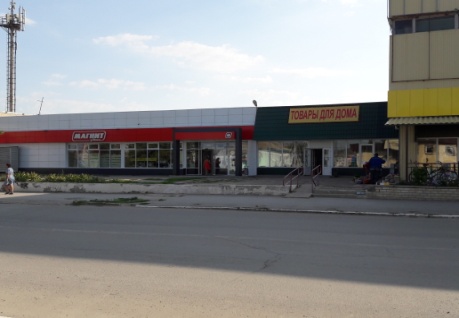 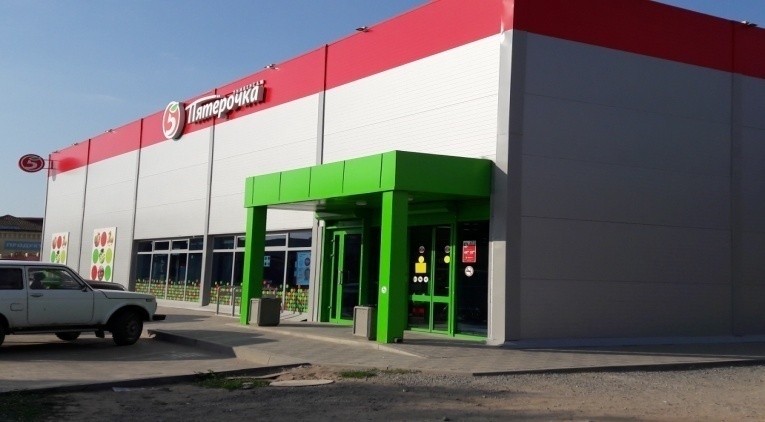 На уровне района основной  проблемой  в развитии отрасли торговли по – прежнему сохраняется близость расположения к городам Волжский и Волгоград, позволяющим обеспечить население более дешевыми непродовольственными товарами. Отдаленные населенные пункты района в сфере потребительского рынка обслуживаются индивидуальными предпринимателями. В первом полугодии 2021 года в районе действуют в районе функционируют 66 торговых предприятия, из них: 138 магазинов, 28 единиц мелкорозничной торговой сети (нестационарные торговые объекты). Также осуществляют торговую деятельность сетевые магазины.  Сохранилась деятельность трех универсальных ярмарок.По форме собственности на территории района осуществляют свою деятельность 134 предприятий торговли частной собственности (97,81 процентов от общего количества); 3 предприятия торговли, входящих в систему потребительской кооперации (2,19 процентов от общего количества).Структура предприятий торговли сложилась следующим образом: 84,05 процентов - предприятия стационарной торговли и 15,95 процента - мелкорозничные предприятия торговли.В структуре оборота розничной торговли в первом полугодии 2021 года удельный вес пищевых продуктов, включая напитки, и табачные изделия составил 62,36 процентов, непродовольственных товаров – 37,64 процента при обороте розничной торговли 588,8 млн. рублей. Развитие секторов потребительского рынка Ленинского муниципального района в среднесрочной перспективе будет сдерживаться потребительским спросом, который в условиях ограничений, связанных с распространением новой коронавирусной инфекции, имеет тенденцию снижения. По оценке, при условии снятия ограничительных мер, связанных с распространением новой коронавирусной инфекции, планируется увеличение розничного оборота в торговле и составит 1523,82 млн. рублей, что соответствует 104,60 процентов к уровню 2020 года в сопоставимых ценах.Диаграмма 5Товарооборот Ленинского муниципального района по консервативному сценарию и базовому варианту прогнозируется:2022 год:  - консервативный вариант – 1610,225 млн.рублей или 101,90 процентов к 2021 году в сопоставимых ценах; - базовый вариант – 1611,885 млн.рублей или 102,40 процентов к 2021 году в сопоставимых ценах;2023 год: - консервативный вариант – 1701,499 млн.рублей или 101,80 процентов к 2022 году в сопоставимых ценах; - базовый вариант – 1706,671 млн.рублей или 102,30 процентов к 2022 году в сопоставимых ценах;2024 год: - консервативный вариант – 1796,215 млн.рублей или 101,80 процентов к 2023 году в сопоставимых ценах; - базовый вариант – 1808,778 млн.рублей или 102,30 процентов к 2023 году в сопоставимых ценах.Оборот общественного питания на территории муниципального района в 2020 году составил 38,963 млн. рублей или 88,57 процентов в сопоставимых ценах к уровню 2019 года. На территории района в текущем году осуществляли деятельность 21 объект общественного питания  (1 - бар, 6 - кафе, 5 - закусочных, 9 -  прочих объектов общественного питания), которые обеспечивают жителей Ленинского муниципального района всегда свежей продукцией и 13 столовых бюджетных учреждений. Площадь зала обслуживания посетителей на 01.01.2021 года составило 1521 кв.м. Количество занятых в отрасли насчитывалось 65 человек. Частная форма собственности по предприятиям общественного питания в 2020 году составила 95,00 процентов.По оценке 2021 года оборот общественного питания соответствует 42,874 млн. рублей или 104,6 процентов к предыдущему году в сопоставимых ценах в условиях ограничения эпидемиологической обстановки на территории района.Структура предприятий общественного питания приходится на закусочные и кафе.Доминирующее положение на рынке услуг общественного питания по-прежнему занимает городское поселение город Ленинск.Оборот общественного питания Ленинского муниципального района по консервативному сценарию и базовому варианту прогнозируется:2022 год:  - консервативный вариант – 45,305 млн.рублей или 101,9 процентов к 2021 году в сопоставимых ценах; - базовый вариант – 45,352 млн.рублей или 102,4 процентов к 2021 году в сопоставимых ценах;2023 год: - консервативный вариант – 47,874 млн.рублей или 101,8 процентов к 2022 году в сопоставимых ценах; - базовый вариант – 48,019 млн.рублей или 102,3 процентов к 2022 году в сопоставимых ценах;2024 год: - консервативный вариант – 50,538 млн.рублей или 101,8 процентов к 2023 году в сопоставимых ценах; - базовый вариант – 50,892 млн.рублей или 102,3 процентов к 2023 году в сопоставимых ценах.В 2020 году наблюдается снижение объема платных услуг населению района до 164,023  млн. рублей или 92,69 процентов к предыдущему году в действующих ценах. Объем оказанных бытовых услуг населению за 2020  год составил 17,26 млн. рублей, что на 7,30  процентов ниже уровня 2019 года в действующих ценах. Юридическое лицо, оказывающее услуги в  сфере бытового обслуживания населения, является ООО «Силуэт». Данным предприятием было оказано бытовых услуг населению за 2020  год  на 1,198  млн. рублей.Уровень развития бытового обслуживания населения является в некоторой степени отражением развития малого предпринимательства в районе, а малый бизнес – первостепенный фактор, оказывающий влияние на экономическое развитие Ленинского муниципального района и социальную стабильность.В целях развития потребительского рынка через ГКУ «Ленинский ЦЗН» за 2020 год  было  обучено 9 человек: парикмахер – 4 человека; психолога – 3 человека; маникюр – 2 человека. В связи с профилактикой новой короновирусной инфекции в период с 31 марта 2020 по 12 августа 2020 обучение было приостановлено. По оценке 2021 года объем оказания платных услуг населению района составит 189,313 млн. рублей, что составит 111,30 процентов в сопоставимых ценах по сравнению с 2020 годом. В целях развития потребительского рынка через ГКУ «Ленинский ЦЗН» за 1 полугодие 2021 года  было  обучено 2 человека: парикмахер – 1; бухгалтер – 1.Развитие услуг правового характера, образования, здравоохранения определяется платежеспособным спросом населения.ИП Сергеева Н.М. осуществляет деятельность на территории района по производству хлебобулочной продукции. Также ИП Красильникова С.П.  занимается изготовлением полуфабрикатов,  цех зарегистрирован в г. Волжском. Видом деятельности (производство хлеба и мучных кондитерских изделий не длительного хранения) занимаются  ИП Лунев и ИП Алихаджиев А.А, ООО «Агро-Юг» занят производством по переработке и консервированию фруктов и овощей.Платные услуги в среднесрочном периоде планируются в консервативном и базовом вариантах: 2022 год – 204,168 млн.рублей и 206,534 млн. рублей соответственно; 2023 год – 217,440 млн.рублей и 221,665 млн.рублей; 2024 год – 231,799 млн.рублей и 237,673 млн.рублей соответственно.Диаграмма 6На сегодняшний день основными сдерживающими факторами развития потребительского рынка Ленинского муниципального района являются:введение ограничительных мер, связанных с возникновением                           и распространением новой коронавирусной инфекции на территории Российской Федерации, что способствует временному интервалу остановки экономики потребительского рынка региона;риск возникновения снижения реальных денежных доходов населения и, как следствие, покупательской способности населения; несбалансированность размещения объектов сферы потребительского рынка (сконцентрированность в городе и недостаточное количество в сельской местности).7. Малое и среднее предпринимательствоПредпринимательство является одним из важнейших факторов формирования рыночной экономики района. Основным направлением деятельности органов местного самоуправления Ленинского муниципального района является расширение сети предпринимательского сообщества по всем видам деятельности отраслей экономики. В рамках развития малого и среднего предпринимательства расширяется возможность занятости населения района, улучшение социальной обстановки. На период 2022-2023 годы продолжится реализация муниципальной программы «Развитие и поддержка малого и среднего предпринимательства на территории Ленинского муниципального района» с общим объемом финансирования из бюджета Ленинского муниципального района в сумме 0,008 млн. рублей. За 2018- 2021 года освоено 0,009 млн. рублей. По данным  единого реестра налоговой инспекции на территории Ленинского муниципального района в 2020 году насчитывалось 440 единиц малого и среднего предпринимательства, что ниже уровня 2019 года на 6,58 процентов. В расчете на 10000 человек населения показатель составил 151,90 единиц соответственно.	На 01.01.2020 года в общей численности субъектов малого и среднего предпринимательства наибольшую долю занимают индивидуальные предприниматели – 87,3 процентов, юридические лица – 12,7 процентов. Структура деятельности СМП представлена следующим образом: занятые в оптовой и розничной торговле – 30,03 процентов, занятых по виду деятельности транспорт – 9,62 процентов, сельскохозяйственное производство – 14,05 процентов, образование – 5,47 процентов, строительство – 4,59 процентов, прочие виды деятельности – 36,24 процентов.По оценке, в 2021 году будет наблюдаться снижение общего количества средних и малых предприятий (включая микропредприятия), с учетом индивидуальных предпринимателей, их количество составит 463 единиц, среднесписочная численность работников малых и средних предприятий, включая микропредприятия (без внешних совместителей)  - 1797 человек. Оборот малых и средних предприятий  составит 639,755 млн.рублей.Оценка деятельности субъектов МСП на территории муниципального района основана на сведениях, сформированных Федеральной налоговой службой в едином реестре субъектов МСП (далее – реестр МСП). Официальные данные о субъектах МСП, включенных в реестр МСП, позволяют провести более полную и всестороннюю оценку численности субъектов МСП и среднесписочной численности работников  на предприятиях МСП (включая микропредприятия).В 2020 году,  в связи с распространением новой коронавирусной инфекции, сложились неблагоприятные условия для развития субъектов МСП в Российской Федерации. Негативные тенденции в развитии бизнеса будут наблюдаться и в Ленинском муниципальном районе. В условиях ограничительных мер, в связи с распространением новой  коронавирусной инфекции, учитывая, что субъекты МСП являются наиболее уязвимой категорией, планируется положительная динамика.Введенные государством ограничительные меры в 2020 году                                в первую очередь коснулись малого бизнеса, поскольку большая их часть осуществляет деятельность в сфере услуг и торговли, и сталкивается                         с объективными трудностями – сокращением заказов, снижением выручки. По этим причинам субъекты МСП несут значительные потери,                               что неизбежно приводит к сокращению оборота и численности занятых                        у субъектов МСП.В целях снижения негативных тенденций, влияющих на деловую активность бизнеса и экономику в целом, на федеральном, региональном и муниципальном уровнях разработаны первоочередные мероприятия по обеспечению устойчивого развития экономики и предпринимается ряд мер                                  по поддержке МСП.Правительством Российской Федерации 17 марта 2020 г. утвержден План первоочередных мероприятий (действий) по обеспечению устойчивого развития экономики в условиях ухудшения ситуации в связи с распространением новой коронавирусной инфекции, в рамках которого предусмотрены меры поддержки субъектов МСП. На муниципальном уровне в 2020 году реализован ряд мероприятий, предусматривающие поддержку субъектов малого и среднего предпринимательства в части налоговых льгот.В 2021–2024 годах в целях стабилизации экономической ситуации, сохранения предпринимательской деятельности в районе, а в дальнейшем   создания благоприятных условий для устойчивого развития МСП,  продолжится реализация мер государственной поддержки МСП,                             а также дополнительных антикризисных мер.Негативным фактором развития МСП на территории муниципального района  может быть фактор снижения уровня спроса на товары и услуги в связи сокращением их доходов населения, что способствует сокращению деловой активности в секторе МСП.В соответствии консервативным вариантом Прогноза общее количество субъектов МСП в 2022 году прогнозируется в количестве  425 единиц, к концу 2024 года – 435 единиц; среднесписочная численность работников малых и средних предприятий, включая микропредприятия в 2022 году – 1745 человек, в 2024году – 1800 человек; оборот малых и средних предприятий, включая микропредприятия в 2022 году – 646,039 млн.рублей, в 2024 году -  648,531 млн.рублей.В соответствии с базовым вариантом Прогноза общее количество субъектов МСП в 2022 году прогнозируется в количестве 467 единицы, к концу 2024 года – 473 единиц; среднесписочная численность работников малых и средних предприятий, включая микропредприятия в 2022 году – 1907 человека, в 2024 году – 1933 человек, оборот малых и средних предприятий, включая микропредприятия в 2022 году – 660,866 млн.рублей, в 2024 году – 708,621 млн.рублей.8. ИнвестицииИнвестиционная деятельность является залогом успешного развития экономики района. Она способствует развитию реального сектора экономики, что благоприятно сказывается на обеспечении прироста объема выпуска продукции, расширении ассортимента и повышении ее качества, снижении себестоимости, а также решении социальных, экологических и других задач. Кроме того – это серьезный налоговый потенциал, формирующий доходную часть консолидированного бюджета района.Объем инвестиций в основной капитал по полному кругу организаций района за 2020 год составил более 296,9  млн.рублей. В структуре инвестиций 36,07 процентов занимают инвестиции в сфере сельское, лесное хозяйство, охота, рыболовство и рыбоводство; 25,63 процентов по отрасли строительства; в сфере жилищно-коммунального хозяйства – 1,14 процентов; 20,84 процентов - государственное управление и обеспечение военной безопасности; социальное обеспечение; в сфере здравоохранения  - 6,96 процентов; в отрасли культуры – 7,40 процентов; в сфере образования – 1,57 процентов; торговля оптовая и розничная; ремонт автотранспортных средств и мотоциклов, бытовых изделий и предметов личного пользования – 0,04 процентов; прочие виды – 0,35 процентов.В 2020 году продолжался положительный опыт реализации инвестиционных проектов на территории Ленинского муниципального района. Реализация инвестиционного проекта «Создание современного машиностроительного предприятия» (инвестор ООО «ХСЛ») позволила освоить общий объем инвестиций с момента реализации проекта 84,40 млн.рублей. Общая сумма проекта составляет 150,00 млн.рублей. Эффект от реализации проекта в 2020 году отражается в сумме налоговых перечислений в бюджеты всех уровней в размере 4,4 млн. рублей. Численность работающих за 2020 год – 23 человека. Фактическая выручка за 2020 год составила 22,14 млн.рублей. За текущий период проведена работа по освоению новых видов продукции, появилась серийность в производстве, организована  деятельность с  постоянными  покупателями.Объем инвестиций в основной капитал крупных и средних предприятий и организаций района за 2020 год составил 55,20 млн. рублей. Инвестиционная деятельность в сфере сельского хозяйства в 2020 году отмечена следующими результатами.ИП глава К(Ф)Х Могомедов М.М., Ильичевское сельское поселение – грант «Начинающий фермер». Общая стоимость проекта 2,245 млн.рублей, за счет собственных средств – 0,245 млн. рублей. Приобретено поголовье скота мясного направления (25 голов КРС), реализация проекта завершена в декабре 2020 года. ИП глава К(Ф)Х Шуваева Л.В., Степновское сельское поселение – грант «Начинающий фермер». Общая стоимость проекта 3,224 млн. рублей, за счет собственных средств – 0,324 млн. рублей. Приобретено поголовье нетелей молочного направления (23 головы КРС),   трактор МТЗ-82-1, реализация проекта завершена в декабре 2020 года.ИП глава К(Ф)Х Гаджиев Р.Г., Рассветинское сельское поселение – грант «Начинающий фермер». Общая стоимость проекта 3,223 млн.рублей, за счет собственных средств – 0,323 млн.рублей. Приобретено поголовье нетелей молочного направления (28 голов КРС), навесное оборудование (грабли валковые ГВС-6У, косилка прицепная  КД-П40,0, пресс-подборщик ПР-145С), реализация проекта завершена в декабре 2020 года.ИП глава К(Ф)Х Башулов К.С., Коммунаровское сельское поселение – грант «Агростартап». Общая стоимость проекта 4,405 млн. рублей, за счет собственных средств – 0,440 млн. рублей. Приобретено поголовье нетелей молочного направления (16 голов КРС),  трактор МТЗ-82-1, охладитель молока, 1,072 млн.рублей переведено  в неделимый фонд СПССК «Молре», реализация проекта завершена в декабре 2020 года.ИП глава К(Ф)Х Чатаева С. Х., Маляевское сельское поселение – грант «Агростартап». Общая стоимость проекта 4,445 млн. рублей, за счет собственных средств – 0,445 млн.рублей. Приобретено поголовье нетелей молочного направления (34 головы КРС), 1,1 млн.рублей переведено в неделимой фонд СПССК «Молре», реализация проекта завершена в декабре 2020 года.ООО «АГРО-ЮГ» продолжает реализацию инвестиционного проекта «Модернизация Ленинского консервного завода – производство консервной продукции по новым современным технологиям», г. Ленинск. Срок реализации проекта 2023 год, общая стоимость проекта при завершении – 150 млн. рублей. Продолжается восстановление производственной мощности завода. В 2020 году ООО «АГРО-ЮГ»  освоил 20 млн. рублей на оснащение (замену)  завода новыми современными производственными технологическими линиями. Ожидаемый результат  производства годового объема – 3 млн. условных банок продукции на сумму 120 млн. рублей. В связи с тем, что имеются трудности с кредитованием, сроки реализации инвестиционного проекта могут быть скорректированы в сторону продления.ССПК «МОЛРЕ», Маляевское сельское поселение – приобретен автомобиль УАЗ "Профи", охладитель молока, модульный цех по приему и переработке молока, охладитель молока, холодильные витрины. Стоимость проекта всего 5,556 млн.рублей, в том числе собственные средства – 0,556 млн.рублей, в 2019 году – 2,8 млн.рублей, в 2020 году – 2,756 млн.рублей. В 2020 году – проведено электричество, водоснабжение, водоотведение, произведен монтаж модульного цеха, реализация проекта завершена в декабре 2020 года.ООО «Кухмастер», Заплавненское сельское поселение, инвестиционный проект «Строительство системы орошения». Срок реализации проекта 2021 год, общая стоимость проекта 30 млн. рублей.  Ведутся проектно-сметные работы, планируется приобретение земельного участка для строительства системы орошения общей площадью 1258 га.ООО «Кухмастер», Заплавненское сельское поселение, инвестиционный проект «Строительство очистных сооружений». Срок реализации проекта 2021 год, общая стоимость проекта 80 млн. рублей. Проведены проектно-сметные работы, выбор организации подрядчика. Проводятся строительно-монтажные работы. Закуплено оборудование, ведется монтаж и наладка данного оборудования. Подготовлена исполнительная документация к сдаче объекта в государственные органы строительного контроля для ввода объекта в эксплуатацию. Дополнительно в 2020 году проведено асфальтирование дороги от федеральной трассы до центрального входа с обустройством стоянки, произведена модернизация системы водоснабжения с установкой пожарных гидрантов, благоустройство территории завода (асфальтированное  покрытие, освещение).Решение таких задач, как увеличение объемов инвестиций в основной капитал за счет всех источников финансирования, реализация государственной поддержки социально-значимых инвестиционных проектов  предприятий района будет способствовать улучшению инвестиционного климата в Ленинском муниципальном районе и повышению значения показателя  в 2021 -2024 годах.  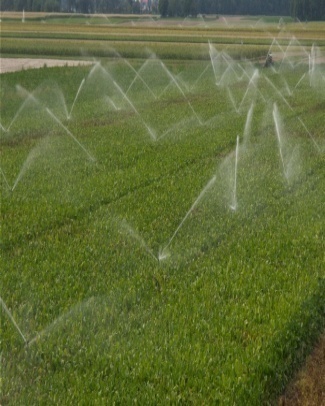 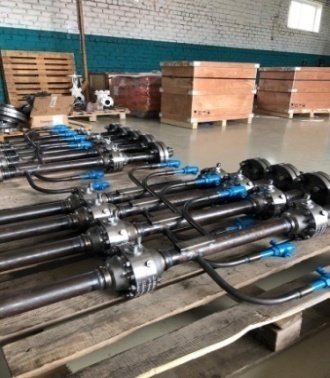 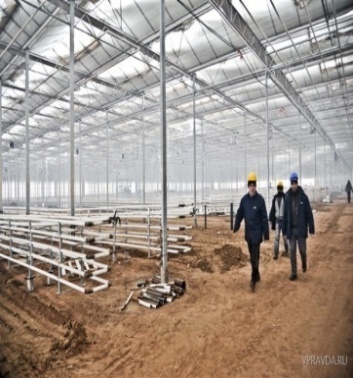 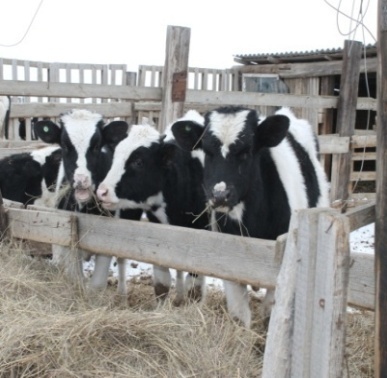 В 2021 году в целях создания благоприятных инвестиционных условий в продолжается реализация постановления Губернатора Волгоградской области от 05.07.2012 № 563 «Об установлении персональной ответственности за практическую реализацию инвестиционных проектов и осуществление электронного мониторинга хода реализации инвестиционных проектов на территории Волгоградской области». Постановлением определен перечень значимых для района инвестиционных проектов. В соответствии с указанным перечнем администрацией Ленинского муниципального района организовано сопровождение и мониторинг 6 инвестиционных проектов: «Создание современного машиностроительного предприятия»; «Строительство очистных сооружений»; «Система орошения (дополнительная система орошения при расширении земельного банка)»; «Установка дополнительного источника питания электроэнергией»; «Модернизация Ленинского консервного завода- II этап»; «Строительство мелиоративной системы орошаемого участка "Колобовский" в Ленинском муниципальном районе Волгоградской области» В сфере сельского хозяйства продолжается реализация 5 инвестиционных проектов в порядке получения грантов на поддержку начинающих фермеров и грантов «Агростартап» крестьянским ( фермерским) хозяйствам на создание и развитие хозяйств.Инвестиционная политика, проводимая администрацией Ленинского муниципального района, направленная на эффективное использование имеющегося потенциала, позволяет привлекать в район инвестиции, создавать новые предприятия и обеспечивать рост объемов налоговых поступлений в бюджеты всех уровней. На среднесрочный период (2022-2024 годы) объем инвестиции за счет всех источников финансирования с учетом реализации на территории Ленинского муниципального района инвестиционных проектов  в консервативном варианте составит 371,70 млн.рублей, 211,11 млн.рублей, 142,60 млн.рублей; в базовом варианте 421,70 млн.рублей, 233,90 млн.рублей, 184,50 млн.рублей. Наибольшая доля инвестиций в 2021 году планируется к освоению в сфере сельского хозяйства  - 36,07 процентов, в том числе: на территориях Заплавненского и Колобовского  сельских поселений. Диаграмма  9	Объем инвестиций в основной капитал, направляемый на реализацию муниципальных программ в 2020 году за счет всех источников финансирования составил 75,835 млн.рублей, в том числе с привлечением средств федерального бюджета – 7,62 млн.рублей,  областного бюджета в сумме 64,02 млн.рублей, средств бюджета Ленинского муниципального района 2,846 млн.рублей, средств бюджетов поселений 1,349 млн.рублей.  Привлечение инвестиций в 2020 году превысило уровень 2019 года в действующих ценах в 3,13 раза.  Были реализованы муниципальные программы Ленинского муниципального района «Программа по энергосбережению и повышению энергетической эффективности Ленинского муниципального района»  и «Молодой семье – доступное жилье», а также муниципальные программы по благоустройству территории  центра села и парковой зоны в Каршевитском, Коммунаровском, Покровском сельских поселениях и на территории городского поселения г. Ленинск городская аллея ул.им. Ленина и центральная площадь. В 2021-2023 годах продолжится реализация муниципальной программы «Капитальное строительство и развитие социальной сферы Ленинского муниципального района», а также муниципальной программы «Комплексное развитие сельских территорий Ленинского муниципального района».Благодаря реализации муниципальной программы «Капитальное строительство и развитие  социальной сферы Ленинского муниципального района» в 2021 году планируется увеличить значение показателя до 99,35 млн.рублей, при этом доля инвестиций за счет средств федерального бюджета 16,16 процентов,  областного бюджета составит 78,71 процентов, бюджета Ленинского муниципального района – 4,52 процентов, бюджетов поселений – 0,61 процентов. В 2022 году объем инвестиций в основной капитал, направляемый на реализацию муниципальных программ за счет всех источников финансирования в консервативном и базовом вариантах планируется на уровне 32,405 млн.рублей; 2023 год – 32,934 млн.рублей соответственно. Особое внимание уделяется привлечению инвестиций в сферу агропромышленного комплекса Ленинского муниципального района и на среднесрочный период планируется реализация государственной поддержки в рамках «Семейный фермер», «Начинающий фермер», «Старт АП», создание материально-технической базы кооперативов.В среднесрочном периоде на территории района продолжится реализация мероприятий по газификации населенных пунктов п. Восьмое Марта, с.Каршевите, с. Покровка, которые включены в государственную программу Волгоградской области «Энергосбережение и повышение энергетической эффективности в Волгоградской области». Проектирование внутрипоселкового газопровода в пос. Восьмое Марта Ленинского муниципального района Волгоградской области начато в 2020 году, внутрипоселкового газопровода в с. Покровка Ленинского муниципального района Волгоградской области и с. Каршевитое Ленинского муниципального района Волгоградской области предусмотрено в 2023 году. Строительство внутрипоселковых газопроводов предусмотрено в 2023-2024 годах.В прогнозируемом периоде продолжает оставаться значимым формирование благоприятной среды для инвестиционной деятельности при проведении следующего ряда мероприятий:проведение масштабной информационной работы среди инвесторов, реализующих или собирающихся реализовывать инвестиционные проекты на территории района об имеющихся формах муниципальной поддержки, с применением средств массовой информации, а также официального портала Губернатора Волгоградской области;совершенствование, доработка действующего инвестиционного законодательства, в том числе путем расширения видов государственной и муниципальной поддержки и разработки механизмов их применения, в том числе в части предоставления налоговых льгот, позволяющих инвесторам сконцентрировать собственные средства на финансирование инвестиций;постоянная актуализация существующих инвестиционных площадок и инвестиционных проектов на территории Ленинского муниципального района и проведение презентаций инвестиционных проектов и площадок для потенциальных инвесторов.На официальном инвестиционном портале Волгоградской области размещены 5 инвестиционных площадок на территории Ленинского муниципального района с назначением - для производственного объекта I  и II класса вредности и 1 инвестиционная площадка для производственного объекта I  и  II класса вредности.Кроме того, в успешной реализации инвестиционной политики района значительное внимание следует уделить отношениям, формируемым на основе муниципального-частного партнерства (далее именуется - МЧП). Одной из задач, решаемой в рамках ГЧП является повышение инвестиционной привлекательности укрупненной системы коммунальной инфраструктуры для частных инвесторов.9. Денежные доходы и расходы населенияСуммарный объем денежных доходов населения Ленинского муниципального района в 2020 году составил 3325,75 млн. рублей, что выше уровня 2019 года на 104,47  процентов. В 2020 году среднемесячные денежные доходы на одного жителя района незначительно выросли - на 5,6 процентов к уровню 2019 года и составили 9549 рублей. Структура доходов населения 2020 года распределилась следующим образом: оплата труда составила 40,17 процентов от общей суммы доходов; пенсии, пособия – 52,20 процентов от общей суммы доходов; доходы от реализации сельскохозяйственной продукции личными подсобными хозяйствами – 2,07 процентов; доходы от предпринимательской деятельности – 2,65 процентов, прочие доходы – 2,91 процентов.Диаграмма 10Среднемесячная заработная плата работников крупных и средних предприятий и некоммерческих организаций в Ленинском муниципальном районе  в 2020  году составила 28226,0 рублей, что выше уровня 2019 года на 112,16  процентов. На планируемый период 2022-2024 годы значение данного показателя возрастет в консервативном варианте на 129,12 процентов; в базовом варианте на 132,55 процентов  к уровню 2020 года.Рост показателя обусловлен: - применением расчета заработной платы хозяйствующими субъектами с учетом ежеквартального прожиточного минимума, установленного Законом Волгоградской области от 25 июля 2005 г. № 1091-ОД "О прожиточном минимуме в Волгоградской области" и коэффициента 1,3;   - повышением МРОТ с 01.01.2021 года  на основании Федерального Закона от 19.06.2000 г. № 82-ФЗ «О минимальном размере оплаты труда»; -индексацией с 01.10.2020 года в 1,03 раза размеров окладов, ставок заработной платы работников в соответствии с постановлением администрации Ленинского муниципального района Волгоградской области от 23.09.2020 № 442 «Об индексации размеров, окладов, ставок заработной платы работников муниципальных учреждений Ленинского муниципального района Волгоградской области», а также  реализацией  Указов Президента Российской Федерации от 07.05.2012 г. № 596-602,606. Фонд начисленной заработной платы по полному кругу организаций в 2020 году сложился в сумме 1291,611 млн.рублей и вырос к уровню 2019 года на 102,84 процентов. Номинальная начисленная среднемесячная заработная плата на одного работника в 2021 году по оценке составит 30484,08 рублей и увеличится по сравнению  с 2020 годом на 8,0 процента.Реализация положений Указа Президента от 07.05.2018 № 204 «О национальных целях и стратегических задачах развития Российской Федерации на период до 2024 года», рост пенсий, социальных выплат будут способствовать постепенному увеличению в прогнозном периоде доходов населения.По оценке 2021 года сумма денежных доходов населения определяется в размере 3441,9 млн.рублей, при этом реальные денежные доходы населения составят 100 процентов. В планируемом периоде 2022-2024 годов в консервативном варианте сумма денежных доходов населения составит: 3538,27 млн.рублей – 2022 год; 3637,34 млн.рублей – 2023 год; 3739,19 млн.рублей – 2024 год и в базовом варианте: 3616,42 млн.рублей – 2022 год; 3764,68 млн. рублей – 2023 год; 3940,76 млн.рублей – 2024 год. Разрыв денежных доходов в населения и расходов оценивается на уровне от 0,76 до 0,82 процентов.В соответствии с консервативным вариантом Прогноза номинальная начисленная среднемесячная заработная плата работников организаций 
в 2022 году составит 32282,64 рублей, в 2023 году – 34284,16 рублей, в 2024 году – 36444,07 рублей. В соответствии с базовым вариантом Прогноза номинальная начисленная среднемесячная заработная плата работников организаций в 2022 году составит 32678,93 рублей (105,9 процента к 2021 году), в 2023 году – 34284,16 рублей (106,2 процента к 2022 году), в 2024 году – 37414,11 рублей (107,00 процента к 2023 году).В 2020 году фактическая величина прожиточного минимума на душу населения Волгоградской области составила 9877 рублей. Величина прожиточного минимума в среднем на душу населения в Волгоградской области за 2021 год, по оценке, составит 10158 рубля и по сравнению с 2020 годом увеличится на 2,85 процента.Оценка величины прожиточного минимума на душу населения                 (в том числе по основным социально-демографическим группам населения) на 2021 год произведена исходя из: - фактически сложившихся величин прожиточного минимума на душу населения (величин прожиточного минимума соответствующих социально-демографических групп населения) Волгоградской области  за 2020 год;  - прогнозных значений показателя индекса потребительских цен  (в среднем за год) в составе предварительного прогноза социально-экономического развития Волгоградской области до 2024 года.Средний размер назначенных пенсий в 2020 году сложился в размере 12440,49 рублей, что составило 100,04 процентов к уровню 2019 года. По оценке 2021 года значение показателя по Ленинскому муниципальному району достигнет 13130,57 рубля. В среднесрочном периоде средний размер назначенных пенсий возрастет в 1,25 раза  или до 15491,59  к уровню 2020 года. Численность населения с денежными доходами ниже величины прожиточного минимума по итогам 2020 года в районе составила 42,10 процентов. Принимаемые администрацией Ленинского муниципального района меры по созданию условий роста доходов населения на основе развития занятости населения и повышения заработной платы, повышение уровня материального обеспечения пенсионеров будут способствовать снижению уровня бедности населения района. Реальные денежные доходы населения в 2020 году составили 98,80 процентов, однако из-за ухудшения ситуации в экономике и введения ограничений на фоне распространения новой коронавирусной инфекции ожидается 101 процентов.Постепенному увеличению реальных доходов населения района будет способствовать положительная динамика реальной заработной платы при стабилизации инфляционных процессов.10. Труд и занятостьПрогноз в сфере формирования и использования трудовых ресурсов подготовлен на основании сложившихся тенденций социально-экономического развития муниципального района, в том числе с учетом ухудшения экономической ситуации в связи с распространением новой коронавирусной инфекции. Формирование трудовых ресурсов в перспективе будет складываться под влиянием демографических ограничений. В последние годы наблюдается тенденция к значительному снижению численности населения в трудоспособном возрасте и, как следствие, трудовых ресурсов в целом.Ухудшение экономической ситуации в связи с распространением новой коронавирусной инфекции привело в 2020 году к снижению численности занятых в экономике до 11,990 тыс.человек, в 2019 года – 12,097 тыс. человек. В 2020 году при снижении численности занятых в экономике вырасла численность безработных граждан, обусловленная ухудшением экономической ситуации в связи с распространением новой коронавирусной инфекции и принятием на федеральном уровне нормативных правовых актов, направленных на социальную поддержку безработных граждан, в том числе по:регистрации граждан в целях поиска подходящей работы,                        осуществляемой с 09 апреля 2020 года через единый портал государственных                     и муниципальных услуг и портал "Работа в России" в дистанционном формате;изменению размера максимальной величины пособия                                по безработице с 8000 рублей до 12130 рублей в месяц, начиная  с 30 марта 2020 года;установлению пособия по безработице в апреле–июне 2020 года в размере 12130 рублей в месяц безработным гражданам, уволенным и признанным в установленном порядке безработными после 01 марта 2020 года, за исключением граждан, уволенных за нарушение трудовой дисциплины или другие виновные действия, предусмотренные законодательством Российской Федерации, увеличению пособия на 3,00 тыс.рублей за каждого несовершеннолетнего ребенка одному из родителей, приемных родителей, усыновителей, а также опекуну (попечителю); изменению размера минимальной величины пособия по безработице с 1 500 рублей до 4 500 рублей в месяц для безработных граждан в период с мая по июль 2020 года;установлению пособия по безработице в размере 12130 рублей индивидуальным предпринимателям, прекратившим свою деятельность после 01 марта 2020 года, на срок, не превышающий 3 месяцев, но не позднее 01 октября 2020 года;увеличению пособия по безработице безработным гражданам, воспитывающим несовершеннолетних детей, в июне–августе 2020 года                  на 3,00 тыс.рублей за каждого несовершеннолетнего ребенка одному из родителей, приемных родителей, усыновителей, а также опекуну (попечителю);продлению выплаты пособия по безработице гражданам, признанным в установленном порядке безработными и утратившим после 1 марта 2020 года право на получение пособия по безработице в связи с истечением установленного периода его выплаты, на срок, не превышающий 3 месяцев, но не позднее 01 октября 2020 года.Уровень общей безработицы населения в Ленинском муниципальном районе  по методологии Международной организации труда (далее именуется – уровень общей безработицы) в 2020 году составил 38,96 процентов и по сравнению с 2019 годом увеличился в 1,2 раза. По оценке 2021 года показатель снизится до 32,05 процентов.На конец 2020 года на регистрационном учете в органах службы занятости населения Ленинского муниципального района состояло                                           0,202 тыс.безработных против 0,101 тыс.безработных на конец 2019 года.Уровень зарегистрированной безработицы по состоянию на конец 2020 года составил 1,4 процентов. По оценке, на конец 2021 года на регистрационном учете в органах службы занятости населения будет состоять 0,072 тыс.безработных, уровень зарегистрированной безработицы составит 0,5 процентов.В 2022–2024 годах при улучшении экономической ситуации                            в соответствии с базовым вариантом Прогноза численность зарегистрированных безработных будет постепенно снижаться и на конец 2024 года составит 0,072 тыс.человек, уровень регистрируемой безработицы составит 0,5 процентов. Среднегодовая численность занятых в экономике достигнет 11,992 тыс.человек, что выше уровня 2020 года на 100,02 процентов.По расчетным данным уровень общей безработицы населения Ленинского муниципального района по методологии Международной организации труда (далее именуется – уровень общей безработицы  планируется на 2022 – 2024 годы следующим образом: - в консервативном варианте: 32,65; 32,05; 31,44 процентов; - в базовом варианте: 31,44; 30,84; 30,23 процентов. В рамках реализации мероприятий в сфере развития рынка труда в перспективе на 2021-2024 годы на территории Ленинского муниципального района продолжится реализация государственной политики занятости населения, предусматривающей мероприятия по организации проведения оплачиваемых общественных работ, по организации временного трудоустройства безработных граждан, испытывающих трудности в поиске работы, по организации временного трудоустройства несовершеннолетних граждан в возрасте от 14 до 18 лет в свободное от учебы время, по организации временного трудоустройства безработных граждан в возрасте от 18-20 лет, имеющих среднее профессиональное образование и ищущих работу впервые. Продолжится работа по направлению на профессиональную подготовку, переподготовку, повышению квалификации безработных граждан.На реализацию государственной политики занятости населения на плановый период за счет средств поселений планируется направить свыше 3,5 млн. рублей.11. Развитие социальной сферыСоциальная поддержка населения. Повышение качества и доступности социальных услуг для населения Ленинского муниципального района.В 2020 году центром социальной защиты населения Ленинского района  обеспечивалась реализация государственной политики по социальной поддержке и социальному обслуживанию граждан пожилого возраста, семей с детьми, ветеранов, инвалидов, малоимущих граждан нуждающихся в государственной социальной поддержке и помощи, а также государственной семейной политики на территории Ленинского района. Деятельность центра осуществлялась с учетом приоритетов, установленных в Указе Президента Российской Федерации от 07.05.2018 года, а также важнейших решений, принятых Президентом Российской Федерации и Правительством Российской Федерации, Губернатором и Администрацией Волгоградской области.На 2020 год приоритетными задачами являлись:усиление адресности и работа по расширению применения принципа нуждаемости в системе мер социальной поддержки;- внедрение механизма финансовой поддержки  семей  при  рождении детей;- финансовая поддержка семей с детьми в период пандемии;- разработка  и  реализация  программы  системной  поддержки   и повышения качества жизни граждан старшего поколения;- создание условий доступности к приоритетным объектам и государственным услугам для инвалидов и других маломобильных групп населения.Государственные услуги в сфере социальной защиты населения получают 122 категории граждан. Им предоставляются 75 мер социальной поддержки и помощи. Количество получателей мер социальной поддержки в 2020 году, по данным «Социального регистра» - 8129 человек.За 2020 год клиентской службой центра социальной защиты в режиме «одного окна»  принято13536  граждан и оказано 7757 государственных услуг. Прием документов на предоставление мер социальной поддержки и государственной социальной помощи населению отдельных населенных пунктов, составление актов материально-бытового обследования, а также оказание консультативных услуг населению по вопросам социальной защиты населения и проведение информационно-разъяснительной работы среди населения непосредственно по месту их жительства осуществлялось специалистами центров социальной защиты населения в составе мобильных клиентских служб. В период ограничительных мер, принятых для нераспространения коронавирусной инфекции, многие меры социальной поддержки продлевались автоматически, без подачи заявлений и документов. За первый квартал отчетного периода проведено 10 выездных приемов граждан, на которых было принято 213 граждан. Последующие выезды были отменены и проводились в режиме онлайн-консультирования. Всего за год было проведено 76 онлайн встреч.Работа по приему граждан ведется в тесной взаимосвязи с МФЦ. Выездные приемы осуществляются совместно.В 2020 году Центром обязательства по оказанию мер социальной поддержки отдельным категориям населения в соответствии с законодательством Российской Федерации и законодательством Волгоградской области выполнены на 100,00 процентов. В целях стимулирования первых рождений молодыми женщинами продолжает выплачиваться дополнительное единовременное пособие семьям при рождении первого ребенка женщиной в возрасте до 24 лет включительно в размере 51.5 тыс. рублей. В 2020 году выплата предоставлена 38 семьям.Второй год продолжает выплачиваться дополнительная единовременная областная выплата при рождении второго ребенка для малоимущих семей, при условии, что первому ребенку не исполнилось 3-х лет. За 2020 год выплату получили 22 семьи.С 2020 года размер родительского капитала возрос до 74 696 рублей для семей, в которых третий ребенок родился после 01.01.2016 года, при достижении им возраста трех лет. В 2020 году родительский капитал получили 70 семей.С января 2020 года во исполнение Указа Президента РФ, с целью повышения доходов семей, имеющих детей, была установлена ежемесячная денежная выплата на ребенка в возрасте от трех до семи лет включительно. С начала реализации  Указа  было принято 2523 заявлений и вынесено 3138 решений.Государственная поддержка семей с детьми и комплексная система мер по защите материнства и детства – приоритетное направление долгосрочной стратегии развития Ленинского района. В 2020 году в районе семьи с детьми получали 20 видов мер социальной поддержки, которые предоставлены в  полном объёме.Это способствует тому, что в районе стабильное количество  многодетных семей. На  декабрь 2020 года в районе  проживают 608 многодетных семей (в том числе приемные многодетные), в которых воспитывается 2141 детей. Есть семья, в которой воспитывается 11 детей.В целях реализации Федерального закона от 28.12.2017 № 418-ФЗ «О ежемесячных выплатах семьям, имеющим детей» с 01.01.2020 года в центре активно ведется   работа по приему документов и выплате ежемесячного пособия на первого ребенка до исполнения 3 лет. Размер выплат составил 10414,0 рублей. В 2020 году данную выплату получали 147 семей.Еще одним приоритетным направлением деятельности центра социальной защиты населения является повышение качества и доступности социального обслуживания. На территории района функционируют 3 государственных учреждений социального обслуживания, из них 2 стационарных учреждения с круглосуточным проживанием для граждан пожилого возраста и инвалидов I и II групп, страдающих психическими хроническими расстройствами.За отчетный период  в этих учреждениях получили социальные услуги 2215 человек.В 2020 году центром социальной защиты населения по Ленинскому району было вынесено 3037 решений об оказании социальных услуг, в том числе 2143 об оказании срочных социальных услуг. Разработано 894 индивидуальные программы предоставления социальных услуг, в рамках которых граждане смогли получить социальные услуги по различным формам социального обслуживания, в том числе в полустационарной форме социального обслуживания в центрах (отделениях) психолого-педагогической помощи населению – 166 человек, в полустационарной форме социального обслуживания лицам без определенного места жительства и занятий -1человек, 15 человек из числа пожилых граждан и инвалидов получили социальныеуслуги в отделении дневного пребывания. 550 граждан пожилого возраста и инвалиды оформлены на социальное обслуживание на дому, 2 гражданина оформлены в дом-интернат, 3 пенсионерам предоставлена возможность оздоровиться в социально-оздоровительном центре «Ергенинский»,  социальные услуги в реабилитационном центре «Надежда» предоставлены 1 ребенку-инвалиду, 11 детей направлены в социально-реабилитационные центры для несовершеннолетних и 2 ребенка - в центр помощи детям, оставшимся без попечения родителей.С 2019 года на территории Ленинского муниципального района реализуется план мероприятий по созданию системы долговременного ухода за гражданами пожилого возраста и инвалидами, признанными нуждающимися в социальном обслуживании, в рамках федерального проекта «Старшее поколение» национального проекта   «Демография».В районе создана рабочая группа по организации системы долговременного ухода за гражданами пожилого возраста и инвалидами (распоряжение администрации Ленинского муниципального района от 19.03.2019 года № 34-р), возглавляемая заместителем главы администрации Ленинского муниципального района Чулановой Т.Ю. За 2020 год проведены 4 рабочие встречи по вопросам организации системы долговременного ухода за гражданами пожилого возраста и инвалидами.За отчетный период системой долговременного ухода на территории Ленинского муниципального района охвачено 187 человек,  в т.ч. по формам социального обслуживания: 57 человек оформлены на социальное обслуживание на дому по технологии «Персональный помощник», 15 человек обслуживались в отделении дневного пребывания, 17 человек, нуждающихся в паллиативной медицинской помощи получали социальные услуги в форме социального обслуживания на дому,  услуги сиделки предоставлены  одной  участнице Великой Отечественной войны, 63 человека находились в  отделениях милосердия стационарных учреждений, 6 граждан проживают в  социальных семьях, 28 человек осуществляли неформальный (родственный) уход за гражданами пожилого возраста и инвалидами, нуждающимися в постоянной посторонней помощи и заботе.	На 2020 год определены следующие приоритетные направления:- совершенствование системы межведомственного взаимодействия при предоставлении мер социальной поддержки с целью  усиления их адресности;- развитие стационарозамещающих форм социального обслуживания для граждан пожилого возраста и инвалидов;- повышение эффективности реализации мероприятий в соответствии с Комплексным планом мероприятий, направленных на улучшение демографической ситуации в Ленинском районе;- разработка системы долговременного ухода за гражданами пожилого возраста и инвалидами с целью обеспечения необходимых условий для их адаптации в обществе, обеспечения уровня безопасности их жизни и здоровья;- продолжение системной работы по формированию  доступной среды для инвалидов и маломобильных граждан;- разработка и внедрение моделей комплексного сопровождения семей и детей;- содействие расширению круга организаций различных организационно- правовых форм и форм собственности, предоставляющих социальные услуги. Обеспечение потребности в образованииОснову реализации деятельности в сфере образования определяет Федеральный закон от 29.12.2012  № 273- ФЗ «Об образовании в Российской Федерации». Важнейшие направления государственной образовательной политики предусмотрены государственной программой Российской Федерации «Развитие образования», утвержденной постановлением Правительства Российской Федерации от 26 декабря . № 1642, Указом № 204.В 2021–2024 годах в целях обеспечения высокого качества образования на территории Ленинского муниципального района продолжится реализация государственной программы Волгоградской области «Развитие образования                                           в Волгоградской области», утвержденной постановлением Администрации Волгоградской области от 30 октября . № 574-п (далее именуется – Государственная программа № 574-п).В Ленинском муниципальном районе на 01.01.2020 года функционировали 14 общеобразовательных учреждений, с численностью обучающихся 2,922 тыс. человек.Образовательное пространство района включает  в себя: государственное бюджетное профессиональное образовательное учреждение «Ленинский агропромышленный техникум» - 347 человек, частное образовательное учреждение дополнительного образования детей «Епархиальное особое учреждение Детско-юношеский центр православной культуры «Умиление» - 307 человек, частное образовательное учреждение общего образования «Православная Епархиальная классическая гимназия «Умиление» - 387 человек, частное образовательное учреждение среднего профессионального образования Православный колледж «Учебно-производственный комплекс «Умиление» - 139 человек, государственное казенное общеобразовательное учреждение «Ленинская школа-интернат» - 133 человека. Общая численность работающих в отрасли составила 636 человека, в школах работали 392 человек, в дошкольных образовательных учреждениях 199 и в учреждениях дополнительного образования 47 человек.Число педагогических работников системы  образования составило  356 человек, из них: 242 педагоги общего образования, 80 педагога дошкольного образования, 34 педагогов дополнительного образования  детей. По результатам 2020-2021 учебного года документы государственного образца об уровне образования получили 267 выпускников, в том числе 26 выпускника получили аттестаты об основном общем и среднем общем образовании с отличием.В ходе деятельности и реализации соблюдения требований государственных образовательных стандартов к условиям обучения в муниципальных учреждениях за отчетный период по подпрограмме   «Внедрение энергосберегающих технологий и материалов»  муниципальной программы   «Программа по энергосбережению и повышению энергетической эффективности Ленинского муниципального района Волгоградской области» выделена субсидия на приобретение, замену оконных блоков и выполнение необходимых для этого работ в зданиях муниципальных образовательных организаций   в размере 1,735 млн. рублей. Данные средства направлены на замену 91 оконных блоков в 9 образовательных организаций  (МКОУ "Ленинская СОШ №2", МКОУ «Ленинская СОШ №3», МКОУ «Ильичевская СОШ», МКОУ «Маякоктябрьская СОШ», МКОУ «Покровская СОШ», МКОУ «Каршевитская СОШ», МКДОУ «Детский сад №1 «Буратино»,  МКДОУ "Детский сад № 5 "Сказка", МКДОУ "Заплавинский детский сад»).В этом году эта программа дополнилась еще одним мероприятием – это замена осветительных приборов. В шести школах (МКОУ "Ленинская СОШ №2" и МКОУ «Ленинская СОШ №3», МКОУ «Маляевская СОШ», МКОУ «Колобовская СОШ», МКОУ «Заплавненская СОШ» и МКОУ «Рассветинская СОШ») появились современные энергосберегающие светодиодные светильники. На замену светильников из областного бюджета было выделено 1,00 млн.рублей.  Произведен ремонт кровли  в трех общеобразовательных учреждениях  МКОУ «Ленинская СОШ №1», МКОУ «Царевская СОШ», МКОУ «Каршевитская  СОШ» на сумму 5 263 157,90 рублей. Средства выделены из областного и местного бюджетов в рамках муниципальной  программы «Капитальное строительство и развитие социальной сферы Ленинского муниципального района».В рамках муниципальной программы «Развитие дошкольного образования в Ленинском муниципальном районе»  в МКДОУ «Детский сад № 7 «Сказка» - установлены теневые навесы на сумму 254,00 тыс.рублей, МКДОУ «Заплавинский детский сад» -произведен ремонт и приобретена сантехника на сумму 30,00 тыс.рублей, МКДОУ «Царевский детский сад» - приобретена мебель на сумму 41,65 тыс.рублей.Для организации горячего питания школьников 1-4 классов в школе с.Бахтияровка израсходованы денежные средства  на сумму 483,80 тыс.рублей (устройство пищеблока, приобретение мебели и посуды). Средства выделены из областного и местного бюджетов в рамках муниципальной  программы «Комплекс мер по созданию безопасных условий для обучающихся и воспитанников образовательных учреждений Ленинского муниципального районе».Доля учреждений, соответствующих современным требованиям обучения, в общем количестве муниципальных общеобразовательных учреждений за 2020 год составила 96,43 процента. Данный показатель сохранился на уровне 2019 года. На плановый период 2021 - 2023 года планируется увеличить значение показателя  до 96,7 процентов, в связи с поэтапной реализацией требований федеральных государственных образовательных стандартов к условиям обучения. Доля муниципальных общеобразовательных организаций, здания которых находятся в аварийном состоянии или требуют капитального ремонта, в общем количестве муниципальных общеобразовательных организаций в 2020 году составила 0 процентов, в результате проведения ежегодного текущего ремонта зданий и прилегающих к ним территорий общеобразовательных организаций.Федеральный государственный образовательный стандарт  начального общего образования в 2020  году реализовывался в штатном режиме в 1-4 классах всех общеобразовательных учреждений района. По ФГОС начального общего образования обучались 1255 школьников. С 1 сентября по новым федеральным образовательным стандартам основного общего образования в штатном режиме обучались учащиеся 5-9  классов 14 общеобразовательных учреждений. Таким образом, по новым образовательным стандартам на конец отчетного периода прошли обучение 100 % (1502) школьников 5-9 классов.	На реализацию муниципальной программы «Комплекс мер по созданию безопасных условий для обучающихся в общеобразовательных учреждениях Ленинского муниципального района», в том числе на реализацию мероприятий по подпрограмме «Укрепление пожарной безопасности в образовательных организациях, ремонтно-восстановительные работы» привлечены и направлены средства всех уровней бюджетов в сумме 4,15 млн. рублей, из них: за счет средств бюджета Ленинского муниципального района 2,72 млн.рублей, за счет бюджета Волгоградской области 1,43 млн.рублей; по подпрограмме «Укрепление антитеррористической защищенности образовательных организаций» – 0,58 млн. рублей за счет средств бюджета Ленинского муниципального района. В ходе программы достигнуты следующие показатели: - количество систем АПС, канала передач с выводом на пожарную часть, прошедших ТО, составило 25 единиц, - количество приобретенных огнетушителей достигло плановых значений - 85 штуки; - число слушателей, прошедших курс обучения  по пожарному техминимуму и ответственного за электрохозяйство - 16 человек; - количество общеобразовательных организаций, в которых были выполнены работы по проведению электротехнических испытаний и электрических  измерений электрооборудования, обработка огнезащитным составом деревянных конструкций, проверка качества огнезащитной обработки составило 25 штук; - доля муниципальных общеобразовательных организаций, требующих текущего ремонта – 43,75 %; - количество установленных камер видеонаблюдения – 4 штуки; - количество установленных тревожных кнопок -1 штука, количество установленных систем централизованной охраны -1 штука, количество установленных систем оповещения и управления эвакуацией (СОУЭ) – 2 штуки, количество благоустроенных  площадок в общеобразовательных организациях -2 штуки.Финансирование отрасли образования за период 2020 года осуществлялось в рамках ведомственной целевой программы "Развитие образования Ленинского муниципального района" и 8-ми муниципальных программ. Фактически на развитие отрасли образования выделено в рамках ведомственной целевой программы  306,251  млн. рублей, их них  за счет средств бюджета района 76,285  млн. рублей, за счет субвенции из областного бюджета – 300,67 млн. рублей, внебюджетных средств 0,72 млн. рублей.С целью предоставления равного доступа к получению общего образования был организован подвоз 201 школьника в общеобразовательные учреждения. На организацию подвоза было израсходовано 1,69 млн. рублей. В 2020 году за счет средств региональной субвенции  образовательные учреждения приобрели   5062 экземпляра учебников на общую сумму 2,02 млн. рублей.    Продолжена работа по реализации приоритетного национального проекта «Образование». Так по направлению «Показатели эффективности» - доля детей школьного возраста, не обучающихся в общеобразовательных учреждениях, составила 0,00 процентов. По направлению «Предоставление общеобразовательным учреждениям доступа к образовательным ресурсам через Интернет» поддерживались 14 общеобразовательных учреждений. На предоставление доступа к ресурсам сети Интернет расходы составили 0,43 млн. рублей. По направлению «Обеспечение выплаты компенсации части родительской платы за содержание ребенка в образовательных учреждениях, реализующих основную общеобразовательную программу дошкольного образования» была выплачена компенсация части родительской платы на 132 ребенка. Общая сумма выплаченных средств  0,65  млн.  рублей. Доля граждан, воспользовавшихся правом на получение компенсации части родительской платы, от общей численности граждан, имеющих указанное право, составила 100,00 процентов. По направлению «Обеспечение минимальных размеров денежных выплат на содержание ребенка, оставшегося без попечения родителей, в семьях опекунов (попечителей) и на вознаграждение приемным родителям» производились выплаты опекунам на 98 детей, оставшихся без попечения родителей. На отдых и оздоровление детей в лагерях с дневным пребыванием детей на базе общеобразовательных организаций выделено 0,215 млн. рублей из  бюджета района.В общеобразовательных учреждениях района реализуются процедуры перехода на электронный документооборот, обеспечивающий снижение административной нагрузки на школы. По данным ведомственной отчетности, 14 школ (100,00 процентов) используют автоматизированные системы для предоставления родителям оперативной информации о текущей успеваемости обучающихся (электронный журнал, электронный дневник). В 2020 году продолжается реализация вышеуказанных направлений в сфере образования. В рамках проведения мероприятий муниципальных программ («Повышение безопасности дорожного движения в Ленинском муниципальном районе»; «Комплексные меры противодействия злоупотреблению наркотиками и их незаконному обороту в Ленинском муниципальном районе»; «Комплекс мер по созданию безопасных условий для обучающихся и воспитанников в образовательных организациях Ленинского муниципального района»»; «Развитие дошкольного образования Ленинского муниципального района», «Профилактика правонарушений на территории Ленинского муниципального района», «Программа по энергосбережению и повышению энергетической эффективности Ленинского муниципального района»; «Капитальное строительство и развитие социальной сферы Ленинского муниципального района», «Развитие системы образования») за 2020 год из бюджета Ленинского муниципального района выделено 21,62 млн. рублей. В 2021 году и 2022–2024 годах планируется дальнейшее обновление содержания образования.В 2020 году в рамках регионального проекта "Современная школа" в двух школах муниципального района «МКОУ "Ленинская СОШ №2" создан Центр образования цифрового и гуманитарного профилей "Точка роста", направленные на формирование актива школьников с высоким уровнем мотивации к обучению и высоким базовым уровнем подготовки в цифровой и гуманитарной сферах для последующего получения ими образования в профессиональных образовательных организациях и образовательных организациях высшего образования области. Реализация проекта продолжится до 2022 года, в результате на базе МКОУ «Колобовская СОШ» Ленинского муниципального района Волгоградской области, МКОУ «Ленинская СОШ №1» Ленинского муниципального района Волгоградской области планируется создать ещё Центры образования цифрового и гуманитарного профилей «Точка роста». Повышению качества общего образования способствует также реализуемые с 2019 года в районе,  в рамках регионального проекта "Цифровая образовательная среда", мероприятия по внедрению в образовательных организациях целевой модели цифровой образовательной среды. Внедрение целевой модели цифровой образовательной среды осуществлено в МКОУ «Ленинская  СОШ № 3».В прогнозном периоде 2022-2024 годы численность обучающихся в общеобразовательных организациях Ленинского муниципального района планируется на уровне 3,35 тыс. человек, что 102,45 процентов выше уровня 2020 года за счет демографического подъема предыдущих лет.На среднесрочный период 2022 - 2024 годы в рамках предусмотренной муниципальной программы «Комплекс мер по созданию безопасных условий для обучающихся и воспитанников в образовательных организациях Ленинского муниципального района» потребность в финансировании за счет всех источников составит более 35,72 млн.рублей, в том числе за счет средств бюджета Ленинского муниципального района свыше 32,34 млн.рублей. Муниципальная программа «Развитие системы образования в  Ленинском муниципальном районе», целями которой являются: обеспечение доступного качественного образования в соответствии с меняющимися запросами населения и перспективными задачами стратегического развития системы образования Ленинского муниципального района, обеспечение устойчивого развития муниципальной системы образования в условиях модернизации через повышение качества муниципальных услуг, внедрение новых проектов в направление развития дополнительного образования для всестороннего развития подрастающего поколения предусматривает объем финансирования за счет средств бюджета Ленинского муниципального района на плановый период 2022-2024 годы свыше 17,13 млн.рублей, также планируется привлечь средства  из федерального и областного бюджетов свыше 82,71 млн.рублей. На территории района в систему дошкольного образования входят 9 дошкольных образовательных учреждений, в которых воспитывалось за 2020 год  1025 детей (939 воспитанники детских садов, кроме того, при 6 образовательных учреждениях (МКОУ «Колобовская СОШ», МКОУ «Покровская СОШ», МКОУ «Ильичевская СОШ», МКОУ «Степновская СОШ», МКОУ «Коммунаровская СОШ», МКОУ «Каршевитская СОШ») функционируют 6 дошкольных групп - 86 воспитанника дошкольных групп при школах, в том числе 8 человек получают услугу в группах кратковременного пребывания. В рамках муниципальной программы «Развитие дошкольного образования в Ленинском муниципальном районе»  в МКДОУ «Детский сад № 7 «Сказка» - установлены теневые навесы на сумму 254,00 тыс.рублей, МКДОУ «Заплавинский детский сад» -произведен ремонт и приобретена сантехника на сумму 30,00 тыс.рублей, МКДОУ «Царевский детский сад»- приобретена мебель на сумму 41,65 тыс.рублейДля организации горячего питания школьников 1-4 классов в школе с.Бахтияровка израсходованы денежные средства  на сумму 483,80 тыс.рублей (устройство пищеблока, приобретение мебели и посуды). Средства выделены из областного и местного бюджетов в рамках муниципальной  программы «Комплекс мер по созданию безопасных условий для обучающихся и воспитанников образовательных учреждений Ленинского муниципального районе»В рамках ведомственной целевой программы «Развитие образования Ленинского муниципального района» закуплено мебели в столовую на 499,69 тысяч рублей, учебной мебели на сумму 327,94 тысяч рублей, учебников на сумму 2021,28  тысяч рублей.В 2020 году в рамках реализации ведомственной целевой программы «Развитие образования Ленинского муниципального района» на развитие дошкольного образования направлено из бюджета Ленинского муниципального района  - 37,325 млн.рублей, общий объем финансирования по данному направлению составил 79,47 млн.рублей.По оценке 2021 года общая численность детей в дошкольных образовательных организациях Ленинского муниципального района составит 1115 человек, на плановый период 2024 года в консервативном варианте прогнозируется на уровне 1119 человек, в базовом варианте – 1121 человек. Обеспеченность дошкольными образовательными учреждениями в 2020 году увеличилась до 526 мест на 1000 детей в возрасте 1- 6 лет, по оценке 2021 года составит - 585; в прогнозируемом периоде 2024 года в результате изменения численности детей показатель составит в консервативном и базовом вариантах 560 мест на 1000 детей в возрасте 1- 6 лет.Диаграмма 11Доля детей в возрасте 1-6 лет, получающих дошкольную образовательную услугу и (или) услугу по их содержанию в муниципальных дошкольных образовательных учреждениях в общей численности детей в возрасте 1-6 лет, процентов.В 2022-2024 года планируется продолжить реализацию ведомственной целевой программы «Развитие образования Ленинского муниципального района» и муниципальной программы «Развитие дошкольного образования Ленинского муниципального района» с целью развития дошкольного образования с объемом финансирования за счет всех источников финансирования  - 197,43 млн. рублей и 10,1 млн. рублей  соответственно.Дополнительное образование в Ленинском муниципальном районе оказывают МБОУ ДОД «Детско-юношеским центром», МКУ «Ленинской спортивной школой», МБОУ ДОД «Детской школой искусств», МАУ по работе с молодежью "Молодежным центром «Спектр», МБУ «ФСК «Атлант». Численность обучающихся в учреждениях дополнительного образования в 2020 году составила 1672 человека.Результатом успешной реализации программ дополнительного образования детей является ежегодное участие подростков в различных престижных творческих конкурсах и спортивных соревнованиях.  На базе МБОУ ДО «Ленинский ДЮЦ» было проведено  13 районных мероприятий, в которых приняло участие 2585 человек. Проведены следующие мероприятия: районная школа ученического актива, районный конкурс экскурсоводов «Пусть гранит сохранит память поколений», районный конкурс юного вожатого «Вожатенок-2020», районная акция приуроченная ко дню героя антифашиста, районная спартакиада по шахматам, районный конкурс «Солдатушки, бравы ребятушки», областной конкурс юного вожатого «Вожатенок-2020», районный этап Всероссийского конкурса юных чтецов «Живая классика», дистанционная районная школа ученического актива, районная учительская конференция  (дистанционный формат), Балл первоклассников (дистанционный формат), день учителя  (дистанционный формат), районный конкурс «История национального праздника» (дистанционный формат), районный конкурс «Вожатенок-2021» (дистанционный формат), районный смотр конкурс агитбригад ЮИД «Светофор» (дистанционный формат), Новогодняя школа актива, открытый онлайн турнир по шахматам Ленинского района.Был проведен  районный этап VII Всероссийского конкурса юных чтецов «Живая классика». Участниками стали победители и призеры школьного этапа конкурса. Конкурсанты декламировали отрывки из произведений отечественных и зарубежных авторов, которые не входят в школьную программу  по литературе. Во время выступления использовались музыкальное сопровождение, декорации, костюмы. Победители муниципального этапа приняли участие в региональном этапе.В соответствии с положением о XXХI  спартакиаде  обучающихся  образовательных организаций  Волгоградской области, посвященной 75-годовщине победы в ВОВ, проведены  районные соревнования по программе «Президентские спортивные игры» по второй группе, в которых приняли участие учащиеся из 5 школ. Победителями этих соревнований стала МКОУ «Покровская СОШ», второе место у МКОУ «Царевская СОШ»,  третье место у МКОУ «Ильичевской  СОШ».На базе Ленинской спортивной школы проводились зональные соревнования по волейболу среди юношей и девушек XXХI  спартакиаде  обучающихся  образовательных организаций  Волгоградской области, посвященной 75-годовщине победы в ВОВ, в которых приняло участие свыше 100 обучающихся из Городищенского, Ленинского, Дубовского и Среднеахтубинского  муниципальных районов. Команды юношей и девушек Ленинского муниципального района в этих соревнованиях заняли второе место.  Команды района приняли участие в финальных соревнованиях по шахматам в  г. Волгоград и заняли 4 место. Значительное внимание уделялось гражданско-патриотическому воспитанию школьников. Школами ведется активная поисковая деятельность. Проводятся традиционные мероприятия в дни памятных дат, уроки мужества, встречи поколений. В сентябре 2020 года с целью сохранения исторической памяти на базе 2 площадок: МКОУ «Ленинская СОШ №3» и МБУ «Спектр» был проведен Диктант «Победы». В написании Диктанта приняли участие более 100 человек.В период с 23 апреля по 9 мая на территории Волгоградской области проходила патриотическая акция «Альбом Победы». Учащиеся  вместе с педагогами ДЮЦ приняли активное участие в различных этапах: дистанционные конкурсы сочинений, стихи, открытки, изучение архивных документов и истории ветеранов. В акции приняли участие 108 учащихся из 10 объединений, 4 педагога с мастер – классами и видео экскурсиями. 14 декабря 2020 года стартовала Волгоградская  региональная  акция "Открытка ветерану", которая продлится до 9 мая 2021 года. Акция организована с целью сохранения благодарной памяти о народном подвиге в годы Великой Отечественной войны, воспитания у детей чувства патриотизма, уважения к людям старшего поколения, чувства гордости за свою страну, народ, историю. В год празднования 78-й годовщины разгрома советскими войсками немецко-фашистских войск в Сталинградской битве и 76-й годовщины Победы в Великой Отечественной войне уделить каждому участнику битвы, участнику Великой Отечественной войны особое личное внимание. Система учреждений дополнительного образования детей в Ленинском муниципальном районе позволила привлечь к дополнительным познавательно-развлекательным спортивным мероприятиям свыше 1,0 тыс. человек детей. В результате работы вышеуказанных учреждений дополнительным образованием охват детей в возрасте 5-18 лет составил 97,67 процентов. В 2020-2024 годах планируется сохранить значение показателя за счет привлечения детей к услугам дополнительного образования и увеличения количества кружков. Результатом успешной реализации программ дополнительного образования детей является ежегодное участие подростков в различных престижных творческих конкурсах и спортивных соревнованиях. В целях исполнения национальных проектов, определенных Указом Президента Российской Федерации от 07.05.2018 № 204 «О национальных целях и стратегических задачах развития Российской Федерации на период до 2024 года» и заключенного соглашения с комитетом образования администрации Волгоградской области на период  2020 – 2024 года намечены к реализации следующие региональные проекты:- региональный проект "Поддержка семей, имеющих детей", обеспечивающий достижение целей, целевых и дополнительных показателей и результатов федерального проекта "Поддержка семей, имеющих детей", входящего в состав национального проекта "Образование";- региональный проект "Современная школа", обеспечивающий достижение целей, целевых и дополнительных показателей и результатов федерального проекта "Современная школа", входящего   в состав национального проекта "Образование";- региональный проект "Социальная активность", обеспечивающий достижение целей, целевых и дополнительных показателей и результатов федерального проекта "Социальная активность", входящего в состав национального проекта "Образование»;- региональный проект "Успех каждого ребенка", обеспечивающий достижение целей, целевых и дополнительных показателей и результатов федерального проекта "Успех каждого ребенка", входящего в состав национального проекта "Образование";- региональный проект "Учитель будущего", обеспечивающий достижение целей, целевых и дополнительных показателей и результатов федерального проекта "Учитель будущего", входящего в состав национального проекта "Образование";- региональный проект "Цифровая образовательная среда", обеспечивающий достижение целей, целевых  и дополнительных показателей и результатов федерального проекта "Цифровая образовательная среда", входящего в состав национального проекта "Образование".На плановый период 2020-2023 годы планируется продолжение выполнения Указа Президента Российской Федерации от 07.05.2012 № 597"О мероприятиях по реализации государственной социальной политики", № 599 "О мерах по реализации государственной политики в области образования и науки" с целью сохранения целевого значения средней заработной платы работников общеобразовательных организаций.В рамках реализации Комплекса мер по модернизации системы общего образования продолжится реализация поставленных ранее задач по:- созданию условий для модернизации общего образования Ленинского муниципального района Волгоградской области;- улучшению материально-технической базы системы общего образования Ленинского муниципального района.Развитие сферы образования в среднесрочной перспективе по - прежнему будет направлено на обеспечение высокого качества образования в соответствии с меняющимися запросами населения и перспективными  задачами развития общества и экономики,  на повышение доступности образования, подготовку квалифицированных кадров всех уровней профессионального образования, а также обеспечение рынка труда высококвалифицированными специалистами. В прогнозный период продолжится эффективная работа по выявлению и поддержке молодых талантов, по расширению муниципальных услуг в сфере общего образования, дошкольного  и дополнительного образования, выполнение стандартов по созданию современных условия обучения.Развитие системы здравоохраненияКлючевые направления развития здравоохранения определены положениями Указа Президента от 07.05.2018 № 204 «О национальных целях и стратегических задачах развития Российской Федерации на период до 2024 года».Развитие здравоохранения охватывает несколько направлений, среди которых борьба с наиболее распространенными группами заболеваний, обеспечение доступности медицинской помощи для населения, переориентация системы здравоохранения и граждан с поздней диагностики и лечения заболеваний на их профилактику. Отрасль здравоохранения Ленинского муниципального района представлена: ГБУЗ «Ленинская ЦРБ» и 16 ФАПов.  За 2020 год  отрасль  здравоохранения   профинансирована  за счет  субсидий из областного и федерального  бюджета на сумму 85,46 млн. рублей, что составляет 97 процентов от выделенных лимитов. По удельному весу в объеме финансирования на долю бюджета приходится 29 процентов.По ОМС сумма по предъявленным счетам за соответствующий период составила 205,365 млн. рублей или 100,00 процентов от утвержденных ассигнований на  2020 год. По удельному весу в объеме финансирования на долю ОМС приходится 69 процентов. По платным медицинским услугам поступление денежных средств за 2020 год составило 7,166 млн. рублей. За аналогичный период прошлого года  поступление составило 9,602 млн. рублей, что меньше на 34,00 процента. По удельному весу в объеме финансирования за счет средств от приносящей доход  деятельности доля составила 2 процента.По паллиативной медицинской помощи в стационарных условиях утвержденный на 2020 год план выполнен на 93,00 процента – это 2595 койко-дней. 	Средняя стоимость одного койко-дня круглосуточного стационара  составляет 1317,7 рублей. Средняя стоимость единицы объема оказанной амбулаторной медицинской помощи по посещениям с профилактической и иными целями  и посещений в неотложной форме  составила 464,58 рублей. Средняя стоимость обращений в связи с заболеваниями составила 1402,83 рублей.Выполняется иммунизация населения в рамках национального календаря прививок. План на 2020 год составил 28912 человек, проведено вакцинаций 29080 человек, в том числе:  полиомиелит - 994 человека,  туляремия - 902 человека, гепатит В - 242 человека,  краснуха - 530 человек, дифтерия - 2002, коклюш - 444,  столбняк - 2081 человек,  корь и паротит – 620 человек, туберкулез – 39 человек, вакцина против гемофильной инфекции  - 88 человек , вакцина против пневмококковой инфекции - 467 человек, прививки против гриппа - 16283 человек. Профинансировано из федерального бюджета на 6,116 млн. рублей . Большая работа проводится по оказанию медицинской помощи женщинам во время беременности и родов. К оплате представлено 368 сертификатов. Всего за 2020 год  по данному направлению оплачено 0,739 млн. рублей, в том числе по женской консультации оплачено счетов на сумму 0,549 млн. рублей.Проводится обследование населения в целях выявления больных туберкулезом. За 2020 год проведено профилактических осмотров 11904, выявлено 8 больных.По заболеваемости среди взрослого населения по Ленинскому району за 2020 год на первом  месте болезни  системы кровообращения – 26,2 процентов; на втором месте болезни органов дыхания – 14,6 процентов;  на третьем    месте болезни эндокринной системы – 9,2 процентов. По заболеваемости среди детского населения  на первом месте – болезни органов дыхания – 50,0 процентов,  на втором месте болезни эндокринной системы – 11,9 процентов; на третьем месте болезни костно-мышечной системы – 9,9 процентов.Обеспечение больничными койками на 10000 человек населения в 2020 году составило 28,2 койки.  Общий коечный фонд в районе на начало 2021 года составил 135 коек (инфекционное отделение), в том числе по оказанию стационарной помощи населению - 130 коек круглосуточного пребывания, 5 коек  дневного стационара, 2 - на дому, по бюджету - 8 коек, из них 8 коек сестринского ухода. В 2020 году насчитывается 40 врачей всех специальностей и 141 среднего медицинского персонала. По оценке 2021 года и на среднесрочную перспективу до 2024 года  значение показателя ожидается сохранить на уровне 2020 года.  По оценке 2021 года в ГБУЗ «Ленинская ЦРБ» насчитывается 0,04 тыс. человек врачей, в 2019 году – 0,042 тыс.человек. На период 2022-2024 годы численность врачей планируется в консервативном и базовом вариантах в количестве 0,042 тыс. человек; среднего персонала 0,133 тыс. человек.В ГБУЗ «Ленинская ЦРБ» организована работа со студентами, клиническими ординаторами ФГБОУ ВО "Волгоградский государственный медицинский университет" Министерства здравоохранения Российской Федерации и обучающимися ГАПОУ СПО "Волгоградский медицинский колледж". В 2021 году с целью привлечения на работу выпускников медицинских образовательных учреждений было направлено письмо в Волжский филиал Волгоградского медицинского колледжа с указанием вакансий и социальных гарантий при трудоустройстве в ГБУЗ «Ленинская ЦРБ». В июле 2021 года принято 3 выпускника Волгоградского медицинского колледжа.В рамках квоты целевого приема за счет бюджетных ассигнований федерального бюджета в Волгоградском государственном медицинском университете для ГБУЗ "Ленинская ЦРБ" в настоящее время осуществляется целевая подготовка по программам «специалитета» 6 специалистов, из них по специальности "Лечебное дело" – 4 (трудоустройство планируется в  2021 году – 1 поступает на целевое обучение в ординатуру по специальности «Хирургия», в 2022 году – 1 поступает на целевое обучение в ординатуру по специальности «офтальмология», 2023 г. – 1, 2024 г. – 1), по специальности "Педиатрия" – 2 (трудоустройство планируется в 2023 году). В 2022 году заканчивает обучение в Волгоградском медицинском колледже - 2 человека.В 2021 году заключены договора на целевое обучение в Волгоградском медицинском университете по специальности «Лечебное дело» - 2 чел, по специальности «Педиатрия» - 2 чел., на целевое обучение в Волгоградском медицинском колледже по специальности «Лечебное дело» - 1 чел.ГБУЗ «Ленинская ЦРБ» участвует в государственной программе «Земский доктор», «Земский фельдшер». В настоящее время работает 9 врачей, принятых по программе «Земский доктор», 14 фельдшеров по программе «Земский фельдшер». В 2021 году планируется принять 2 врача и 3 фельдшера.В 2020 году осуществлен текущий ремонт помещения детского поликлинического отделения, в плане на 2021-2023 года ремонт поликлиники, отделения анестезиологии-реанимации, дневного стационара хирургического отделения, зданий фельдшерско-акушерских пунктов, в программу строительства новых фельдшерско-акушерских пунктов до 2024 года включены Степновский, Колобовский, Тракторостроевский и Рассветинский фельдшерско-акушерские пункты.В 2020 году приобретены электрокардиографы с дистанционной передачей данных и другое оборудование в соответствии с порядками оказания медицинской помощи на фельдшерско-акушерские пункты,  получен по перераспределению аппарат ФГДС, закуплено оборудование для оснащения детского поликлинического отделения, в том числе аппарат ультразвуковой диагностики. В 2021 году на стадии завершения закупочные процедуры по приобретению и размещению маммографа, колоноскопа, гастродуоденоскопа, а также дизель-генераторной установки. В 2022 году планируется закупка рентгеноборудования, аппарата УЗИ.В среднесрочный период в отрасли здравоохранения Ленинского района планируется продолжить выполнение сферы услуг медицинского обслуживания населения, расширится доступность электронных услуг, выполнение национального календаря прививок, обеспечение населения высокотехнологичной медицинской помощью и проведение профилактической работы с целью выявления ранних этапов заболеваемости.Обеспечение потребности в услугах культуры и духовное развитиеС целью обеспечения населения условиями и услугами, предоставляемыми учреждениями сферы культуры, для приобщения к участию в культурной жизни, а также развитие для приобщения граждан к культурному и природному наследию на территории района реализовывается ведомственная целевая программа «Сохранение и развитие культуры Ленинского муниципального района Волгоградской области».  В 2019 году из бюджета Ленинского муниципального района на мероприятия и содержание учреждений культуры выделено 6,07 млн. рублей. Реализуя ведомственную целевую программу «Сохранение и развитие культуры на территории муниципального образования», из бюджетов городского  поселения района на развитие отрасли культуры направлено 5,30 млн. рублей.В 2020 году достигнуты плановые значения целевых показателей ведомственной целевой программы «Сохранение и развитие культуры Ленинского муниципального района Волгоградской области», а именно: доля представленных зрителю музейных предметов основного фонда составила 26,6%; активность использования библиотечных фондов равна 0,069%; количество участников  формирований самодеятельного народного творчества составляет 879 человека; количество организованных культурных мероприятий для детей насчитывается 735 единиц; количество, посещающих культурно-досуговые организации и творческие кружки на платной основе составило 686 человек; посещаемость МКУК «Ленинский районный музей» - 0,069 посещений на 1 жителя; доля библиографических записей, внесенных в электронный каталог – 0,07%; обновляемость библиотечного фонда соответствует 0,07%; количество передвижных выставок МКУК «Ленинский районный музей» составило 7 единицы; активность использования продуктов детского творчества на мероприятиях 82%; доля населения, участвующих в платных культурно-досуговых мероприятиях равна 70%. Основным ресурсом создания условий для оказания услуг в области культуры и гарантией их предоставления является деятельность учреждений культуры. В Ленинском муниципальном районе сохранена существующая сеть учреждений культуры:	13муниципальных центров культуры и досуга (в том числе 12 по селу), 4 филиала центров культуры и досуга, 1 районная библиотека (в сельских поселениях библиотеки являются структурными подразделениями центров культуры и досуга), 1 музей. Все учреждения являются юридическими лицами.По итогам 2020 год в Ленинском муниципальном районе численность работников учреждений культурно-досугового типа составила 98 человека, в том числе 80 человек в сельской местности, из них 55 человек специалисты культурно-досуговой деятельности, в том числе - 44 специалисты села.  Всего учреждениями культуры в 1 квартале 2020 года было проведено 393 мероприятий, в том числе 369 в селе. Количество посещений составило 19090 человек, из них в селе 13090 человек. В целом, уровень проводимых мероприятий достаточно высок. По опросам посетителей мероприятий удовлетворенность населения Ленинского муниципального района равен 91%.В 2020 году было проведено 385 онлайн мероприятий, количество просмотров составило 420500.По итогам  2020 года в Ленинском муниципальном районе численность работников учреждений культурно-досугового типа составляет 98 человек, в том числе 80 человек в сельской местности. Из них 55 человек специалисты культурно-досуговой деятельности, из них 44 в селе. Качественный состав  составляет 36%.Уровень  фактической обеспеченности  клубами и учреждениями клубного типа, библиотеками соответствует значению 100,00 процентов. Уровень  фактической учреждениями культурно-досугового типа на 100 тыс. населения по прогнозу за 2020 год составил 58,57 единиц; общедоступными библиотеками – 62,02.  На планируемый период 2022-2024 годы значения показателей в базовом варианте по двум показателям составит значения 59,26 и 62,75 соответственно за счет роста численности постоянного населения. В 2020 году МКУК «Степновский центр культуры и досуга» и МКУК «Заплавненский сельский центр культуры и досуга «Родина» приняли участие  в  федеральном партийном проекте «Культура малой Родины» направление «Местный дом культуры». В МКУК «Степновский ЦКД» провели текущий ремонт репетиционной и костюмерной комнат учреждения: был проведен демонтаж старых перегородок, укладка пола керамогранитной плиткой на сумму 678,10 тысяч рублей. МКУК «Заплавненский сельский центр культуры и досуга «Родина»  были приобретены кресла для зрительного зала на сумму 518,00 тысяч рублей и музыкальное оборудование (акустическая система, сабвуфер, микшер, вокальная радиосистема, коммутация) на сумму 130,50 тысяч рублей.МКУК «Заплавненский СЦКД «Родина», МКУК «Маляевский ЦКД» и МБУК «Дворец культуры «Октябрь» приняли участие в проекте местных инициатив населения Волгоградской области, в результате чего в Маляевском ЦКД отремонтировали систему отопления, произвели замену труб и радиаторов во всех помещениях учреждения, стоимость проекта составила 658,99 тысяч рублей, из них 579,91 тысяч рублей – средства областного бюджета, 67,48 тысяч рублей – средства бюджета поселения и 11,59 тысяч рублей – средства населения. В МКУК «Заплавненский СЦКД «Родина» отремонтирована крыша: проведена полная замена покрытия и ремонт стяжек. На ремонт 1650 квадратных метров кровли было освоено 750,00 тысяч рублей, из них 660,00 тысяч рублей – средства областного бюджета, 75,00 тысяч рублей – средства местного бюджета, 15,00 тысяч рублей – средства населения. Возле здания «Дворец культуры «Октябрь» городского поселения г.Ленинск благоустроена территория на сумму 840,00 тысяч рублей, из которых 750,00 тысяч рублей -  средства областного бюджета, 75,00 тысяч рублей – средства местного бюджета, 15,00 тысяч рублей – средства населения. На эти средства территория выложена цветной тротуарной плиткой-брусчаткой.МКУК «Степновский ЦКД» в текущем году был признан лучшим учреждением культуры Волгоградской области, в связи с чем получили денежное вознаграждение в сумме 100,00 тысяч рублей. Данные средства были направлены на выплату лучшему работнику учреждения, также были приобретены светодиодное оборудование и ноутбук.В 2020 году  в рамках регионального проекта «Обеспечение качественно нового уровня развития инфраструктуры культуры («Культурная среда») подпрограммы «Сохранение и развитие профессионального искусства, народного творчества, культурных инициатив и творческого потенциала населения Волгоградской области» государственной программы Волгоградской области «Развитие культуры в Волгоградской области» утвержденной постановлением Администрации Волгоградской области от 08 мая 2015 № 217 – п из бюджета Волгоградской области была представлена субсидия в размере 20,00 млн. рублей на капитальный ремонт МБУК «Дворец культуры «Октябрь». Софинансирование из бюджета Ленинского муниципального района составило 202,03 тысяч рублей.В результате реализации проекта были выполнены следующие работы по ремонту Дворца культуры «Октябрь»: ремонтные работы по фасаду здания,  кровли здания, по входной группе здания, системы отопления помещений здания, приобретена одежда сцены, ремонтные работы по устройству брусчатки правой стороны здания, системы водоснабжения здания, приобретено световое оборудование для зрительного зала, осуществлена поставка аудио и видео оборудования (мультикабель распределитель, комплект конвертора для передачи видеосигнала), работы по  монтажу оборудования вестибюля (гардеробной стойки приема одежды и секций гардеробных), приобретены шторы, багеты в холл, сушилки для туалетных комнат, зеркала, сплит системы для зрительного зала, закончены работы по монтажу ограждения лестничного марша,  по декоративной росписи козырька здания, по отделке стен лестничного марша, а также по обшивке металлической трубы, ремонтные работы электроснабжения и электроосвещения зрительного зала, а также   ремонтные работы помещений здания. Освоение денежных средств составило 100%.Остается значимой проблемой в сфере развития культуры на селе  - состояние сельских центров культуры и отдыха. На 01.01.2021 года сохранилась потребность капитального ремонта в Рассветинском и Каршевитском центрах культуры и досуга. Однако, в связи с отсутствием финансирования за счет средств бюджетов поселений, ситуация в 2021 году сохраняется на уровне 2020 года. В рамках реализации планируемых мероприятий по улучшению условий  содержания зданий на плановый период 2022-2024 годов наблюдается снижение доли муниципальных учреждений культуры, здания которых требуют капитальный ремонт до 5,88 процентов в результате планируемого участия в реализации государственных программах. На среднесрочную перспективу 2022-2023 годы разрабатываются мероприятий по текущему ремонту зданий МКУК «Царевский ЦКД», МКУК «Бахтияровский ЦКД», МКУК «Коммунаровский ЦКД», МКУК «Ильичевский ЦКД». В текущем 2021 году за 1 полугодие в рамках ведомственной программы «Сохранение и развитие культуры Ленинского муниципального района Волгоградской области» на мероприятия в области культуры и содержание двух муниципальных учреждений культуры было направлено 2,08 млн. рублей из бюджета Ленинского муниципального. В плановом периоде на 2021-2024 годы  реализуется ведомственная целевая программа «Сохранение и развитие культуры Ленинского муниципального района Волгоградской области», предусматривающая общий объем финансирования за счет средств Ленинского муниципального района на период 2021-2024 годы – 13,42 млн. рублей.Отрасль культуры на период 2021 - 2024 годов будет развиваться на основе выполнения указов Президента Российской Федерации от 07.05.2012 № 597 "О мероприятиях по реализации государственной социальной политики" (далее - Указ) и от 24.12.2014 № 808 "Об утверждении Основ государственной культурной политики. Учреждения культуры Ленинского муниципального района примут участие в реализации муниципальных программ: «Развитие туризма в Ленинском муниципальном районе»; «Духовно – нравственное воспитание граждан в Ленинском муниципальном районе»; «Комплексные меры противодействия злоупотреблению наркотиками и их незаконному обороту в Ленинском муниципальном районе».В среднесрочном периоде планируется достичь следующих показателей: увеличение посещаемости муниципального бюджетного учреждения культуры «Ленинский районный музей»  до 0,224 посещений на одного жителя; увеличение количества выставочных проектов (в музее и вне музея) до 7 единиц; повысить активность использования библиотечных фондов до 2,34 %; увеличение количества посетителей в культурно-массовых мероприятиях 189,6 тыс. человек; увеличение количества культурных мероприятий, организованных для детей до 697 человек; достичь долю населения, участвующего в платных культурно-досуговых мероприятиях  равной 97,86%.В прогнозируемом периоде неизменно стратегической целью в области культуры остается повышение уровня удовлетворенности социальных и духовных потребностей населения, повышение уровня и качества муниципальных услуг, предоставляемых учреждениями культуры и искусства, обеспечение их доступности для широких масс населения, укрепление и обновление материально-технической базы.Молодежная политикаЦелью государственной молодежной политики Ленинского муниципального района является улучшение социально-экономического положения молодежи и увеличение степени ее вовлеченности в социально-экономическую жизнь страны. Значимость данного направления социальной политики обусловлена размером целевой аудитории: в районе проживает 5,1 тыс.человек в возрасте от 14 до 30 лет, молодежь составляет 17,57 процентов от общего числа жителей района. Основными направлениями государственной молодежной политики в районе являются:гражданское и патриотическое воспитание молодежи, в том числе воспитание толерантности в молодежной среде, формирование у молодежи правовых, культурных и нравственных ценностей;вовлечение молодежи в инновационную, предпринимательскую, добровольческую деятельность, развитие гражданской активности молодежи и формирование здорового образа жизни;формирование системы развития талантливой и инициативной молодежи, создание условий для самореализации, развитие творческого, профессионального, интеллектуального потенциала подростков и молодежи;профилактика асоциального и деструктивного поведения подростков и молодежи, поддержка детей и молодежи, находящихся в социально опасном положении; организация отдыха детей и молодежи.В целях обеспечения правовых, социально-экономических 
и организационных условий для успешной социализации, эффективной самореализации, патриотического воспитания и повышения гражданской ответственности молодых людей на территории Ленинского муниципального района реализуется ведомственная целевая программа «Реализация мероприятий молодежной политики на территории Ленинского муниципального района». Общий объем финансирования за 2019 год составил 1,88 млн. рублей. Участниками реализации вышеуказанной программы являются муниципальное автономное учреждение по работе с молодёжью  «Молодёжный центр «Спектр». В рамках реализации ведомственной целевой программы «Реализация мероприятий молодежной политики на территории Ленинского муниципального района» за 2020 год привлечено к мероприятиям молодежной политики 21382 человек, что в 5,6 раза выше планового показателя;  реализовано 6 проектов в рамках ведомственной программы; проведено 275 мероприятий в сфере молодежной политики; доля молодых людей в возрасте от 14 до 30 лет, принимающих участие в добровольческой деятельности составляет 10 процентов; выпуск продукции информационной направленности составляет 100 единиц.Большое внимание в районе уделяется обеспеченности молодежи до 35 лет жильем. Так, в ходе реализации муниципальной программы «Молодой семье – доступное жилье», получили свидетельство о праве на получение социальной выплаты на приобретение  жилого помещения или строительство индивидуального жилого дома, и реализовали свое право, и улучшили жилищные условия 6 молодых семей. Общий объем финансирования муниципальной программы за счет всех источников финансирования в 2020 году составил 3,954 млн. рублей, в том числе за счет областного бюджета – 2,854 млн.рублей, бюджета Ленинского муниципального района – 1,10 млн.рублей. На среднесрочный период в рамках вышеуказанной программы планируется выделить из бюджета Ленинского муниципального района на 2021-2023 годы – 7,4 млн. рублей, обеспечить 25 семей свидетельством о праве на получение социальной выплаты. Достигли плановых значений целевые показатели муниципальной программы «Организация отдыха и оздоровления отдельных категорий детей в каникулярное время, проживающих на территории Ленинского муниципального района»: - количество информированных, заинтересованных лиц, потенциальных участников Программы составило400человек; - количество учтенных участников Программы в базе данных по Ленинскому муниципальному  району при плане 200 человек составило113 человек; - количество детей отдохнувших в организациях отдыха и оздоровления детей с полной оплатой стоимости путевок за счет средств областного и местного бюджетов при плановом показателе 217 человек составляет47человек, в том числе 31 путевка за счет местного бюджета на сумму 214,50 рублей в ДОЛ «Лазурный» Иловлинского района, 16 путевок по сертификатам за счет областного бюджета в ДОЛ «Чайка» в Среднеахтубинском районе п. Заяр. Общий объем финансирования за счет средств бюджета Ленинского муниципального района на данные мероприятия составил 0,215 млн.рублей.Осуществляемая деятельность по профилактике употребления психоактивных веществ, профилактике ВИЧ/СПИДа, формированию здорового образа жизни среди детей и молодежи Ленинского муниципального района организована в соответствии с муниципальными программами «Комплексные меры противодействия злоупотреблению наркотиками и их незаконному обороту в Ленинском муниципальном районе» и «Профилактика правонарушений на территории Ленинского муниципального района»  позволила привлечь из бюджета Ленинского муниципального района в 2020 году 0,074 млн.рублей. В отчетном периоде увеличилось количество подростков и молодежи, вовлеченных  в профилактические мероприятия по вышеуказанным направлениям до до 10355 человек от 460 человек запланированных в муниципальной программе. В анализируемом периоде отмечается повышенная заинтересованность родителей, их количество, принимающих участие во встречах по вопросам негативного воздействия психоактивных веществ на организм ребенка, дети которых обучаются в 7-11 классах, выросло до 2300 человек, что выше уровня 2019 года на 100,70 процентов. Всего за  2020 год проведено 98 физкультурно-массовых и спортивных мероприятий, в которых приняли участие 12577 человек и израсходовано средств 92730 рублей. Создано 95 акаунтов в социальных сетях для публикаций информации, связанной с молодежным движением.В 2021 году совместно отделом социальной политики администрации Ленинского муниципального района, отделом образования администрации Ленинского муниципального района и муниципальным  автономным учреждением по работе с молодежью «Молодежный центр «Спектр» продолжается реализация мероприятий, связанных со здоровым образом жизни, профилактики правонарушений в молодежной среде в рамках действующих вышеуказанных муниципальных программ и ведомственной целевой программы. За 1 полугодие реализации ведомственной целевой программы «Реализация мероприятий молодежной политики на территории Ленинского муниципального района» из бюджета Ленинского муниципального района за отчетный период выделено  0,895 млн.рублей. С целью развития молодежной политики на территории муниципального района в 1 полугодии 2021 года реализовывались следующие муниципальные программы: «Профилактика правонарушений на территории Ленинского муниципального района»; «Комплексные меры противодействия злоупотреблению наркотиками и их незаконному обороту в Ленинском муниципальном районе»; «Молодой семье – доступное жилье»; «Духовно – нравственное воспитание  граждан в Ленинском муниципальном районе»; «Комплексное  развитие сельских      территорий Ленинского муниципального района»; «Развитие туризма в Ленинском муниципальном районе».На плановый период 2022-2024 годы продолжится реализация данных мероприятий в сфере молодежной политики в соответствии статьи 2 Закона № 2210-ОД «О государственной молодежной политике в Волгоградской области». В результате запланировано провести 1279 мероприятий различной направленности, в том числе: - обеспечение соблюдения прав и свобод молодых граждан, их правовое образование, участников – 2802 человек; - основные гарантии прав молодых граждан в сфере образования- 561 человек; - обеспечение гарантий прав молодых граждан в сфере труда 
и занятости - 2500 человек; - поддержка молодых граждан в сферах здравоохранения, физической культуры и спорта -  32057 человек;  - поддержка талантливой молодежи - 2845 человек; - профилактика негативных проявлений в молодежной среде - 825 человек; - духовно-нравственное, гражданское и патриотические воспитание молодежи - 12872 человек; - поддержка предпринимательской деятельности молодежи -  168 человек. Значительное внимание будет уделяться допризывной подготовки молодежи; добровольческой (волонтерской) деятельности; популяризации здорового образа жизни; поисковым отрядам. Для эффективной самореализации молодежи из бюджета Ленинского муниципального района продлится действие ведомственной целевой программы «Реализация мероприятий молодежной политики на территории Ленинского муниципального района» с объемом финансирования на 2022-2023 годы из бюджета Ленинского муниципального района  свыше 4,25 млн. рублей и муниципальных программ: «Духовно – нравственное воспитание граждан в Ленинском муниципальном районе»; «Профилактика правонарушений на территории Ленинского муниципального района»; «Организация отдыха и оздоровления отдельных категорий детей в каникулярное время, проживающих на территории Ленинского муниципального района»; «Комплексные меры противодействия злоупотреблению наркотиками и их незаконному обороту в Ленинском муниципальном районе» с объемом финансирования из бюджета района в размере  1,056 млн. рублей. Развитие физической культуры и спортаРазвитие физической культуры и спорта в 2021–2024 годах будет осуществляться в условиях реализации активной государственной политики, направленной на развитие массовой физической культуры 
и спорта, а также спорта высших достижений. Одним из основных показателей, характеризующих развитие массовой физической культуры и спорта, является показатель «Доля населения, систематически занимающегося физической культурой и спортом, в общей численности населения в возрасте 3–79 лет».В 2020 году число занимающихся физической культурой и спортом в районе насчитывалось 12577 человека, доля составила 44,70 процентов по сравнению с 2019 годом (10429 человек (37,90 процентов)), значение показателя возросло на 2148 человек (120,60 процентов). Положительно на рост числа занимающихся повлияло увеличение количества простейших спортивных сооружений, приспособленных для занятий физической культурой и спортом. В отчетном году функционировали 153 спортивных площадок, общей площадью 134894,1  кв. м, рост к уровню 2019 года 4 площадки, общей площадью 3932,1 кв.м. Еще одним из направлений роста числа занимающихся является привлечение к участию в спортивных мероприятиях в рамках реализации муниципальных программ «Устойчивое развитие сельских территорий Ленинского муниципального района», «Комплексные меры противодействия наркотикам и их незаконному обороту в Ленинском муниципальном районе» и ведомственной целевой программы «Мероприятия в области развития физической культуры и спорта в Ленинском муниципальном районе». В отчетном году в целом по муниципальному району проведены физкультурно-спортивные мероприятия по различным видам спорта, таким как: хоккей с шайбой, настольный теннис, волейбол, баскетбол, мини-футбол, шахматы, шашки, армспорт, гиревой спорт, пауэрлифтинг, дартс. Впервые в районе из-за сохранения рисков распространения коронавирусной инфекции  с соблюдением социальной дистанции проводились соревнования по рыбной ловле, сбору грибов и ягод, в них участвовали жители всех поселений района в количестве 6051 человек. Из-за невозможности проведения официальных соревнований отдел по социальной политике совместно со спортивной школой организовал проведение тренировок, конкурсов и соревнований в социальных сетях таких как: «Фотомарафон «Здоровым быть модно» 26 участников, 406 просмотров, «Ленинск - город стартов ГТО» 64 участника, 826 просмотров; для лиц с ограниченными возможностями здоровья «ГТО - без границ» 75 участников, 867 просмотров; для воспитанников детских садов и их родителей «Мама, папа, я – спортивная семья» 30 участников, 643 просмотра; пять турниров по шахматам - 50 участников.В рамках областной Спартакиады образовательных учреждений Волгоградской области проведено 1 зональное соревнование по волейболу среди юношей и девушек. В различных соревнованиях среди школьников приняло участие 400 человек. Проведено 5 тестовых соревнований по сдаче норм ВФСК ГТО среди юношей и девушек V, VI ступени, в них приняли участие 355 человек. С соблюдением мероприятий по снижению рисков распространения новой коронавирусной инфекции были проведены тесты (испытания) норм ГТО среди граждан среднего и старшего возраста (VII-ХI ступени). По результатам данных испытаний 13 человек выполнили норматив золотого значка, 17 серебряного.На проведение и участие в соревнованиях по ведомственной целевой программе «Мероприятия в области развития физической культуры и спорта по Ленинскому муниципальному району» израсходовано 50730 рублей.Всего за  2020 год проведено 98 физкультурно-массовых и спортивных мероприятий, в которых приняли участие 12577 человек и израсходовано средств 92730 рублей.Развитие физической культуры и спорта», утверждённой постановлением правительства Российской Федерации от 15.04.2014 № 302 и государственной программой Волгоградской области «Развитие физической культуры и спорта в Волгоградской области» утверждённой постановлением Администрации Волгоградской области от 25.04.2018 № 189-п, в рамках муниципальной программы «Развитие физической культуры и спорта в Ленинском муниципальном районе» выполнено строительство спортивной площадки в п.Степной Ленинского муниципального района. Объем финансирования составил 4,97 млн. рублей, в том числе за счет средств областного бюджета 3,98 млн. рублей, за счет средств бюджета Степновского сельского поселения 0,99 млн. рублей.Таким образом, реализован региональный проект на территории Ленинского муниципального района Волгоградской области «Создание для всех категорий и групп населения условий для занятий физической культурой и спортом, массовым спортом.В соответствии с прогнозом на период 2022-2024 годы планируется повысить показатель «доля населения, систематически занимающегося физической культурой и спортом» и  достичь значений в консервативном варианте:  2022 год – 49,50 процентов; 2023 год – 52,50 процентов; 2024 год - 54,00 процентов; в базовом варианте: 2022 год – 50,70 процентов; 2023 год – 53,80 процентов; 2024 год – 55,00 процентов.	В настоящее время в Ленинском муниципальном районе поэтапно решается проблема развития массового спорта, спорта высших достижений, доступности физической культуры и спорта, а также организации и пропаганды занятий физической культурой и спортом, как составляющей части здорового образа жизни.По прогнозу 2021 года в рамках муниципальной программы «Развитие физической культуры  и спорта в Ленинском муниципальном районе» запланировано дооснащение действующих объектов физической культуры и спорта оборудованием для лиц с ограниченными возможностями здоровья на территории МКУ «Ленинская СШ». На  мероприятие направлено 0,32 млн. рублей.  В 2022 году планируется строительство спортивной площадки в Заплавненском сельском поселении, будет запланирована сумма 6,1 млн. рублей.В плановом периоде 2022-2023 годы намечено ряд мероприятий по достижению уровня обеспеченности населения спортивными сооружениями исходя из единовременной пропускной способности объектов спорта до 140,00 процентов за счет: - завершения строительства простейших спортивных площадок в парковых зонах трех сельских поселениях (Каршевитского, Коммунаровского, Покровского) в рамках реализации регионального проекта «Формирование комфортной городской среды»; - сдачи многофункциональной игровой спортивной площадки на территории Степновского сельского поселения; - укладки искусственного покрытия на мини-футбольной площадке МКУ «Ленинская спортивная школа»; строительства Универсального спортивного зала в городском поселении г. Ленинск.В районе сложилась определенная система развития физической культуры и спорта по трем направлениям: детско-юношеского спорта, массового спорта, военно-патриотическое развитие. Основными направлениями деятельности в сфере физкультуры и спорта по Ленинскому муниципальному району являются: повышение мотивации граждан к регулярным занятиям физической культурой и спортом и видению здорового образа жизни, решение вопросов оздоровления населения, профилактики правонарушений, борьбы с наркоманией и алкоголизмом, расширение форм активного досуга населения, увеличение количества систематически занимающихся физической культурой и спортом всех категорий граждан Ленинского муниципального района, увеличение кандидатов в сборные команды субъекта РФ, увеличение пропускной способности объектов спорта Ленинского муниципального района, за счет строительства простейших спортивных сооружений, улучшения качества проведения спортивных и физкультурных мероприятий, для более широкого привлечения различных слоев населения Ленинского муниципального района к систематическим занятиям физической культурой и спортом.На территории Ленинского муниципального района сохранилось функционирование трех учреждений, осуществляющих спортивную и физкультурно-массовую работу: МКУ «Ленинская СШ», МБУ ФСК «Атлант» и СК «Темп» и оказывающих населению услуги в области физической культуры и спорта. На проведение мероприятий и участие в соревнованиях по ведомственной целевой программе «Мероприятия в области развития физической культуры и спорта в Ленинском муниципальном районе» на 2022-2024 годы из бюджета Ленинского муниципального района предусматривается свыше 2,4 млн. рублей.С 2020 года на территории Ленинского муниципального района в сфере физической культуры и спорта реализуется муниципальная программа «Развитие физической культуры и спорта в Ленинском муниципальном районе». На плановый период 2022-2024 годы в бюджете Ленинского муниципального района предусматривается на реализацию данной программы свыше 6,4 млн.рублей. В рамках мероприятия по созданию объектов спортивной инфраструктуры в 2022 году планируется строительство спортивной площадки в селе Заплавное Ленинского муниципального района.В текущем периоде в рамках муниципальных программ «Комплексное развитие сельских территорий Ленинского муниципального района» и «Комплексные меры противодействия наркотикам и их незаконному обороту в Ленинском муниципальном районе» проведено 10 физкультурно-спортивных мероприятия. На реализацию мероприятий из бюджета Ленинского муниципального района выделено 0,042 млн. рублей.На плановый период 2022-2024 годы продолжатся спортивные мероприятия в рамках вышеуказанных программ, сумма финансирования за счет бюджета Ленинского муниципального района составит 0,126 млн.рублей.Диаграмма 12В целом в рамках ведомственной программы планируется выделить из бюджета Ленинского муниципального района свыше 19,69 млн.рублей. Всего на 1 июля 2021 года проведено 60 физкультурно-массовых и спортивных мероприятий, в которых приняли участие 2449 человек и израсходовано средств 0,024 млн. рублей.В целом на реализацию ведомственной целевой программы «Мероприятия в области развития физической культуры и спорта по Ленинскому муниципальному району» за счет средств бюджета Ленинского муниципального района в 2021 году запланировано 6,413 млн.рублей.В результате реализации программ предполагается: устойчивое развитие физической культуры и спорта, что характеризуется ростом количественных показателей и качественных изменений, происходящих в сфере физической культуры и спорта; привлечение к систематическим занятиям физической культурой и спортом и приобщение к здоровому образу жизни широких масс населения, что окажет положительное влияние на улучшение качества жизни населения района, достижение спортсменами высоких спортивных результатов на спортивных соревнованиях.Реформирование жилищно-коммунального хозяйстваНа территории Ленинского муниципального района расположено 1 городское и 12 сельских поселений, в 7-ми из них существуют муниципальные унитарные предприятия коммунального обслуживания, предоставляющие услуги водоснабжения населению. В состав теплового хозяйства Ленинского района входят: 10 централизованных котельных в г. Ленинск: газовая котельная ГБУЗ «Ленинская ЦРБ»; 1 центральная котельная в с.Заплавное; 15 автономных котельных, обеспечивающих теплоснабжением 2 МКД, 7 школ, 2 детских сада, 3 учреждений культуры, 1 прочий объект. Общая площадь жилых помещений в 2020 году составила 660,03 тыс. кв. м. Протяженность сетей водоснабжения по Ленинскому муниципальному району составила 156456 п.м., в том числе протяженность ветхих сетей водоснабжения, необходимых к замене - 102900 п.м. Протяженность тепловых и паровых сетей в двухтрубном исполнении - 24,900 км, из них требующие замены - 7,000 км. Протяженность освещенных улиц Ленинского муниципального района составила 75,4 км. На плановый период 2021-2024 годов планируется увеличить значение показателя до 77,3 км. В отчетном году на территории городского поселения город Ленинск заменено 258,4 метров теплотрассы на сумму 1,029 млн. рублей. В рамках подготовки объектов теплоснабжения к отопительному периоду 2020/2021гг. проведены основные мероприятия (поверка контрольно-измерительных приборов, поверка газовых счетчиков, текущий ремонт ГРУ, ГРПШ и др.) на сумму 0,9 млн. рублей.ООО «Ленинские тепловые сети» проведен капитальный ремонт трех котлов в котельных ПМК-40 (2 шт.) и Баррикады (1 шт.) на сумму 3,986 млн. рублейВыполнены мероприятия по замене утеплителя на наружном трубопроводе протяженностью 199 м на сумму 0,218 млн. рублейВ анализируемом периоде ООО «Ленинский ВодоКанал» произвел замену и ремонт изношенных участков водопровода, запорной арматуры и других элементов наружных сетей на общую сумму  2,423 млн. рублей. Выполнены следующие работы  на объектах водоснабжения: проведена замена и ремонт участка водопроводных сетей протяженностью 1786 м., проведена замена кровли зданий 1-ого подъема, ремонт электрооборудования управления задвижками с электропроводам, а также техническое обслуживание и ремонт элементов системы водоснабжения.На объектах водоотведения проведена работа по замене насоса на КНС ул.им. Ленина, 98 а  на сумму0,042 млн. рублейНа территории Ильичевского сельского поселения МУП «Родник»проведены мероприятия по замене 540 метров водопроводной сети (в п.Путь Ильича – 240 м, в п.Тракторострой – 300 м.) на общую сумму 0,398 млн. рублейНа территории  п. Степной МУП «Степновское ЖКХ» проведены мероприятия по замене 300 метров водопроводной сети на сумму 0,046 млн. рублей, модернизация ПНР ПЧ электрооборудования насосной станции п. Степной на сумму 0,231 млн. рублейВыполнены мероприятия по реконструкции скважины п. Заря  на сумму 0,077 млн. рублейНа территории Коммунаровского сельского поселения проведены мероприятия по замене двух насосов, на водозаборе в п. Коммунар и на скважине в х.Ковыльный, на общую сумму 0,072 млн.рублейВ 2020 году на территории Заплавненского сельского поселения проведены мероприятия по восстановлению теплоизоляции 280 метров наружного трубопровода на сумму 0,25 млн.рублей В рамках подготовки объектов теплоснабжения с .Заплавное к отопительному периоду 2020/2021гг. проведены основные мероприятия (поверка газовых котлов, выполнение режимно-наладочных работ химподготовки, опрессовкатеплострассы) на сумму 0,184 млн.рублей	По оценке 2021 года и на среднесрочный период предприятиями жилищно-коммунальной сферы запланировано: - ООО «Ленинский ВодоКанал»:  замена водопроводной сети: в 2021 году – 2030 м на сумму 1,398 млн. рублей (в настоящее время заменено 921 м); в 2022 году – 2030 м на сумму 1,4 млн.рублей; ремонт отведения канализационных стоков: в 2021 году замена пускозащитного электрооборудования насоса и дренажного насоса в количестве 5 шт. на сумму 0,039 млн. рублей, замена 75 м канализационной трубы на сумму 0,190 млн. рублей (работы по замене сетей в настоящее время не проводились); в 2022 году замена электродвигателя в количестве 2 шт. на сумму 0,06 млн. рублей, замена 90 м канализационной трубы на сумму 0,153 млн. рублей.ООО «Ленинские тепловые сети» в 2021 году выполнен ремонт котлов во всех котельных г. Ленинск. Проводятся подготовительные работы к гидравлическому испытанию тепловых сетей. Также ведутся монтажные работы но установке нового котла в котельной ПМК-40. Проводятся работы по замене утеплителя на наружном трубопроводе и ремонту и замене ветхих тепловых сетей (заменено 295 погонных метров теплострассыиз запланированных 985 м).  В связи с резким увеличением стоимости материалов металлопроката, работы по замене  трубопроводов согласно графику приостановлены. В отчетном периоде администрацией городского поселения г. Ленинск по результатам электронного аукциона заключен муниципальный контракт с ООО «ПСК-групп» на корректировку проекта «Реконструкция водозаборных сооружений в г. Ленинск Волгоградской области». В 2020 году проектно-сметная документация прошла экспертизу в ГАУ ВО «Облгосэкспертиза». В 2021 году начата реализация мероприятий в рамках региональной программы "Чистая вода". Реализация мероприятия «Реконструкция водозаборных сооружений в г.Ленинск» позволит  провести замену глубинных насосов насосной станции первого подьема, замену основного насосного оборудования, замену трубопроводов различного назначения  и запорной арматуры, ремонт резервуаров чистой воды. Выполнение всего комплекса работ позволит улучшить качество подаваемой питьевой воды, усовершенствовать технологический процесс подготовки воды и повысить контроль качества выдаваемой продукции- питьевой воды. В 2021 году проведены следующие работы:  смонтирована система видеонаблюдения, проведены земляные работы и укладка трубопровода к станции 1-го подъема, произведен монтаж (спайка труб) на 1-ом подъеме с заменой и установкой задвижек, проведена очистка и ремонт внутренней поверхности резервуаров чистой воды объемом 600 м3. Согласно проектно-сметной документации стоимость мероприятий составляет 26,624 млн. рублей.На территории Ленинского муниципального района расположено 108 многоквартирных домов, из них 91 мкд находится в управлении управляющих организаций, 14 мкд выбрали непосредственный способ управления, 1 мкд находится в управлении товариществом собственников жилья.  Управление 2 мкд осуществляется  на основе открытого конкурса, так как в данных мкд  доля Российской Федерации, субъекта Российской Федерации или муниципального образования в праве общей собственности на общее имущество в многоквартирных домах составляет более чем пятьдесят процентов.Доля многоквартирных домов, расположенных на земельных участках, в отношении которых осуществлен кадастровый учет по данным Министерства строительства и ЖКХ Волгоградской области в 2020 году сохранился на уровне  2019 года 92,10 процента. К 2023 году планируется осуществить кадастровый учет всех земельных участков, на которых расположены многоквартирные дома.  В Ленинском муниципальном районе продолжается процесс реформирования жилищно-коммунального хозяйства, который является одним из важнейших аспектов социальной и экономической политики. Основными направлениями в отрасли является повышение качества предоставления услуг населению, защиту законных прав и интересов населения, обеспечение стабильной поставки этих услуг одновременным проведением мероприятий по модернизации и обновлению основных фондов отрасли с привлечением средств бюджетов всех уровней, а также кредитных средств и средств инвесторов.В  рамках реализации постановления Правительства РФ от 6 мая 2011 г. N 354"О предоставлении коммунальных услуг собственникам и пользователям помещений в многоквартирных домах и жилых домов» показатели, характеризующие значения удельной величины потребления электрической энергии, тепловой энергии, горячей и холодной воды  в многоквартирных домах Ленинского муниципального района снижаются в результате внедрения энергосберегающих материалов и установкой приборов учета энергетических ресурсов. К 2023 году планируется снизить потребление энергетических ресурсов в среднем на 1,03 процента по сравнению с уровнем 2020 года. В 2020 году потребление тепловой энергии в многоквартирных домах сохранилось на уровне 2019 года – 0,19 Гкал на 1 кв. метр. На период 2021-2023 годов потребление тепловой энергии планируется без изменений 0,19 Гкал на 1 кв. метр.В 2020 году потребление горячей воды составило 11,98 куб. метров на 1 проживающего. К 2023 году планируется снижение потребления горячей воды за счет соблюдения энергосберегающих мероприятий в среднем на 1,9 процентов по сравнению с уровнем 2020 года.В 2020 году потребление холодной воды составило 23,64 куб. метров на 1 проживающего. К 2023 году планируется снизить потребление холодной воды в среднем на 0,3 процента по сравнению с уровнем 2020 года за счет установки электронных приборов учета в многоквартирных домах.В 2020 году потребление природного газа составило 76,72 куб. метров на 1 проживающего, что составило 99,77 процентов от потребления в 2019 году. Снижение потребления природного газа планируется за счет установки приборов учета природного газа и соблюдения экономного расходования ресурса.Удельная величина потребления энергетических ресурсов муниципальными бюджетными учреждениями в 2019 году сложилась следующим образом: в связи с переходом обучающихся образовательных учреждений с марта 2020 года на дистанционное обучение по причине введения ограничительных мероприятий по борьбе с COVID-19, потребление электрической энергии уменьшилось по сравнению с 2019 годом на 5,73 процента и составило 198,63 кВт/ч на 1 проживающего. В плановом периоде до 2023 года за счет внедрения энергосберегающих материалов и установкой приборов учета энергетических ресурсов, а также переводом с электроотопления на газовое отопление, показатель снизится до 197,85 кВт/ч на 1 человека населения.В 2020 году потребление тепловой энергии осталось на уровне 2019 года – 0,23 Гкал на 1 кв. метр. В 2021-2023 годах потребление тепловой энергии планируется на уровне 2020 года – 0,23 Гкал на 1 кв. метр.В 2020 году потребление горячей воды осталось на уровне 2019 года –0,08 куб. метров на 1 человека населения. В 2021-2023 годах потребление тепловой энергии планируется на уровне 2020 года – 0,08 куб. метров на 1 человека населения.В 2020 году потребление холодной воды составило 3,28 куб. метров на 1 проживающего, что составило 99,70 процентов от потребления в 2019 году. Снижение потребления холодной воды планируется за счет установки приборов учета холодной воды и соблюдения экономного расходования ресурса. В связи с переходом обучающихся образовательных учреждений с марта 2020 года на дистанционное обучение по причине введения ограничительных мероприятий по борьбе с COVID-19, потребление газа уменьшилось на 1,9 процента по сравнению с 2019 годом и составило 43,77 куб.м. На плановый 2023 год планируется увеличение потребление газа до 50,5 куб.м на 1 проживающего  за счет перевода муниципальных учреждений "МКУК "Маляевский ЦКиД", МКДОУ "Маляевский детский сад", МКОУ "Царевская СОШ", МКДОУ "Царевский детский сад" с электроотопления на газовое отопление.В целях обеспечения энергетической эффективности на территории Ленинского муниципального района утверждена и реализуется муниципальная программа «Программа по энергосбережению и повышению энергетической эффективности Ленинского муниципального района Волгоградской области». Общий объем финансирования на период 2021-2023 года оценивается свыше 1,8 млн. рублей за счет средств бюджета Ленинского муниципального района, 17,00 млн.рублей за счет средств областного бюджета.В условиях роста цен на энергоносители, перехода к полной оплате потребителями фактически потребленных услуг, развитие рынка услуг жилищно-коммунального хозяйства становится одним из важнейших направлений реформирования отрасли.Средние тарифы на потребление теплоэнергии различным категориям потребителей в 2020 году сложились в размере 3288,06 рублей/тыс.Гкал. В среднесрочном периоде 2024-2024 годах в консервативном варианте составят 3547,10 рублей/тыс.Гкал; 4693,98 рублей/тыс.Гкал; 4869,45 рублей/тыс.Гкал; 4949,22 рублей/тыс.Гкал;  в базовом варианте – 4693,98 рублей/тыс.Гкал, 4869,45 рублей/тыс.Гкал; 4949,22 рублей/тыс.Гкал.Тарифы на жилищно-коммунальные услуги для населения, установленные органами регулирования в условиях действия предельного индекса изменения платы граждан за жилищно-коммунальные услуги, не обеспечивают реальных финансовых потребностей организаций коммунального комплекса.Высокая себестоимость предоставляемых организациями коммунального комплекса услуг обусловлена, прежде всего, значительным износом коммунальной инфраструктуры, что приводит к сверх нормативным потерям предоставляемых услуг.Ожидаемые в 2021 году тарифы определены с учетом приказов комитета тарифного регулирования Волгоградской области от 9 декабря 2020 № 45/4 «Об установлении долгосрочных параметров регулирования и тарифов на горячую воду (горячее водоснабжение) для потребителей ООО «Ленинские тепловые сети» городского поселения г.Ленинск Ленинского муниципального района на 2019-2023 годы»;  Приказа Комитета тарифного регулирования от 19 декабря 2018 года № 46/69 «Об установлении долгосрочных параметров регулирования и тарифов на тепловую энергию (мощность), поставляемую потребителям МУП ЖКХ «Заплавное» Заплавненского сельского поселения  Ленинского муниципального района Волгоградской области на 2019-2023 годы»; Приказа Комитета тарифного регулирования от 19 декабря 2019 года № 43/43 «О внесении изменений в приказ Комитета тарифного регулирования от 19 декабря 2018 года № 46/69 «Об установлении долгосрочных параметров регулирования и тарифов на тепловую энергию (мощность), поставляемую потребителям МУП ЖКХ «Заплавное» Заплавненского сельского поселения  Ленинского муниципального района Волгоградской области на 2019-2023 годы»; Приказа Комитета тарифного регулирования от 9 декабря 2020 года № 45/5 «Об установлении тарифов на тепловую энергию  (мощность), поставляемую потребителям ООО «Ленинские тепловые сети» Ленинского муниципального района Волгоградской области (ул.им. Орджоникидзе № 35,41,43,45, ул. им. Горького № 90,92,94)». По итогам 2020 года обозначенные расходы на жилищно-коммунальное хозяйство в консолидированном бюджете Ленинского муниципального района составили 69,4 млн.рублей соответственно, по оценке 2021 года расходы на жилищно-коммунальное хозяйство планируются в сумме 89,645 млн. рублей. На территориях городского и сельских поселений Ленинского муниципального района за 2019 год реализованы муниципальные программы по основным направлениям развития благоустройства и модернизации объектов коммунальной инфраструктуры на территории муниципального образования с общим объемом финансирования в размере более 34,3 млн. рублей. По оценке 2021 года расходы по данному направлению предусмотрены в сумме более 11,8 млн.рублей. По муниципальной программе «Энергосбережение и повышение энергетической эффективности» в 2020 году было направлено средств из бюджетов поселений в размере 0,93 млн.рублей, по оценке 2021 года – 21,95 млн.рублей.В целях обеспечения энергетической эффективности на территории Ленинского муниципального района утверждена и реализуется муниципальная программа «Программа по энергосбережению и повышению энергетической эффективности Ленинского муниципального района Волгоградской области». Общий объем финансирования на период 2022-2024 года оценивается свыше 23,3 млн. рублей за счет средств бюджета Ленинского муниципального района и областного бюджета.В целях создания на территории района условий по привлечению частных инвестиций в сферу жилищно-коммунального хозяйства проводятся мероприятия по регистрации прав собственности  на объекты коммунальной инфраструктуры, по утверждению и актуализации программ комплексного развития систем коммунальной инфраструктуры, а также схем тепло-, водоснабжения и водоотведения, продолжается работа в отношении объектов коммунального хозяйства неэффективно управляемых предприятий.Проблематикой в сфере жилищно-коммунального хозяйства является:- в части капитального ремонта объектов коммунальной инфраструктуры:вопрос бюджетного финансирования капитального ремонта объектов коммунальной инфраструктуры;необходимость участия федерального бюджета в реализации мероприятий по замене объектов коммунальной инфраструктуры.В части привлечения частных инвестиций в коммунальное хозяйство: дефицит бюджетных средств для проведения процедур по регистрации прав собственности на коммунальные объекты; актуализация схем тепло-, водоснабжения и водоотведения, программ комплексного развития;отсутствие интереса частных инвесторов в отношении небольших муниципальных образований, коммунальные системы которых непривлекательны с инвестиционной точки зрения, ввиду высокого уровня изношенности основных фондов и низкого объема реализации коммунального ресурса и числа абонентов.В 2020 - 2021 годах продолжилась реализация муниципальной программы «Развитие территориального общественного самоуправления Ленинского муниципального района», которая позволила совершенствовать взаимодействие администрации Ленинского муниципального района,  администраций городского и сельских поселений с организациями территориального общественного самоуправления для реализации социально значимых инициатив населения в частности - благоустройство территории. На реализацию программы в 2020 году направлено 0,045 млн. рублей. На 2021-2023 годы – 0,15 млн.рублей.ПреступностьВ ходе работы по регистрации и постановке на учет сообщений и заявлений о преступлениях и иных правонарушениях за 2020 год зарегистрировано 333 преступления, раскрыто 223, за аналогичный период 2019 года совершено 347 преступлений, раскрыто 277. Раскрываемость за 2020 61,6 год составила 61,60 процентов, за аналогичный период 2019 года 64,40 процентов. По итогам 1 полугодия 2021 года в Ленинском районе общая раскрываемость преступлений составила 66,20 процентов АППГ – 66,10 процентов.	С целью охраны общественного порядка и безопасности населения в районе привлекаются народные дружинники, застрахованные на период проведения мероприятий по охране общественного порядке, число которых составляет 20 человек (городское поселение г. Ленинск, Бахтияровское сельское поселение, Маляевское сельское поселение, Колобовское сельское поселение, Царевское сельское поселение, Степновское сельское поселение, Ильичевское сельское поселение и Маякское сельское поселение), а также 7 человек из числа членов казачьих обществ, финансируемых из бюджета городского поселения г.Ленинск. Задача обеспечения безопасности дорожного движения в современных условиях при высоком уровне автомобилизации превратилась в одну из актуальных проблем, имеющих большое социальное и экономическое значение. Отделением ГИБДД, совместно с другими службами и общественностью за 2020 год проведена работа, направленная на улучшение профилактики дорожно-транспортных происшествий, созданию и улучшению условий движения транспорта, организации дорожного движения и надзора на дорогах. Вышеназванные мероприятия продолжатся  в среднесрочной перспективе 2022-2024 годы улучшить ситуацию на дорогах Ленинского муниципального района.Для реализации комплекса взаимосвязанных мероприятий  и повышение уровня управления в сфере обеспечения БДД на местном уровне (в  районе, на территории городских и сельских поселений) действуют муниципальные программы «Повышение безопасности дорожного движения в Ленинском муниципальном районе». За период 2020 года освоено средств всех уровней бюджетов в сумме 3,732 млн.рублей, за 1 полугодие 2021 года на реализацию мероприятий программы направлено свыше 6,6 млн.рублей. На среднесрочный период реализации программы 2022-2024 годов из бюджета Ленинского муниципального района и областного бюджета  на реализацию муниципальной программы предусматривается направить свыше 61,15 млн.рублей.С 2020 года на территории Ленинского муниципального района действует муниципальная программа «Профилактика терроризма и экстремизма на территории Ленинского муниципального района» целями которой является повышение уровня межведомственного взаимодействия по профилактике терроризма и экстремизма и сведение к минимуму проявлений терроризма и экстремизма на территории Ленинского муниципального  района. Общий объем финансирования за счет средств бюджета Ленинского муниципального района на 2022-2024 годы составляет 0,196 млн.рублей.12. Охрана окружающей средыК приоритетным направлениям деятельности органов местного самоуправления городского и сельских поселений Ленинского муниципального района в области охраны окружающей среды относятся:участие в реализации государственной политики в сфере природопользования, охраны окружающей среды и обеспечения экологической безопасности на территории городского и сельских поселений;взаимодействие с федеральными органами государственной власти Российской Федерации, органами исполнительной власти Волгоградской области, юридическими и физическими лицами в целях охраны окружающей среды;участие в реализации региональных программ в сфере охраны окружающей среды;разработка, принятие и реализация муниципальных правовых актов в области охраны окружающей среды в пределах полномочий;	обеспечение населения информацией о состоянии окружающей среды;снижение негативного воздействия хозяйственной и иной деятельности на компоненты окружающей среды и здоровье населения; формирование экологической культуры среди населения городского и сельских поселений, экологически ответственного поведения и мировоззрения, освещение экологических проблем в средствах массовой информации;организация сбора и вывоза бытовых отходов и мусора в границах городского и сельских поселений в установленном порядке;утверждение правил благоустройства территории городского и сельских поселений, устанавливающих, в том числе требования по содержанию зданий (включая жилые дома), сооружений и земельных участков, на которых они расположены, внешнему виду фасадов и ограждений соответствующих зданий и сооружений, перечень работ по благоустройству и периодичность их выполнения: установление порядка участия собственников зданий (помещений в них) и сооружений в благоустройстве прилегающих территорий; организации благоустройства территории поселения (включая освещение улиц, озеленении территории, установку указателей с наименованиями улиц и номерами домов размещение и содержание малых архитектурных форм), а также использования охраны, защиты, воспроизводства городских лесов, лесов особо охраняемые природных территорий, расположенных в границах населенных пунктов поселения;утверждение генеральных планов поселения, правил землепользование и застройки, утверждение подготовленной на основе генеральных планов поселения документации по планировке территории, выдача разрешений на строительство (за исключением случаев, предусмотренных Градостроительным кодекса Российской Федерации, иными федеральными законами), разрешений на ввод; объектов в эксплуатацию, при осуществлении строительства, реконструкции объектов капитального строительства, расположенных на территории поселения утверждение местных нормативов градостроительного проектирования поселений резервирование земель и изъятие, в том числе путем выкупа, земельных участков в границах поселения для муниципальных нужд, осуществление муниципального земельного контроля за использованием земель поселения, осуществление в случаях, предусмотренных Градостроительным кодексом Российской Федерации, осмотров зданий, сооружений и выдача рекомендаций об устранении выявленных в ходе таких осмотров нарушений;осуществление мероприятий по обеспечению безопасности людей на водных объектах, охране их жизни и здоровья;осуществление в пределах, установленных водным законодательством Российской Федерации, полномочий собственника водных объектов, информирование населения об ограничениях их использования.На территории района за 2020 год насчитывалось 4 гидротехнических сооружений, повреждение которых может привести к возникновению чрезвычайных ситуаций, в том числе федеральной собственности – 2 единицы и 2 единицы – муниципальной собственности. Один природный парк, площадь которого составляет 72,1 га. Государственный природный заказник площадью 4,50 га.  Площадь земель лесного фонда составила 16,80 га.17 объектов размещения отходов, площадью 55,6 га расположены в городских и сельских поселениях района. На плановый период 2022-2024 годы данное количество планируется сократить. Количество прудов, водоемов комплексного назначения и ирригационных систем (для орошения сельхозугодий, водопоя скота и прочего водоснабжения) насчитывается 11 единиц, площадь которых составляет  103,99 га.Финансовое обеспечение организации мероприятий по охране окружающей среды на территории городского и сельских поселений Ленинского муниципального района является расходным обязательством городского и сельских поселений Ленинского муниципального района и осуществляется за счет средств федерального, областного и местного бюджетов, а также иных источников финансирования, предусмотренных действующим законодательством.Финансирование ведомственных целевых программ, мероприятий по охране окружающей среды на территории городского и сельских поселений Ленинского муниципального района осуществляется за счет средств бюджетов соответствующего уровня.В 2020 году  на реализацию мероприятий в рамках ведомственной целевой программы  «Эколого-просветительская деятельность на территории  Ленинского муниципального района» было выделено 0,005 млн. рублей. На плановый период с 2022-2024 годы в бюджет Ленинского муниципального района предусмотрено вложений в рамках ведомственной целевой программы «Эколого-просветительская деятельность на территории Ленинского муниципального района» в сумме 0,108 млн. рублей. По оценке 2021 года в рамках муниципальной программы "Комплексное развитие сельских территорий Ленинского муниципального района"  запланировано устройство ТКО в Маляевском и Покровском сельских поселениях Ленинского муниципального района с общим объемом финансирования за счет средств областного и местного бюджета – 1,388 млн.рублей.Основными направлениями деятельности в районе определены следующие приоритеты экологической политики: снижение негативного воздействия на окружающую среду; сокращение количества отходов производства и потребления, направляемых на размещение, их более активное вовлечение в хозяйственный оборот. Поэтапное введение запрета на захоронение отходов, не прошедших сортировку, механическую и химическую обработку, а также отходов, которые могут быть использованы в качестве вторичного сырья; поэтапная ликвидация накопленного экологического вреда окружающей среде; сохранение ландшафтного и биологического разнообразия; обеспечение учета экологических требований и стандартов при размещении заказов на поставки товаров, выполнение работ, оказание услуг для государственных и муниципальных нужд; сохранение и развитие системы особо охраняемых природных территорий района.13. ТуризмЛенинский муниципальный район является перспективным для развития туризма, прежде всего, в  силу исторического прошлого и уникального экономико-географического положения. Территория района своеобразна своими природными особенностями. Большая часть района — это заволжская степь. Степь равнинна и выложена, редкими всхолмлениями и понижениями, овражно–балочная сеть развита слабо. Южная часть района – очень молодое геологическое образование, сформировавшееся на протяжении последних 7-8 тыс. лет. Сложена она мощной толщей (25-40 м) современных аллювиальных отложений, представленных разнозернистыми песками. В толще песчаных отложений русловой фации отмечаются линзы мощностью до 10 м супесей, суглинков, глин старичной фации. На территории района сохранились действующими 5 туристических баз различной направленности, в том числе на территории Каршевитского сельского поселения 2 единицы, на территории Покровского сельского поселения 1, городского поселения г. Ленинск – 1, Заплавненского сельского поселения – 1, вместимостью около 200 человек (Рыболовная база «Летучая рыба», Рыболовная база «Покровка», ИП Шмавонян А.А. база отдыха «Изумруд», Рыболовная база Каршевитое», Турбаза «Одиссея»). Сами по себе уникальные природные ресурсы и культурное наследие, которыми обладает район, не могут рассматриваться в качестве единственного и достаточного условия для обеспечения успешного развития туризма. Высокий туристско-рекреационный потенциал района используется не в полной мере, ввиду отсутствия развитой туристической инфраструктуры. Увеличение выездного туристического потока возможно при условии привлечения инвестиций в туристскую инфраструктуру, особенно в строительство современных комфортабельных объектов размещения.	На территории Ленинского муниципального района ГУ «Природный парк «Волго-Ахтубинская пойма» организованы туристические маршруты и экологические тропы такие как: маршрут познавательного туризма, пеший, радиальный «Визит-центр Природного парка «Волго-Ахтубинская пойма» (продолжительность: 1 ч 45 мин, протяженность: 0,1 км); маршрут познавательного туризма, автомобильный, линейный «Историко-культурное наследие Волго-Ахтубинской поймы» (продолжительность: 6 ч, протяженность: 50 км); маршрут познавательного туризма, пеший, кольцевой «Архитектурный памятник – ансамбль г. Ленинска» (продолжительность: 2 ч, протяженность: 1 км); маршрут образовательного туризма, пеший, линейный «Экологическая тропа "Жизнь острова Даманский"(продолжительность: 40 мин, протяженность: 1 км); маршрут научного туризма, пеший, линейно-кольцевой «Уникальный природный комплекс «Озеро Замора» (продолжительность: 1 день, протяженность: 3 км); маршрут образовательного туризма, автомобильно-пеший, кольцевой «Водно-болотные угодья Ленинского района» (продолжительность: 2 дня, протяженность: 180 км); маршрут познавательного туризма, автомобильно-пеший, кольцевой «Птичий край – фазаний рай» (продолжительность: 7 часов, протяженность: 105 км); маршрут оздоровительного туризма, водный, линейный «По реке Ахтуба» (продолжительность: 5 дней, протяженность: 50 км); маршрут образовательного туризма - "Государственный охотничий заказник Лещевский"; маршрут образовательного туризма - "Архитектурный памятник – ансамбль города Ленинска.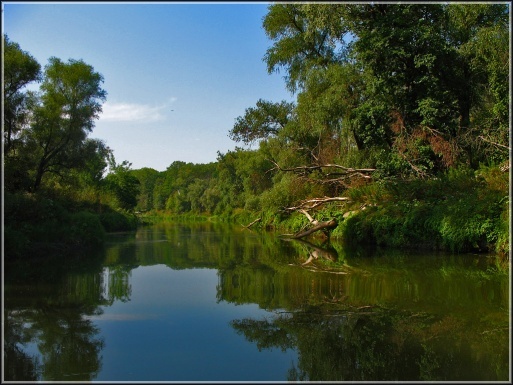 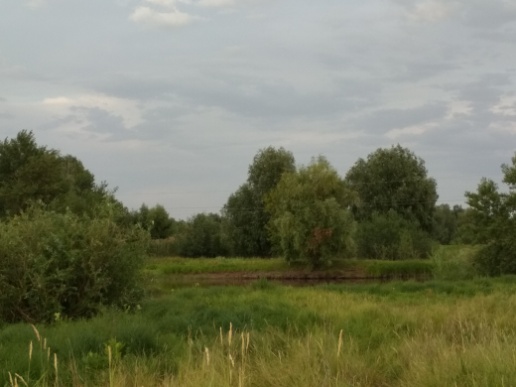 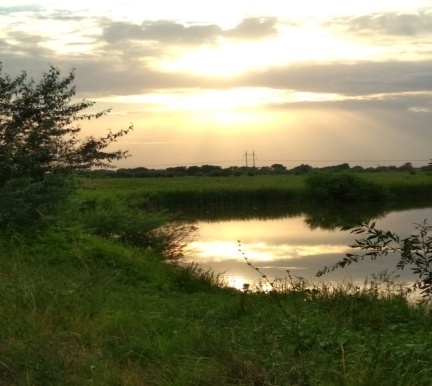 20 памятников каменной архитектуры и 40 – деревянного зодчества конца IX-начала XX веков сохранились в городе Ленинске Волгоградской области. Самые крупные принадлежали местным купцам и зажиточным людям. До сих пор они украшают центр поселения, напоминая о бурной жизни села Пришиб Царевского уезда Астраханской губернии.Развитие сферы туристской деятельности позволит обеспечить приток денежных средств в местный бюджет, создать новые рабочие места в сфере туристского сервиса и сопутствующих отраслей. Благодаря реализации муниципальной программы «Развитие туризма в Ленинском муниципальном районе»выполнен целевой показатель по количеству посетителей на различные туристические объекты до 100 человек по таким туристическим маршрутам как: Заказник Лещевский, архитектурный памятник - ансамбль город Ленинск, культурно-историческое наследие Волго-Ахтубинской поймы. В 2020 году организовано и проведено 4районных конкурса (Ленинский каравай - 2020, конкурс детского рисунка «Мой любимый Ленинский район», ДПТ и промыслы в конкурсе «Диво Дивное 2020» и «Осенние фантазии «2020»). Приняли участие в  2 областных конкурсах «День поля 2020», «Диво Дивное 2020»). Разработаны и изданы буклеты туристической направленности в количестве 60 штук; изготовлены 4 вида туристического продукта и сувенирной продукции 3 кружки «Ленинский муниципальный район» (1-й вид рисунка на кружке - Волго-Ахтубинская пойма и степь, 2-й вид рисунка - синяя с Лениным В.И. и некоторыми достопримечательностями Ленинского района и 3-й вид - красная с туристическими потенциальными объектами Ленинского муниципального района), блокнот (красный с туристическими потенциальными объектами Ленинского муниципального района). Состоялись 11районных конференций, семинаров, мастер классов и других мероприятий, направленных на развитие различных видов туризма и повышение туристической грамотности населения Ленинского муниципального района. В связи  с эпидемиологической обстановкой в стране, конференции проводились в онлайн-формате.  РРРРРассмотренные вопросы: общее право на отдых и досуг для всех слоев населения; материальная и моральная поддержка туристов с целью дальнейшего осуществления концепции оплачиваемого отпуска; принятия финансовых и технических мер, имеющих своей целью увеличение покупательной способности граждан; привлечение к туризму внимания со стороны общественности и правительственных кругов; развитие и увеличение наиболее простых и функциональных видов гостиничного размещения для населения с низкими доходами; защита и сохранение окружающей среды, экологической структуры и природного, исторического и культурного наследия Ленинского муниципального района; принятие мер по разъяснению гражданам их двойственной роли – в качестве гостя и хозяина; осуществление на всех соответствующих уровнях образовательной системы и включения в соответствующий учебный материал новых идей, появляющихся в результате исследований, направленных на лучшее использование свободного времени, включая возможности для путешествий; разработки надежных и всеобъемлющих информационных материалов, которые должны предоставляться в распоряжение средствам массовой информации (СМИ) и местному населению и др.Количество туристических баз – 6 единиц. 7 публикаций размещено в газете «Знамя». Доля экономически активного населения, работающего в сфере обслуживания внутреннего и въездного туризма – 7%.На плановый период 2022-2023 годы продолжится реализация муниципальной программы «Развитие туризма в Ленинском муниципальном районе» с общим объемом финансирования из бюджета Ленинского муниципального района в сумме 0,04 млн. рублей. Задачами программы являются: - создание благоприятных условий развития аграрного (сельского), образовательного (экологического, историко-краеведческий) и событийного туризма; - формирование на территории Ленинского района современной туристической индустрии, позволяющей увеличить вклад туризма в социально-экономическое развитие района;  - повышение имиджа Ленинского муниципального района, как  привлекательного для туризма; - создание конкурентоспособных туристических проектов, обеспечивающих увеличение инвестиционной и туристической привлекательности района: - «Аграрный туризм»; - «Венное историческое наследие Заволжья»; - «Фестиваль Агро-культур»; - «Царевский метеорит: вчера и сегодня!»; - «Волго-Ахтубинская пойма – жемчужина Поволжья»; - «Ленинский каравай»; - развитие рынка туристических услуг, способного удовлетворить спрос внутреннего и въездного туризма; - создание дополнительных рабочих мест.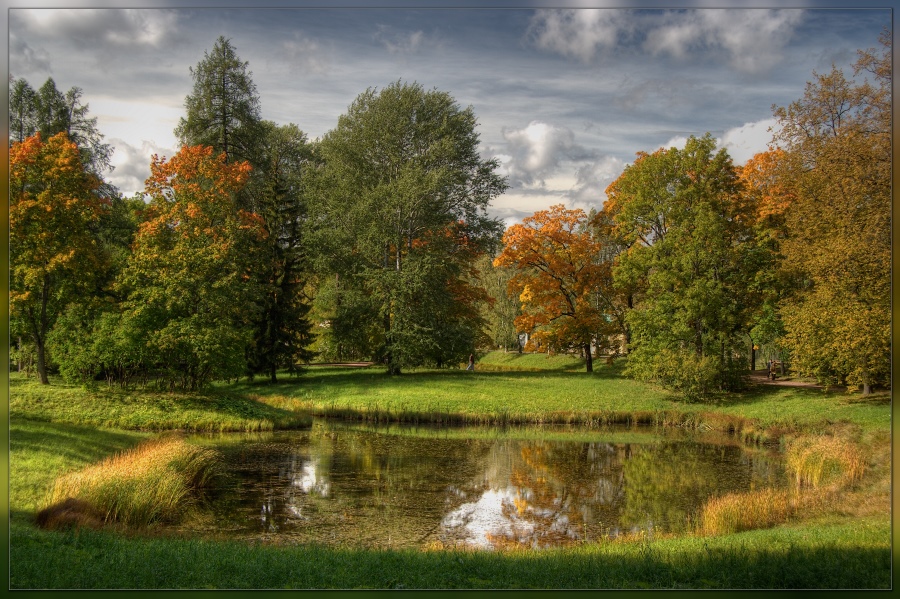 